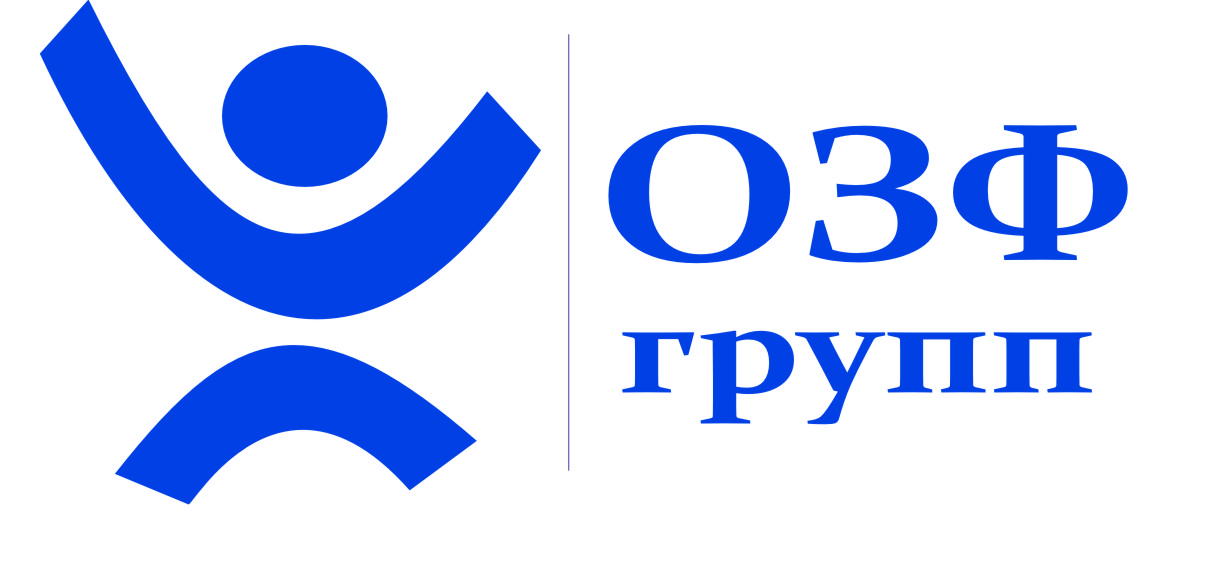 Том 2 к отчету №71/08 от 17.08.2018 г.ИТОГОВАЯ ТАБЛИЦА РАСЧЕТА РЫНОЧНОЙ СТОИМОСТИ УЧАСТКОВМосква, 2018 г.Справедливая (рыночная) стоимость комплекса земельных участков, общей площадью 139 447 557,00 кв.м состоящего из 1950 участков, расположенных по адресу: Тверская обл., Оленинский р-н, Весьегонский р-он, Торопецкий р-он, Рамешковский р-он, Бологовский р-н, Республика Карелия, Суоярвский р-н, Питкярантский р-он, Сортавальский р-он по состоянию на 16 августа 2018 года составляет:1 666 392 109 руб. 98 коп.(Один миллиард шестьсот шестьдесят шесть миллионов триста девяносто две тысячи сто девять) рублей 98 коп. в том числе:Таблица 1Таблица 2Таблица 3Таблица 4Таблица 5Таблица 6№Кадастровый номерПлощадь, сотАдрес участка, местоположение которого установлено относительно ориентира, расположенного по адресу:вид разрешенного использования / категория земельДиапазон площади, гаСтоимость за соткукорректировка на водоемкорректировка на площадькорректировка на удаленностькорректировка на трассуСтоимость за участок169:05:0000011:327420,09Тверская обл., Весьегонский р-он, Чамеровское с/п, с.Чистая Дуброва, примерно в 1100 м. от ориентира по направлению на востокдля ведения сельскохозяйственного производства / земли сельскохозяйственного назначения<1085211,0810,9347 895,01269:05:0000011:328367,9Тверская обл., Весьегонский р-он, Чамеровское с/п,с.Чистая Дуброва,  примерно в 400 м. от ориентира по направлению на юго-востокдля ведения сельскохозяйственного производства / земли сельскохозяйственного назначения<1085211,0810,9304 674,18369:05:0000011:3293091,31Тверская обл., Весьегонский р-он, Чамеровское с/п,с.Чистая Дуброва,  примерно в 400 м. от ориентира по направлению на западдля ведения сельскохозяйственного производства / земли сельскохозяйственного назначения30-10085210,8810,92 085 966,53469:05:0000011:3303949,39Тверская обл., Весьегонский р-он, Чамеровское с/п,с.Чистая Дуброва, примерно в 50 м. от ориентира по направлению на северо-востокдля ведения сельскохозяйственного производства / земли сельскохозяйственного назначения30-10085210,8810,92 664 985,18569:05:0000011:33135,33Тверская обл., Весьегонский р-он, Чамеровское с/п,с.Чистая Дуброва, примерно в 1800 м. от ориентира по направлению на северо-востокдля ведения сельскохозяйственного производства / земли сельскохозяйственного назначения<1085211,0810,929 258,33669:05:0000011:3322909,48Тверская обл., Весьегонский р-он, Чамеровское с/п,с.Чистая Дуброва, примерно в 50 м. от ориентира по направлению на западдля ведения сельскохозяйственного производства / земли сельскохозяйственного назначения10-308521110,92 230 989,26769:05:0000011:3331746,91Тверская обл., Весьегонский р-он, Чамеровское с/п,с.Чистая Дуброва, примерно в 1000 м. от ориентира по направлению на северо-востокдля ведения сельскохозяйственного производства / земли сельскохозяйственного назначения10-308521110,91 339 530,59869:05:0000011:33446,83Тверская обл., Весьегонский р-он, Чамеровское с/п,д.Медведково, примерно в 900 м. от ориентира по напрвлению на севердля ведения сельскохозяйственного производства / земли сельскохозяйственного назначения<1085211,0810,938 781,98969:05:0000011:335149,34Тверская обл., Весьегонский р-он, Чамеровское с/п,с.Чистая Дуброва, примерно в 1000 м. от ориентира по направлению на северо-востокдля ведения сельскохозяйственного производства / земли сельскохозяйственного назначения<1085211,0810,9123 675,021069:05:0000011:33672,35Тверская обл., Весьегонский р-он, Чамеровское с/п,с.Чистая Дуброва, примерно в 750 м. от ориентира по направлению на северо-востокдля ведения сельскохозяйственного производства / земли сельскохозяйственного назначения<1085211,0810,959 916,221169:05:0000011:33777,65Тверская обл., Весьегонский р-он, Чамеровское с/п,с.Чистая Дуброва, примерно в 900 м. от ориентира по направлению на северо-востокдля ведения сельскохозяйственного производства / земли сельскохозяйственного назначения<1085211,0810,964 305,381269:05:0000011:338119,31Тверская обл., Весьегонский р-он, Чамеровское с/п,с.Чистая Дуброва, примерно в 1200 м. от ориентира по направлению на северо-востокдля ведения сельскохозяйственного производства / земли сельскохозяйственного назначения<1085211,0810,998 805,861369:05:0000011:33934,61Тверская обл., Весьегонский р-он, Чамеровское с/п,д.Медведково, примерно в 800 м. от ориентира по направлению на северо-востокдля ведения сельскохозяйственного производства / земли сельскохозяйственного назначения<1085211,0810,928 662,061469:05:0000011:3404744,32Тверская обл., Весьегонский р-он, Чамеровское с/п,д.Костиндор, примерно в 500 м. от ориентира по направлению на западдля ведения сельскохозяйственного производства / земли сельскохозяйственного назначения30-10085210,88113 557 101,361569:05:0000011:3417979,22Тверская обл., Весьегонский р-он, Чамеровское с/п,с.Чистая Дуброва, примерно в 1700 м. от ориентира по направлению на северо-востокдля ведения сельскохозяйственного производства / земли сельскохозяйственного назначения30-10085210,8810,95 384 249,991669:05:0000011:3423486,5Тверская обл., Весьегонский р-он, Чамеровское с/п,д.Лопатиха, примерно в 50 м. от ориентира по направлению на востокдля ведения сельскохозяйственного производства / земли сельскохозяйственного назначения30-10085210,88112 614 038,241769:05:0000011:3431999,01Тверская обл., Весьегонский р-он, Чамеровское с/п,с.Чистая Дуброва, примерно в 2000 м. от ориентира по направлению на северо-востокдля ведения сельскохозяйственного производства / земли сельскохозяйственного назначения10-308521110,91 532 840,871869:05:0000011:34435,17Тверская обл., Весьегонский р-он, Чамеровское с/п,д.Медведково, примерно в 900 м. от ориентира по направлению на северо-востокдля ведения сельскохозяйственного производства / земли сельскохозяйственного назначения<1085211,0810,929 125,821969:05:0000011:34573,41Тверская обл., Весьегонский р-он, Чамеровское с/п,д.Медведково, примерно в 500 м. от ориентира по направлению на востокдля ведения сельскохозяйственного производства / земли сельскохозяйственного назначения<1085211,0810,960 794,052069:05:0000011:3462416,41Тверская обл., Весьегонский р-он, Чамеровское с/п,д.Лопатиха, примерно в 50 м. от ориентира по направлению на юго-западдля ведения сельскохозяйственного производства / земли сельскохозяйственного назначения10-3085211112 058 781,322169:05:0000011:347968,12Тверская обл., Весьегонский р-он, Чамеровское с/п,д.Лопатиха, примерно в 1200 м. от ориентира по направлению на юго-востокдля ведения сельскохозяйственного производства / земли сельскохозяйственного назначения<1085211,0811890 825,302269:05:0000011:3483112,26Тверская обл., Весьегонский р-он, Чамеровское с/п,с.Чистая Дуброва, примерно в 50 м. от ориентира по направлению на юго-востокдля ведения сельскохозяйственного производства / земли сельскохозяйственного назначения30-10085210,8810,92 100 103,252369:05:0000011:34990,05Тверская обл., Весьегонский р-он, Чамеровское с/п, д.Лопатиха, примерно в 600 м. от ориентира по направлению на югдля ведения сельскохозяйственного производства / земли сельскохозяйственного назначения<1085211,081182 860,412469:05:0000011:350138,11Тверская обл., Весьегонский р-он, Чамеровское с/п, д.Медведково, примерно в 400 м. от ориентира по направлению на северо-востокдля ведения сельскохозяйственного производства / земли сельскохозяйственного назначения<1085211,0810,9114 374,972569:05:0000011:351287,95Тверская обл., Весьегонский р-он, Чамеровское с/п, д.Костиндор, примерно в 750 м. от ориентира по направлению на югдля ведения сельскохозяйственного производства / земли сельскохозяйственного назначения<1085211,0811264 960,072669:05:0000011:352136,86Тверская обл., Весьегонский р-он, Чамеровское с/п, д.Лопатиха, примерно в 100 м. от ориентира по направлению на западдля ведения сельскохозяйственного производства / земли сельскохозяйственного назначения<1085211,0811125 933,102769:05:0000011:35389,42Тверская обл., Весьегонский р-он, Чамеровское с/п, с.Чистая Дуброва, примерно в 50 м. от ориентира по направлению на западдля ведения сельскохозяйственного производства / земли сельскохозяйственного назначения<1085211,0810,974 052,642869:05:0000011:354185,87Тверская обл., Весьегонский р-он, Чамеровское с/п,д.Медведково, примерно в 700 м. от ориентира по направлению на севердля ведения сельскохозяйственного производства / земли сельскохозяйственного назначения<1085211,0810,9153 927,132969:05:0000011:355208,08Тверская обл., Весьегонский р-он, Чамеровское с/п,с.Чистая Дуброва, примерно в 1000 м. от ориентира по направлению на востокдля ведения сельскохозяйственного производства / земли сельскохозяйственного назначения<1085211,0810,9172 320,203069:05:0000011:35655,18Тверская обл., Весьегонский р-он, Чамеровское с/п,д.Медведково примерно в 550 м. от ориентира по направлению на северо-западдля ведения сельскохозяйственного производства / земли сельскохозяйственного назначения<1085211,0810,945 696,993169:05:0000011:35777,21Тверская обл., Весьегонский р-он, Чамеровское с/п,д.Лопатиха, примерно в 1200 м. от ориентира по направлению на югдля ведения сельскохозяйственного производства / земли сельскохозяйственного назначения<1085211,081171 045,553269:05:0000011:358748,64Тверская обл., Весьегонский р-он, Чамеровское с/п,д.Лопатиха, примерно в 600 м. от ориентира по направлению на югдля ведения сельскохозяйственного производства / земли сельскохозяйственного назначения<1085211,0811688 868,583369:05:0000011:35939,76Тверская обл., Весьегонский р-он, Чамеровское с/п,д.Лопатиха, примерно в 200 м. от ориентира по направлению на югдля ведения сельскохозяйственного производства / земли сельскохозяйственного назначения<1085211,081136 585,563469:05:0000011:3603639,09Тверская обл., Весьегонский р-он, Чамеровское с/п,с Чистая Дуброва, примерно в 350 м. от ориентира по направлению на востокдля ведения сельскохозяйственного производства / земли сельскохозяйственного назначения30-10085210,8810,92 455 599,713569:05:0000011:3611581,11Тверская обл., Весьегонский р-он, Чамеровское с/п,д.Лопатиха, примерно в 50 м. от ориентира по направлению на северо-западдля ведения сельскохозяйственного производства / земли сельскохозяйственного назначения10-3085211111 347 105,723669:05:0000011:362369,39Тверская обл., Весьегонский р-он, Чамеровское с/п,д.Лопатиха, примерно в 50 м. от ориентира по направлению на западдля ведения сельскохозяйственного производства / земли сельскохозяйственного назначения<1085211,0811339 897,903769:05:0000011:36375,78Тверская обл., Весьегонский р-он, Чамеровское с/п,д.Медведково, примерно в 650 м. от ориентира по направлению на юго-западдля ведения сельскохозяйственного производства / земли сельскохозяйственного назначения<1085211,0810,962 756,753869:05:0000011:3641553,89Тверская обл., Весьегонский р-он, Чамеровское с/п,с.Чистая Дуброва,  примерно в 700 м. от ориентира по направлению на юго-востокдля ведения сельскохозяйственного производства / земли сельскохозяйственного назначения10-308521110,91 191 522,853969:05:0000011:36543,12Тверская обл., Весьегонский р-он, Чамеровское с/п,д.Медведково, примерно в 900 м. от ориентира по направлению на северо-востокдля ведения сельскохозяйственного производства / земли сельскохозяйственного назначения<1085211,0810,935 709,574069:05:0000011:3662912,22Тверская обл., Весьегонский р-он, Чамеровское с/п,д.Костиндор, примерно в 150 м. от ориентира по направлению на юго-востокдля ведения сельскохозяйственного производства / земли сельскохозяйственного назначения10-3085211112 481 211,444169:05:0000011:3671770,43Тверская обл., Весьегонский р-он, Чамеровское с/п,д.Лопатиха, примерно в 50 м. от ориентира по направлению на юго-востокдля ведения сельскохозяйственного производства / земли сельскохозяйственного назначения10-3085211111 508 406,364269:05:0000011:3681274,42Тверская обл., Весьегонский р-он, Чамеровское с/п,с Чистая Дуброва, примерно в 1000 м. от ориентира по направлению на северо-западдля ведения сельскохозяйственного производства / земли сельскохозяйственного назначения10-308521110,9977 225,264369:05:0000011:369504,28Тверская обл., Весьегонский р-он, Чамеровское с/п,с Чистая Дуброва, примерно в 800 м. от ориентира по направлению на северо-западдля ведения сельскохозяйственного производства / земли сельскохозяйственного назначения<1085211,0810,9417 616,464469:05:0000011:37071,81Тверская обл., Весьегонский р-он, Чамеровское с/п,д.Лопатиха, примерно в 600 м. от ориентира по направлению на югдля ведения сельскохозяйственного производства / земли сельскохозяйственного назначения<1085211,081166 076,694569:05:0000011:371485,93Тверская обл., Весьегонский р-он, Чамеровское с/п,д.Лопатиха, примерно в 500 м. от ориентира по направлению на севердля ведения сельскохозяйственного производства / земли сельскохозяйственного назначения<1085211,0811447 133,354669:05:0000011:372119,16Тверская обл., Весьегонский р-он, Чамеровское с/п,с.Чистая Дуброва, примерно в 600 м. от ориентира по направлению на северо-востокдля ведения сельскохозяйственного производства / земли сельскохозяйственного назначения<1085211,0810,998 681,644769:05:0000011:373566,9Тверская обл., Весьегонский р-он, Чамеровское с/п,д.Лопатиха, примерно в 100 м. от ориентира по направлению на севердля ведения сельскохозяйственного производства / земли сельскохозяйственного назначения<1085211,0811521 638,704869:05:0000011:37487,86Тверская обл., Весьегонский р-он, Чамеровское с/п,д.Медведково, примерно в 550 м. от ориентира по направлению на востокдля ведения сельскохозяйственного производства / земли сельскохозяйственного назначения<1085211,0810,972 760,734969:05:0000011:37512,87Тверская обл., Весьегонский р-он, Чамеровское с/п,с.Чистая Дуброва, примерно в 1800 м. от ориентира по направлению на северо-востокдля ведения сельскохозяйственного производства / земли сельскохозяйственного назначения<1085211,0810,910 658,215069:05:0000011:3761933,96Тверская обл., Весьегонский р-он, Чамеровское с/п,д.Медведково, примерно в 50 м. от ориентира по направлению на западдля ведения сельскохозяйственного производства / земли сельскохозяйственного назначения10-308521110,91 482 960,535169:05:0000011:3774053,95Тверская обл., Весьегонский р-он, Чамеровское с/п,с Чистая Дуброва, примерно в 100 м. от ориентира по направлению на севердля ведения сельскохозяйственного производства / земли сельскохозяйственного назначения30-10085210,8810,92 735 540,605269:05:0000011:3781129,85Тверская обл., Весьегонский р-он, Чамеровское с/п,с Чистая Дуброва, примерно в 1300 м. от ориентира по направлению на северо-востокдля ведения сельскохозяйственного производства / земли сельскохозяйственного назначения10-308521110,9866 368,985369:05:0000011:37945,61Тверская обл., Весьегонский р-он, Чамеровское с/п,д.Лопатиха, примерно в 750 м. от ориентира по направлению на югдля ведения сельскохозяйственного производства / земли сельскохозяйственного назначения<1085211,081141 968,505469:05:0000011:3801509,92Тверская обл., Весьегонский р-он, Чамеровское с/п,д. Медведково, примерно в 100 м. от ориентира по направлению на северо-западдля ведения сельскохозяйственного производства / земли сельскохозяйственного назначения10-308521110,91 157 806,665569:05:0000011:38177,66Тверская обл., Весьегонский р-он, Чамеровское с/п,д.Лопатиха, примерно в 850 м. от ориентира по направлению на югдля ведения сельскохозяйственного производства / земли сельскохозяйственного назначения<1085211,081171 459,635669:05:0000011:382141,88Тверская обл., Весьегонский р-он, Чамеровское с/п,с Чистая Дуброва, примерно в 500 м. от ориентира по направлению на юго-востокдля ведения сельскохозяйственного производства / земли сельскохозяйственного назначения<1085211,0810,9117 497,075769:05:0000011:3832758,43Тверская обл., Весьегонский р-он, Чамеровское с/п,с. Чистая Дуброва, примерно в 900 м. от ориентира по направлению на югдля ведения сельскохозяйственного производства / земли сельскохозяйственного назначения10-308521110,92 115 164,125869:05:0000011:384123,49Тверская обл., Весьегонский р-он, Чамеровское с/п,д.Медведково, примерно в 400 м. от ориентира по направлению на северо-востокдля ведения сельскохозяйственного производства / земли сельскохозяйственного назначения<1085211,0810,9102 267,505969:05:0000011:3859,08Тверская обл., Весьегонский р-он, Чамеровское с/п,с.Чистая Дуброва, примерно в 600 м. от ориентира по направлению на северо-востокдля ведения сельскохозяйственного производства / земли сельскохозяйственного назначения<1085211,0810,97 519,556069:05:0000011:3861071,63Тверская обл., Весьегонский р-он, Чамеровское с/п,с.Чистая Дуброва, примерно в 700 м. от ориентира по направлению на севердля ведения сельскохозяйственного производства / земли сельскохозяйственного назначения10-308521110,9821 725,886169:05:0000011:38790,03Тверская обл., Весьегонский р-он, Чамеровское с/п,д.Лопатиха, примерно в 1250 м. от ориентира по направлению на югдля ведения сельскохозяйственного производства / земли сельскохозяйственного назначения<1085211,081182 842,006269:05:0000011:388374,6Тверская обл., Весьегонский р-он, Чамеровское с/п,д.Констидор, примерно в 100 м. от ориентира по направлению на востокдля ведения сельскохозяйственного производства / земли сельскохозяйственного назначения<1085211,0811344 691,946369:05:0000011:38911728,82Тверская обл., Весьегонский р-он, Чамеровское с/п,с.Чистая Дуброва, примерно в 50 м. от ориентира по направлению на юго-западдля ведения сельскохозяйственного производства / земли сельскохозяйственного назначения>10085210,8410,97 554 673,716469:05:0000011:3903194,27Тверская обл., Весьегонский р-он, Чамеровское с/п,с.Чистая Дуброва, примерно в 150 м. от ориентира по направлению на западдля ведения сельскохозяйственного производства / земли сельскохозяйственного назначения30-10085210,8810,92 155 442,296569:05:0000011:3911755,45Тверская обл., Весьегонский р-он, Чамеровское с/п,д.Медведково, примерно в 50 м. от ориентира по направлению на северо-востокдля ведения сельскохозяйственного производства / земли сельскохозяйственного назначения10-308521110,91 346 079,066669:05:0000011:3925514,94Тверская обл., Весьегонский р-он, Чамеровское с/п,с.Чистая Дуброва, примерно в 2000 м. от ориентира по направлению на северо-востокдля ведения сельскохозяйственного производства / земли сельскохозяйственного назначения30-10085210,8810,93 721 393,276769:05:0000011:3934150,39Тверская обл., Весьегонский р-он, Чамеровское с/п,с.Чистая Дуброва, примерно в 50 м. от ориентира по направлению на югдля ведения сельскохозяйственного производства / земли сельскохозяйственного назначения30-10085210,8810,92 800 616,776869:05:0000011:39441,51Тверская обл., Весьегонский р-он, Чамеровское с/п,д.Медведково, примерно в 800 м. от ориентира по направлению на северо-востокдля ведения сельскохозяйственного производства / земли сельскохозяйственного назначения<1085211,0810,934 376,266969:05:0000011:395756,31Тверская обл., Весьегонский р-он, Чамеровское с/п,с.Чистая Дуброва, примерно в 800 м. от ориентира по направлению на северо-востокдля ведения сельскохозяйственного производства / земли сельскохозяйственного назначения<1085211,0810,9626 333,597069:05:0000011:39631,57Тверская обл., Весьегонский р-он, Чамеровское с/п,д.Лопатиха, примерно в 900 м. от ориентира по направлению на югдля ведения сельскохозяйственного производства / земли сельскохозяйственного назначения<1085211,081129 049,457169:05:0000011:3972128,87Тверская обл., Весьегонский р-он, Чамеровское с/п,с.Чистая Дуброва, примерно в 700 м. от ориентира по направлению на северо-западдля ведения сельскохозяйственного производства / земли сельскохозяйственного назначения10-308521110,91 632 417,527269:05:0000011:3982340,48Тверская обл., Весьегонский р-он, Чамеровское с/п,д.Медведково, примерно в 50 м. от ориентира по направлению на севердля ведения сельскохозяйственного производства / земли сельскохозяйственного назначения10-308521110,91 794 680,067369:05:0000011:39957,41Тверская обл., Весьегонский р-он, Чамеровское с/п,д.Лопатиха, примерно в 1000 м. от ориентира по направлению на югдля ведения сельскохозяйственного производства / земли сельскохозяйственного назначения<1085211,081152 826,397469:05:0000011:400352,65Тверская обл., Весьегонский р-он, Чамеровское с/п,с. Чистая Дуброва, примерно в 100 м. от ориентира по направлению на западдля ведения сельскохозяйственного производства / земли сельскохозяйственного назначения<1085211,0810,9292 044,987569:05:0000011:4011766,26Тверская обл., Весьегонский р-он, Чамеровское с/п,с.Чистая Дуброва, примерно в 300 м. от ориентира по направлению на востокдля ведения сельскохозяйственного производства / земли сельскохозяйственного назначения10-308521110,91 354 368,177669:05:0000011:4023482,98Тверская обл., Весьегонский р-он, Чамеровское с/п,с.Чистая Дуброва, примерно в 50 м. от ориентира по направлению на востокдля ведения сельскохозяйственного производства / земли сельскохозяйственного назначения30-10085210,8810,92 350 259,187769:05:0000011:4033890,49Тверская обл., Весьегонский р-он, Чамеровское с/п,д.Констидор, примерно в 50 м. от ориентира по направлению на югдля ведения сельскохозяйственного производства / земли сельскохозяйственного назначения30-10085210,88112 916 933,787869:05:0000011:40421,5Тверская обл., Весьегонский р-он, Чамеровское с/п,с.Чистая Дуброва, примерно в 700 м. от ориентира по направлению на северо-востокдля ведения сельскохозяйственного производства / земли сельскохозяйственного назначения<1085211,0810,917 805,107969:05:0000011:405400,67Тверская обл., Весьегонский р-он, Чамеровское с/п,с.Чистая Дуброва, примерно в 600 м. от ориентира по направлению на северо-востокдля ведения сельскохозяйственного производства / земли сельскохозяйственного назначения<1085211,0810,9331 812,468069:05:0000011:40668,4Тверская обл., Весьегонский р-он, Чамеровское с/п,д.Лопатиха, примерно в 200 м. от ориентира по направлению на западдля ведения сельскохозяйственного производства / земли сельскохозяйственного назначения<1085211,081162 938,948169:05:0000011:407110,07Тверская обл., Весьегонский р-он, Чамеровское с/п,с.Чистая Дуброва, примерно в 850 м. от ориентира по направлению на северо-востокдля ведения сельскохозяйственного производства / земли сельскохозяйственного назначения<1085211,0810,991 153,818269:05:0000011:4085832,75Тверская обл., Весьегонский р-он, Чамеровское с/п,д.Медведково, примерно в 50 м. от ориентира по направлению на востокдля ведения сельскохозяйственного производства / земли сельскохозяйственного назначения30-10085210,8810,93 935 846,388369:05:0000011:4092247,72Тверская обл., Весьегонский р-он, Чамеровское с/п,д.Костиндор, примерно в 50 м. от ориентира по направлению на западдля ведения сельскохозяйственного производства / земли сельскохозяйственного назначения10-3085211111 915 057,448469:05:0000014:81410,47Тверская обл., Весьегонский р-он, Кесемское с/п д.Кулиберово, примерно в 600 м. от ориентира по направлению на востокдля ведения сельскохозяйственного производства / земли сельскохозяйственного назначения<1085211,0811377 698,088569:05:0000014:822352,61Тверская обл., Весьегонский р-он, Кесемское с/п д.Доманово, примерно в 350 м. от ориентира по направлению на югдля ведения сельскохозяйственного производства / земли сельскохозяйственного назначения10-3085211112 004 423,728669:05:0000014:83437,34Тверская обл., Весьегонский р-он, Кесемское с/п д. Тимошкино, примерно в 420 м. от ориентира по направлению на югдля ведения сельскохозяйственного производства / земли сельскохозяйственного назначения<1085211,0811402 422,778769:05:0000014:84252,63Тверская обл., Весьегонский р-он, Кесемское с/п д.Плоское, примерно в 580 м. от ориентира по направлению на юго-востокдля ведения сельскохозяйственного производства / земли сельскохозяйственного назначения<1085211,0811232 460,028869:05:0000014:85210,89Тверская обл., Весьегонский р-он, Кесемское с/п д.Доманово, примерно в 340 м. от ориентира по направлению на юго-западдля ведения сельскохозяйственного производства / земли сельскохозяйственного назначения<1085211,0811194 052,548969:05:0000014:863507,18Тверская обл., Весьегонский р-он, Кесемское с/п д.Тимошкино, примерно в 1210 м. от ориентира по направлению на северо-востокдля ведения сельскохозяйственного производства / земли сельскохозяйственного назначения30-10085210,88112 629 543,289069:05:0000014:873017,81Тверская обл., Весьегонский р-он, Кесемское с/п д.Петряйка, примерно в 120 м. от ориентира по направлению на югдля ведения сельскохозяйственного производства / земли сельскохозяйственного назначения30-10085210,881,112 488 896,559169:05:0000014:881530,7Тверская обл., Весьегонский р-он, Кесемское с/п д.Мякишево, примерно в 220 м. от ориентира по направлению на юго-западдля ведения сельскохозяйственного производства / земли сельскохозяйственного назначения10-3085211111 304 156,409269:05:0000014:8925,98Тверская обл., Весьегонский р-он, Кесемское с/п д.Веснино, примерно в 250 м. от ориентира по направлению на северо-западдля ведения сельскохозяйственного производства / земли сельскохозяйственного назначения<1085211,081123 905,769369:05:0000014:903181,21Тверская обл., Весьегонский р-он, Кесемское с/п д.Пятницкое, примерно в 350 м. от ориентира по направлению на юго-западдля ведения сельскохозяйственного производства / земли сельскохозяйственного назначения30-10085210,88112 385 144,019469:05:0000014:91225,35Тверская обл., Весьегонский р-он, Кесемское с/п д.Плоское, примерно в 770 м. от ориентира по направлению на юго-востокдля ведения сельскохозяйственного производства / земли сельскохозяйственного назначения<1085211,0811207 358,069569:05:0000014:92491,03Тверская обл., Весьегонский р-он, Кесемское с/п д.Плоское, примерно в 400 м. от ориентира по направлению на юго-востокдля ведения сельскохозяйственного производства / земли сельскохозяйственного назначения<1085211,0811451 826,169669:05:0000014:93196,47Тверская обл., Весьегонский р-он, Кесемское с/п д.Тимошкино, примерно в 470 м. от ориентира по направлению на западдля ведения сельскохозяйственного производства / земли сельскохозяйственного назначения<1085211,0811180 783,849769:05:0000014:94627,9Тверская обл., Весьегонский р-он, Кесемское с/п д.Плоское, примерно в 540 м. от ориентира по направлению на юго-западдля ведения сельскохозяйственного производства / земли сельскохозяйственного назначения<1085211,0811577 768,469869:05:0000014:95223,15Тверская обл., Весьегонский р-он, Кесемское с/п д.Доманово, примерно в 350 м. от ориентира по направлению на северо-востокдля ведения сельскохозяйственного производства / земли сельскохозяйственного назначения<1085211,0811205 333,709969:05:0000014:961308,44Тверская обл., Весьегонский р-он, Кесемское с/п д.Доманово, примерно в 270 м. от ориентира по направлению на северо-востокдля ведения сельскохозяйственного производства / земли сельскохозяйственного назначения10-3085211111 114 790,8810069:05:0000014:971029,65Тверская обл., Весьегонский р-он, Кесемское с/п д.Поповка, примерно в 250 м. от ориентира по направлению на северо-востокдля ведения сельскохозяйственного производства / земли сельскохозяйственного назначения10-308521111877 261,8010169:05:0000014:98849,49Тверская обл., Весьегонский р-он, Кесемское с/п д.Поповка, примерно в 200 м. от ориентира по направлению на северо-востокдля ведения сельскохозяйственного производства / земли сельскохозяйственного назначения<1085211,0811781 666,7210269:05:0000014:99149,48Тверская обл., Весьегонский р-он, Кесемское с/п д.Веснино, примерно в 420 м. от ориентира по направлению на юго-востокдля ведения сельскохозяйственного производства / земли сельскохозяйственного назначения<1085211,0811137 545,5210369:05:0000014:100925,79Тверская обл., Весьегонский р-он, Кесемское с/п д.Доманово, примерно в 350 м. от ориентира по направлению на севердля ведения сельскохозяйственного производства / земли сельскохозяйственного назначения<1085211,0811851 874,9310469:05:0000014:1011563,17Тверская обл., Весьегонский р-он, Кесемское с/п д.Доманово, примерно в 280 м. от ориентира по направлению на югдля ведения сельскохозяйственного производства / земли сельскохозяйственного назначения10-3085211111 331 820,8410569:05:0000014:102910,72Тверская обл., Весьегонский р-он, Кесемское с/п д.Доманово, примерно в 560 м. от ориентира по направлению на юго-западдля ведения сельскохозяйственного производства / земли сельскохозяйственного назначения<1085211,0811838 008,1210669:05:0000014:1031509,8Тверская обл., Весьегонский р-он, Кесемское с/п д.Поповка, примерно в 250 м. от ориентира по направлению на северо-западдля ведения сельскохозяйственного производства / земли сельскохозяйственного назначения10-3085211111 286 349,6010769:05:0000014:1041040,5Тверская обл., Весьегонский р-он, Кесемское с/п д.Веснино, примерно в 270 м. от ориентира по направлению на западдля ведения сельскохозяйственного производства / земли сельскохозяйственного назначения10-308521111886 506,0010869:05:0000014:10573,81Тверская обл., Весьегонский р-он, Кесемское с/п д.Веснино, примерно в 330 м. от ориентира по направлению на северо-западдля ведения сельскохозяйственного производства / земли сельскохозяйственного назначения<1085211,081167 917,0110969:05:0000014:1061356,36Тверская обл., Весьегонский р-он, Кесемское с/п д.Пятницкое, примерно в 350 м. от ориентира по направлению на северо-западдля ведения сельскохозяйственного производства / земли сельскохозяйственного назначения10-3085211111 155 618,7211069:05:0000014:1071348,9Тверская обл., Весьегонский р-он, Кесемское с/п д.Веснино, примерно в 170 м. от ориентира по направлению на югдля ведения сельскохозяйственного производства / земли сельскохозяйственного назначения10-3085211111 149 262,8011169:05:0000014:108905,45Тверская обл., Весьегонский р-он, Кесемское с/п д.Вяльцево, примерно в 380 м. от ориентира по направлению на юго-востокдля ведения сельскохозяйственного производства / земли сельскохозяйственного назначения<1085211,0811833 158,8711269:05:0000014:1091482,4Тверская обл., Весьегонский р-он, Кесемское с/п д.Вяльцево, примерно в 180 м. от ориентира по направлению на востокдля ведения сельскохозяйственного производства / земли сельскохозяйственного назначения10-3085211111 263 004,8011369:05:0000014:1101187,05Тверская обл., Весьегонский р-он, Кесемское с/п д.Крутцы, примерно в 800 м. от ориентира по направлению на юго-западдля ведения сельскохозяйственного производства / земли сельскохозяйственного назначения10-3085211111 011 366,6011469:05:0000014:1112172,53Тверская обл., Весьегонский р-он, Кесемское с/п д.Тимошкино, примерно в 690 м. от ориентира по направлению на северо-востокдля ведения сельскохозяйственного производства / земли сельскохозяйственного назначения10-3085211111 850 995,5611569:05:0000014:1121330,82Тверская обл., Весьегонский р-он, Кесемское с/п д.Абросимово, примерно в 440 м. от ориентира по направлению на северо-востокдля ведения сельскохозяйственного производства / земли сельскохозяйственного назначения10-3085211111 133 858,6411669:05:0000014:113332,49Тверская обл., Весьегонский р-он, Кесемское с/п д.Абросимово, примерно в 200 м. от ориентира по направлению на северо-востокдля ведения сельскохозяйственного производства / земли сельскохозяйственного назначения<1085211,0811305 944,0011769:05:0000014:1142807,51Тверская обл., Весьегонский р-он, Кесемское с/п д.Веснино, примерно в 210 м. от ориентира по направлению на севердля ведения сельскохозяйственного производства / земли сельскохозяйственного назначения10-3085211112 391 998,5211869:05:0000014:1155712,18Тверская обл., Весьегонский р-он, Кесемское с/п д.Тимошкино, примерно в 770 м. от ориентира по направлению на северо-западдля ведения сельскохозяйственного производства / земли сельскохозяйственного назначения30-10085210,88114 282 764,0811969:05:0000014:1162127,98Тверская обл., Весьегонский р-он, Кесемское с/п д.Тимошкино, примерно в 440 м. от ориентира по направлению на востокдля ведения сельскохозяйственного производства / земли сельскохозяйственного назначения10-3085211111 813 038,9612069:05:0000014:1173902,7Тверская обл., Весьегонский р-он, Кесемское с/п д.Крутцы, примерно в 180 м. от ориентира по направлению на юго-западдля ведения сельскохозяйственного производства / земли сельскохозяйственного назначения30-10085210,88112 926 088,3512169:05:0000014:1182156,48Тверская обл., Весьегонский р-он, Кесемское с/п д.Поповка, примерно в 25 м. от ориентира по направлению на востокдля ведения сельскохозяйственного производства / земли сельскохозяйственного назначения10-3085211111 837 320,9612269:05:0000014:1191695Тверская обл., Весьегонский р-он, Кесемское с/п д.Поповка, примерно в 290 м. от ориентира по направлению на севердля ведения сельскохозяйственного производства / земли сельскохозяйственного назначения10-3085211111 444 140,0012369:05:0000014:120618,91Тверская обл., Весьегонский р-он, Кесемское с/п д.Доманово, примерно в 500 м. от ориентира по направлению на западдля ведения сельскохозяйственного производства / земли сельскохозяйственного назначения<1085211,0811569 496,2312469:05:0000014:1211586,45Тверская обл., Весьегонский р-он, Кесемское с/п д.Тимошкино, примерно в 570 м. от ориентира по направлению на юго-западдля ведения сельскохозяйственного производства / земли сельскохозяйственного назначения10-3085211111 351 655,4012569:05:0000014:122715,46Тверская обл., Весьегонский р-он, Кесемское с/п д.Тимошкино, примерно в 600 м. от ориентира по направлению на юго-западдля ведения сельскохозяйственного производства / земли сельскохозяйственного назначения<1085211,0811658 337,6712669:05:0000014:123948,63Тверская обл., Весьегонский р-он, Кесемское с/п д.Тимошкино, примерно в 960 м. от ориентира по направлению на юго-западдля ведения сельскохозяйственного производства / земли сельскохозяйственного назначения<1085211,0811872 891,3812769:05:0000014:124651,9Тверская обл., Весьегонский р-он, Кесемское с/п д.Тимошкино, примерно в 530 м. от ориентира по направлению на юго-западдля ведения сельскохозяйственного производства / земли сельскохозяйственного назначения<1085211,0811599 852,3012869:05:0000014:1251444,48Тверская обл., Весьегонский р-он, Кесемское с/п д.Тимошкино, примерно в 980 м. от ориентира по направлению на юго-западдля ведения сельскохозяйственного производства / земли сельскохозяйственного назначения10-3085211111 230 696,9612969:05:0000014:126176,34Тверская обл., Весьегонский р-он, Кесемское с/п д.Тимошкино, примерно в 830 м. от ориентира по направлению на западдля ведения сельскохозяйственного производства / земли сельскохозяйственного назначения<1085211,0811162 261,0113069:05:0000014:127323Тверская обл., Весьегонский р-он, Кесемское с/п д.Тимошкино, примерно в 750 м. от ориентира по направлению на юго-западдля ведения сельскохозяйственного производства / земли сельскохозяйственного назначения<1085211,0811297 211,6813169:05:0000014:1281605,88Тверская обл., Весьегонский р-он, Кесемское с/п д.Абросимово, примерно в 240 м. от ориентира по направлению на востокдля ведения сельскохозяйственного производства / земли сельскохозяйственного назначения10-3085211111 368 209,7613269:05:0000014:129342,32Тверская обл., Весьегонский р-он, Кесемское с/п д.Тимошкино, примерно в 400 м. от ориентира по направлению на югдля ведения сельскохозяйственного производства / земли сельскохозяйственного назначения<1085211,0811314 989,1713369:05:0000014:130216,11Тверская обл., Весьегонский р-он, Кесемское с/п д.Тимошкино, примерно в 350 м. от ориентира по направлению на юго-востокдля ведения сельскохозяйственного производства / земли сельскохозяйственного назначения<1085211,0811198 855,7813469:05:0000014:131223,48Тверская обл., Весьегонский р-он, Кесемское с/п д.Крутцы, примерно в 200 м. от ориентира по направлению на юго-востокдля ведения сельскохозяйственного производства / земли сельскохозяйственного назначения<1085211,0811205 637,3613569:05:0000014:132835,28Тверская обл., Весьегонский р-он, Кесемское с/п д.Плоское, примерно в 350 м. от ориентира по направлению на северо-востокдля ведения сельскохозяйственного производства / земли сельскохозяйственного назначения<1085211,0811768 591,2413669:05:0000014:133181,1Тверская обл., Весьегонский р-он, Кесемское с/п д.Плоское, примерно в 610 м. от ориентира по направлению на северо-востокдля ведения сельскохозяйственного производства / земли сельскохозяйственного назначения<1085211,0811166 640,9813769:05:0000014:134570,75Тверская обл., Весьегонский р-он, Кесемское с/п д.Вяльцево, примерно в 210 м. от ориентира по направлению на югдля ведения сельскохозяйственного производства / земли сельскохозяйственного назначения<1085211,0811525 181,3213869:05:0000014:1352107,55Тверская обл., Весьегонский р-он, Кесемское с/п д.Вяльцево, примерно в 540 м. от ориентира по направлению на юго-западдля ведения сельскохозяйственного производства / земли сельскохозяйственного назначения10-3085211111 795 632,6013969:05:0000014:136198,9Тверская обл., Весьегонский р-он, Кесемское с/п д.Веснино, примерно в 620 м. от ориентира по направлению на северо-западдля ведения сельскохозяйственного производства / земли сельскохозяйственного назначения<1085211,0811183 019,8214069:05:0000014:1371335,57Тверская обл., Весьегонский р-он, Кесемское с/п д.Вяльцево, примерно в 410 м. от ориентира по направлению на юго-западдля ведения сельскохозяйственного производства / земли сельскохозяйственного назначения10-3085211111 137 905,6414169:05:0000014:138475,18Тверская обл., Весьегонский р-он, Кесемское с/п д.Вяльцево, примерно в 470 м. от ориентира по направлению на югдля ведения сельскохозяйственного производства / земли сельскохозяйственного назначения<1085211,0811437 241,6314269:05:0000014:139617,06Тверская обл., Весьегонский р-он, Кесемское с/п д.Веснино, примерно в 460 м. от ориентира по направлению на северо-западдля ведения сельскохозяйственного производства / земли сельскохозяйственного назначения<1085211,0811567 793,9314369:05:0000014:1404453,5Тверская обл., Весьегонский р-он, Кесемское с/п д.Мякишево, примерно в 290 м. от ориентира по направлению на западдля ведения сельскохозяйственного производства / земли сельскохозяйственного назначения30-10085210,88113 339 056,1614469:05:0000014:141907,64Тверская обл., Весьегонский р-он, Кесемское с/п д.Абросимово, примерно в 570 м. от ориентира по направлению на северо-востокдля ведения сельскохозяйственного производства / земли сельскохозяйственного назначения<1085211,0811835 174,0214569:05:0000014:142852,88Тверская обл., Весьегонский р-он, Кесемское с/п д.Абросимово, примерно в 880 м. от ориентира по направлению на северо-востокдля ведения сельскохозяйственного производства / земли сельскохозяйственного назначения<1085211,0811784 786,0614669:05:0000013:4853910Тверская обл., Весьегонский р-он, Любегощинское с/пд. Коник, примерно в 1000м  от ориентира по направлению на юго-западдля ведения сельскохозяйственного производства / земли сельскохозяйственного назначения30-10085210,8810,92 638 405,4414769:05:0000013:4861330Тверская обл., Весьегонский р-он, Любегощинское с/пд. Верхнее, примерно в 500м от ориентира по направлению на востокдля ведения сельскохозяйственного производства / земли сельскохозяйственного назначения10-3085211111 133 160,0014869:05:0000013:487110,05Тверская обл., Весьегонский р-он, Любегощинское с/пд. Коник, примерно в 670м от ориентира по направлению на севердля ведения сельскохозяйственного производства / земли сельскохозяйственного назначения<1085211,0810,991 137,2514969:05:0000013:48880Тверская обл., Весьегонский р-он, Любегощинское с/пд. Верхнее, примерно в 1000м от ориентира по направлению на юго-востокдля ведения сельскохозяйственного производства / земли сельскохозяйственного назначения<1085211,081173 612,8015069:05:0000013:489700Тверская обл., Весьегонский р-он, Любегощинское с/пд. Верхнее, примерно в 950м от ориентира по направлению на юго-востокдля ведения сельскохозяйственного производства / земли сельскохозяйственного назначения<1085211,0811644 112,0015169:05:0000013:4902570Тверская обл., Весьегонский р-он, Любегощинское с/пд. Коник, примерно в примыкает от ориентира по направлению на востокдля ведения сельскохозяйственного производства / земли сельскохозяйственного назначения10-308521110,91 970 676,0015269:05:0000013:4911740Тверская обл., Весьегонский р-он, Любегощинское с/пд. Верхнее, примерно в примыкает от ориентира по направлению на юго-востокдля ведения сельскохозяйственного производства / земли сельскохозяйственного назначения10-3085211111 482 480,0015369:05:0000013:4929149,96Тверская обл., Весьегонский р-он, Любегощинское с/пд. Липенка, примерно в примыкает от ориентира по направлению на югдля ведения сельскохозяйственного производства / земли сельскохозяйственного назначения30-10085210,88116 860 274,0115469:05:0000013:4932200Тверская обл., Весьегонский р-он, Любегощинское с/пд. Коник, примерно в примыкает от ориентира по направлению на севердля ведения сельскохозяйственного производства / земли сельскохозяйственного назначения10-308521110,91 686 960,0015569:05:0000013:4941490Тверская обл., Весьегонский р-он, Любегощинское с/пд. Верхнее, примерно в 1140м от ориентира по направлению на северо-востокдля ведения сельскохозяйственного производства / земли сельскохозяйственного назначения10-3085211111 269 480,0015669:05:0000013:495660Тверская обл., Весьегонский р-он, Любегощинское с/пд. Верхнее, примерно в 900м от ориентира по направлению на юго-востокдля ведения сельскохозяйственного производства / земли сельскохозяйственного назначения<1085211,0811607 305,6015769:05:0000013:4961750Тверская обл., Весьегонский р-он, Любегощинское с/пд. Коник, примерно в 10005м от ориентира по направлению на юго-западдля ведения сельскохозяйственного производства / земли сельскохозяйственного назначения10-308521110,91 341 900,0015869:05:0000013:497489,98Тверская обл., Весьегонский р-он, Любегощинское с/пд. Коник, примерно в примыкает от ориентира по направлению на западдля ведения сельскохозяйственного производства / земли сельскохозяйственного назначения<1085211,0810,9405 774,0015969:05:0000013:4985690Тверская обл., Весьегонский р-он, Любегощинское с/пд. Липенка, примерно в примыкает от ориентира по направлению на севердля ведения сельскохозяйственного производства / земли сельскохозяйственного назначения30-10085210,88114 266 134,4016069:05:0000013:4992830Тверская обл., Весьегонский р-он, Любегощинское с/пд. Коник, примерно в 530м от ориентира по направлению на северо-востокдля ведения сельскохозяйственного производства / земли сельскохозяйственного назначения10-308521110,92 170 044,0016169:05:0000013:5001389,95Тверская обл., Весьегонский р-он, Любегощинское с/пд. Коник, примерно в 710м от ориентира по направлению на юго-западдля ведения сельскохозяйственного производства / земли сельскохозяйственного назначения10-308521110,91 065 813,6616269:05:0000013:501270Тверская обл., Весьегонский р-он, Любегощинское с/пд. Верхнее, примерно в 950м от ориентира по направлению на юго-востокдля ведения сельскохозяйственного производства / земли сельскохозяйственного назначения<1085211,0811248 443,2016369:05:0000013:50211121,23Тверская обл., Весьегонский р-он, Любегощинское с/пд. Аксениха, примерно в примыкает от ориентира по направлению на югдля ведения сельскохозяйственного производства / земли сельскохозяйственного назначения>10085210,84117 959 241,8916469:05:0000013:5032050Тверская обл., Весьегонский р-он, Любегощинское с/пд. Верхнее, примерно в 400 м. от ориентира по направлению на северо-востокдля ведения сельскохозяйственного производства / земли сельскохозяйственного назначения10-3085211111 746 600,0016569:05:0000013:5047860Тверская обл., Весьегонский р-он, Любегощинское с/пд. Верхнее, примерно в примыкает от ориентира по направлению на югдля ведения сельскохозяйственного производства / земли сельскохозяйственного назначения30-10085210,88115 893 113,6016669:05:0000013:5056149,4Тверская обл., Весьегонский р-он, Любегощинское с/п, д.Коник  находится примерно в 700 м от ориентира по направлению на югдля ведения сельскохозяйственного производства / земли сельскохозяйственного назначения30-10085210,8810,94 149 516,7316769:05:0000017:196659,96Тверская обл., Весьегонский р-он, Пронинское с/п, д.Тарачево, примерно в примыкает от ориентира по направлению на севердля ведения сельскохозяйствинного производства / земли сельскохозяйственного назначения<1085211,0811607 268,7916869:05:0000017:197190Тверская обл., Весьегонский р-он, Пронинское с/п, д.Селиваново, примерно в 68м от ориентира по направлению на востокдля ведения сельскохозяйствинного производства / земли сельскохозяйственного назначения<1085211,0811174 830,4016969:05:0000017:198700Тверская обл., Весьегонский р-он, Пронинское с/п, д.Тарачево, примерно в 116м от ориентира по направлению на востокдля ведения сельскохозяйствинного производства / земли сельскохозяйственного назначения<1085211,0811644 112,0017069:05:0000017:199730Тверская обл., Весьегонский р-он, Пронинское с/п, д.Селиваново, примерно в 206м от ориентира по направлению на востокдля ведения сельскохозяйствинного производства / земли сельскохозяйственного назначения<1085211,0811671 716,8017169:05:0000017:2002820Тверская обл., Весьегонский р-он, Пронинское с/п, д.Селиваново, примерно в 222м от ориентира по направлению на востокдля ведения сельскохозяйствинного производства / земли сельскохозяйственного назначения10-3085211112 402 640,0017269:05:0000017:201590Тверская обл., Весьегонский р-он, Пронинское с/п, д. Селиваново, примерно в 104м от ориентира по направлению на юго-востокдля ведения сельскохозяйствинного производства / земли сельскохозяйственного назначения<1085211,0811542 894,4017369:05:0000017:202930Тверская обл., Весьегонский р-он, Пронинское с/п, д. Селиваново, примерно в 354м от ориентира по направлению на юго-востокдля ведения сельскохозяйствинного производства / земли сельскохозяйственного назначения<1085211,0811855 748,8017469:05:0000017:203430Тверская обл., Весьегонский р-он, Пронинское с/п, д. Селиваново, примерно в примыкает от ориентира по направлению на югдля ведения сельскохозяйствинного производства / земли сельскохозяйственного назначения<1085211,0811395 668,8017569:05:0000017:2042940Тверская обл., Весьегонский р-он, Пронинское с/п, д. Селиваново, примерно в 45м от ориентира по направлению на югдля ведения сельскохозяйствинного производства / земли сельскохозяйственного назначения10-3085211112 504 880,0017669:05:0000017:2051130Тверская обл., Весьегонский р-он, Пронинское с/п, д. Селиваново, примерно в 273м от ориентира по направлению на юго-западдля ведения сельскохозяйствинного производства / земли сельскохозяйственного назначения10-308521111962 760,0017769:05:0000017:206290Тверская обл., Весьегонский р-он, Пронинское с/п, д. Селиваново, примерно в 32м от ориентира по направлению на западдля ведения сельскохозяйствинного производства / земли сельскохозяйственного назначения<1085211,0811266 846,4017869:05:0000017:207280Тверская обл., Весьегонский р-он, Пронинское с/п, д. Селиваново, примерно в 4 м от ориентира по направлению на юго-западдля ведения сельскохозяйствинного производства / земли сельскохозяйственного назначения<1085211,0811257 644,8017969:05:0000017:208720Тверская обл., Весьегонский р-он, Пронинское с/п, д.Тарачево, примерно в примыкает от ориентира по направлению на западдля ведения сельскохозяйствинного производства / земли сельскохозяйственного назначения<1085211,0811662 515,2018069:05:0000017:209220Тверская обл., Весьегонский р-он, Пронинское с/п, д. Селиваново, примерно в 361 м от ориентира по направлению на западдля ведения сельскохозяйствинного производства / земли сельскохозяйственного назначения<1085211,0811202 435,2018169:05:0000017:2103680Тверская обл., Весьегонский р-он, Пронинское с/п, д.Тарачево, примерно в примыкает от ориентира по направлению на западдля ведения сельскохозяйствинного производства / земли сельскохозяйственного назначения30-10085210,88112 759 116,8018269:05:0000017:2111320Тверская обл., Весьегонский р-он, Пронинское с/п, д. Селиваново, примерно в 828м от ориентира по направлению на западдля ведения сельскохозяйствинного производства / земли сельскохозяйственного назначения10-3085211111 124 640,0018369:05:0000017:212930Тверская обл., Весьегонский р-он, Пронинское с/п, д.Тарачево, примерно в примыкает от ориентира по направлению на западдля ведения сельскохозяйствинного производства / земли сельскохозяйственного назначения<1085211,0811855 748,8018469:05:0000017:213490Тверская обл., Весьегонский р-он, Пронинское с/п, д.Тарачево, примерно в 356м от ориентира по направлению на западдля ведения сельскохозяйствинного производства / земли сельскохозяйственного назначения<1085211,0811450 878,4018569:05:0000017:214430Тверская обл., Весьегонский р-он, Пронинское с/п, д.Тарачево, примерно в 377м от ориентира по направлению на северо-западдля ведения сельскохозяйствинного производства / земли сельскохозяйственного назначения<1085211,0811395 668,8018669:05:0000017:215559,98Тверская обл., Весьегонский р-он, Пронинское с/п, д.Тарачево, примерно в примыкает от ориентира по направлению на севердля ведения сельскохозяйствинного производства / земли сельскохозяйственного назначения<1085211,0811515 271,2018769:05:0000017:216829,96Тверская обл., Весьегонский р-он, Пронинское с/п, д.Тарачево, примерно в 279м от ориентира по направлению на северо-западдля ведения сельскохозяйствинного производства / земли сельскохозяйственного назначения<1085211,0811763 695,9918869:05:0000017:217268,49Тверская обл., Весьегонский р-он, Пронинское с/п, д.Вялье, примерно в 330 м от ориентира по направлению на юго-западдля ведения сельскохозяйственного производства / земли сельскохозяйственного назначения<1085211,0811247 053,7618969:05:0000017:218328,59Тверская обл., Весьегонский р-он, Пронинское с/п, д.Вялье, примерно в 360 м от ориентира по направлению на юго-западдля ведения сельскохозяйственного производства / земли сельскохозяйственного назначения<1085211,0811302 355,3719069:05:0000017:21958,78Тверская обл., Весьегонский р-он, Пронинское с/п, д.Вялье, примерно в 150 м от ориентира по направлению на юго-западдля ведения сельскохозяйственного производства / земли сельскохозяйственного назначения<1085211,081154 087,0019169:05:0000017:2208,78Тверская обл., Весьегонский р-он, Пронинское с/п, д.Вялье, примерно в 340 м от ориентира по направлению на юго-востокдля ведения сельскохозяйственного производства / земли сельскохозяйственного назначения<1085211,08118 079,0019269:05:0000017:2211489,83Тверская обл., Весьегонский р-он, Пронинское с/п, д.Ушаково, примерно в 580 м от ориентира по направлению на юго-западдля ведения сельскохозяйственного производства / земли сельскохозяйственного назначения10-3085211111 269 335,1619369:05:0000017:222415,42Тверская обл., Весьегонский р-он, Пронинское с/п, д.Ушаково, примерно в 300 м от ориентира по направлению на юго-западдля ведения сельскохозяйственного производства / земли сельскохозяйственного назначения<1085211,0811382 252,8719469:05:0000017:2233116,84Тверская обл., Весьегонский р-он, Пронинское с/п, д.Волотово, примерно в 500 м от ориентира по направлению на юго-востокдля ведения сельскохозяйственного производства / земли сельскохозяйственного назначения30-10085210,88112 336 881,9619569:05:0000017:224891,36Тверская обл., Весьегонский р-он, Пронинское с/п, д.Чернецкое, примерно в 370 м от ориентира по направлению на юго-востокдля ведения сельскохозяйственного производства / земли сельскохозяйственного назначения<1085211,0811820 193,8219669:05:0000017:225620,05Тверская обл., Весьегонский р-он, Пронинское с/п, д.Вялье, примерно в 300 м от ориентира по направлению на юго-западдля ведения сельскохозяйственного производства / земли сельскохозяйственного назначения<1085211,0811570 545,2119769:05:0000017:2263429,93Тверская обл., Весьегонский р-он, Пронинское с/п, д.Высокое, примерно в примыкает от ориентира по направлению на юго-востокдля ведения сельскохозяйствинного производства / земли сельскохозяйственного назначения30-1008520,87870,881,112 485 654,9219869:05:0000017:2271778,67Тверская обл., Весьегонский р-он, Пронинское с/п, д. Селиваново, примерно в 201м от ориентира по направлению на югдля ведения сельскохозяйствинного производства / земли сельскохозяйственного назначения10-3085211111 515 426,8419969:05:0000017:228160Тверская обл., Весьегонский р-он, Пронинское с/п, д.Борщево, примерно в примыкает от ориентира по направлению на юго-западдля ведения сельскохозяйствинного производства / земли сельскохозяйственного назначения<1085211,0811147 225,6020069:05:0000017:229769,94Тверская обл., Весьегонский р-он, Пронинское с/п, д.Борщевоо, примерно в примыкает от ориентира по направлению на юго-востокдля ведения сельскохозяйствинного производства / земли сельскохозяйственного назначения<1085211,0811708 467,9920169:05:0000017:230430Тверская обл., Весьегонский р-он, Пронинское с/п, д.Борщево, примерно в 435м от ориентира по направлению на западдля ведения сельскохозяйствинного производства / земли сельскохозяйственного назначения<1085211,0811395 668,8020269:05:0000017:2311470Тверская обл., Весьегонский р-он, Пронинское с/п, д.Столбищи, примерно в 321м от ориентира по направлению на юго-востокдля ведения сельскохозяйствинного производства / земли сельскохозяйственного назначения10-3085211111 252 440,0020369:05:0000017:232420Тверская обл., Весьегонский р-он, Пронинское с/п, д.Столбищи, примерно в 9м от ориентира по направлению на юго-востокдля ведения сельскохозяйствинного производства / земли сельскохозяйственного назначения<1085211,0811386 467,2020469:05:0000017:233280Тверская обл., Весьегонский р-он, Пронинское с/п, д.Столбищи, примерно в 7м от ориентира по направлению на юго-востокдля ведения сельскохозяйствинного производства / земли сельскохозяйственного назначения<1085211,0811257 644,8020569:05:0000017:23460Тверская обл., Весьегонский р-он, Пронинское с/п, д.Столбищи, примерно в 316м от ориентира по направлению на юго-востокдля ведения сельскохозяйствинного производства / земли сельскохозяйственного назначения<1085211,081155 209,6020669:05:0000017:2352720Тверская обл., Весьегонский р-он, Пронинское с/п, д.Столбищи, примерно в 25м от ориентира по направлению на югдля ведения сельскохозяйствинного производства / земли сельскохозяйственного назначения10-3085211112 317 440,0020769:05:0000017:236830Тверская обл., Весьегонский р-он, Пронинское с/п, д. Столбищи, примерно в 168м от ориентира по направлению на югдля ведения сельскохозяйствинного производства / земли сельскохозяйственного назначения<1085211,0811763 732,8020869:05:0000017:237200Тверская обл., Весьегонский р-он, Пронинское с/п, д. Столбищи, примерно в 7 м от ориентира по направлению на югдля ведения сельскохозяйствинного производства / земли сельскохозяйственного назначения<1085211,0811184 032,0020969:05:0000017:238100Тверская обл., Весьегонский р-он, Пронинское с/п, д.Столбищи, примерно в примыкает от ориентира по направлению на юго-западдля ведения сельскохозяйствинного производства / земли сельскохозяйственного назначения<1085211,081192 016,0021069:05:0000017:2392100Тверская обл., Весьегонский р-он, Пронинское с/п, д. Столбищи, примерно в примыкает от ориентира по направлению на западдля ведения сельскохозяйствинного производства / земли сельскохозяйственного назначения10-3085211111 789 200,0021169:05:0000017:240120Тверская обл., Весьегонский р-он, Пронинское с/п, д.Кузьминское, примерно в 411м от ориентира по направлению на востокдля ведения сельскохозяйствинного производства / земли сельскохозяйственного назначения<1085211,0811110 419,2021269:05:0000017:24180Тверская обл., Весьегонский р-он, Пронинское с/п, д.Кузьминское, примерно в 195м от ориентира по направлению на югдля ведения сельскохозяйствинного производства / земли сельскохозяйственного назначения<1085211,081173 612,8021369:05:0000017:242770Тверская обл., Весьегонский р-он, Пронинское с/п, д.Кузьминское, примерно в 413м от ориентира по направлению на юго-востокдля ведения сельскохозяйствинного производства / земли сельскохозяйственного назначения<1085211,0811708 523,2021469:05:0000017:243280Тверская обл., Весьегонский р-он, Пронинское с/п, д.Кузьминское, примерно в 303м от ориентира по направлению на юго-востокдля ведения сельскохозяйствинного производства / земли сельскохозяйственного назначения<1085211,0811257 644,8021569:05:0000017:244240Тверская обл., Весьегонский р-он, Пронинское с/п, д.Тарачево, примерно в 346м от ориентира по направлению на севердля ведения сельскохозяйствинного производства / земли сельскохозяйственного назначения<1085211,0811220 838,4021669:05:0000017:245439,98Тверская обл., Весьегонский р-он, Пронинское с/п, д.Хмельнево, примерно в 563м от ориентира по направлению на юго-востокдля ведения сельскохозяйствинного производства / земли сельскохозяйственного назначения<1085211,0811404 852,0021769:05:0000017:2461350Тверская обл., Весьегонский р-он, Пронинское с/п, д.Борщево, примерно в 785м от ориентира по направлению на северо-востокдля ведения сельскохозяйствинного производства / земли сельскохозяйственного назначения10-3085211111 150 200,0021869:05:0000017:2471850Тверская обл., Весьегонский р-он, Пронинское с/п, д.Борщево, примерно в 901м от ориентира по направлению на северо-востокдля ведения сельскохозяйствинного производства / земли сельскохозяйственного назначения10-3085211111 576 200,0021969:05:0000017:2481120Тверская обл., Весьегонский р-он, Пронинское с/п, д.Борщево, примерно в 96м от ориентира по направлению на северо-востокдля ведения сельскохозяйствинного производства / земли сельскохозяйственного назначения10-308521111954 240,0022069:05:0000017:2491890Тверская обл., Весьегонский р-он, Пронинское с/п, д.Борщево, примерно в 59м от ориентира по направлению на юго-востокдля ведения сельскохозяйствинного производства / земли сельскохозяйственного назначения10-3085211111 610 280,0022169:05:0000017:2502750Тверская обл., Весьегонский р-он, Пронинское с/п, д.Борщево, примерно в 67м от ориентира по направлению на востокдля ведения сельскохозяйствинного производства / земли сельскохозяйственного назначения10-3085211112 343 000,0022269:05:0000017:251340Тверская обл., Весьегонский р-он, Пронинское с/п, д. Борщево, примерно в примыкает от ориентира по направлению на северо-западдля ведения сельскохозяйствинного производства / земли сельскохозяйственного назначения<1085211,0811312 854,4022369:05:0000017:252460Тверская обл., Весьегонский р-он, Пронинское с/п, д.Поповка, примерно в 35м от ориентира по направлению на севердля ведения сельскохозяйствинного производства / земли сельскохозяйственного назначения<1085211,0811423 273,6022469:05:0000017:253740Тверская обл., Весьегонский р-он, Пронинское с/п, д. Поповка, примерно в 38м от ориентира по направлению на севердля ведения сельскохозяйствинного производства / земли сельскохозяйственного назначения<1085211,0811680 918,4022569:05:0000017:254890Тверская обл., Весьегонский р-он, Пронинское с/п, д. Поповка, примерно в 49м от ориентира по направлению на севердля ведения сельскохозяйствинного производства / земли сельскохозяйственного назначения<1085211,0811818 942,4022669:05:0000017:2551570Тверская обл., Весьегонский р-он, Пронинское с/п, д. Поповка, примерно в 13м от ориентира по направлению на северо-востокдля ведения сельскохозяйствинного производства / земли сельскохозяйственного назначения10-3085211111 337 640,0022769:05:0000017:2562270Тверская обл., Весьегонский р-он, Пронинское с/п, д.Поповка, примерно в примыкает от ориентира по направлению на югдля ведения сельскохозяйствинного производства / земли сельскохозяйственного назначения10-3085211111 934 040,0022869:05:0000016:2803669,85Тверская обл., Весьегонский р-он, Кесемское с/пд. Лобозники, примерно в 160м от ориентира по направлению на северо-востокдля ведения сельскохозяйственного производства / земли сельскохозяйственного назначения30-10085210,88112 751 506,7422969:05:0000016:2814110,06Тверская обл., Весьегонский р-он, Кесемское с/п, д.Остолопово, примерно в примыкает от ориентира по направлению на севердля ведения сельскохозяйственного производства / земли сельскохозяйственного назначения30-10085210,88113 081 558,5923069:05:0000016:282970,56Тверская обл., Весьегонский р-он, Кесемское с/п, д.Неверово, примерно в примыкает от ориентира по направлению на западдля ведения сельскохозяйственного производства / земли сельскохозяйственного назначения<1085211,0811893 070,4923169:05:0000016:283697,9Тверская обл., Весьегонский р-он, Кесемское с/п, д.Неверово, примерно в 20 м от ориентира по направлению на юго-западдля ведения сельскохозяйственного производства / земли сельскохозяйственного назначения<1085211,0811642 179,6623269:05:0000016:284890,85Тверская обл., Весьегонский р-он, Кесемское с/п, д.Остолопово, примерно в примыкает от ориентира по направлению на северо-западдля ведения сельскохозяйственного производства / земли сельскохозяйственного назначения<1085211,0811819 724,5423369:05:0000016:2852140,13Тверская обл., Весьегонский р-он, Кесемское с/п, д.Остолопово, примерно в примыкает от ориентира по направлению на юго-востокдля ведения сельскохозяйственного производства / земли сельскохозяйственного назначения10-3085211111 823 390,7623469:05:0000016:2861640,88Тверская обл., Весьегонский р-он, Кесемское с/п, д.Борихино, примерно в примыкает от ориентира по направлению на севердля ведения сельскохозяйственного производства / земли сельскохозяйственного назначения10-3085211111 398 029,7623569:05:0000016:2871460,04Тверская обл., Весьегонский р-он, Кесемское с/п, д.Борихино, примерно в 170м от ориентира по направлению на северо-востокдля ведения сельскохозяйственного производства / земли сельскохозяйственного назначения10-3085211111 243 954,0823669:05:0000016:2881539,64Тверская обл., Весьегонский р-он, Кесемское с/п, д.Коровкино, примерно в 20м от ориентира по направлению на севердля ведения сельскохозяйственного производства / земли сельскохозяйственного назначения10-3085211111 311 773,2823769:05:0000016:2891789,67Тверская обл., Весьегонский р-он, Кесемское с/п, д.Коровкино, примерно в примыкает от ориентира по направлению на востокдля ведения сельскохозяйственного производства / земли сельскохозяйственного назначения10-3085211111 524 798,8423869:05:0000016:2902010,22Тверская обл., Весьегонский р-он, Кесемское с/п, д.Тарачево, примерно в примыкает от ориентира по направлению на востокдля ведения сельскохозяйственного производства / земли сельскохозяйственного назначения10-3085211111 712 707,4423969:05:0000016:2912459,83Тверская обл., Весьегонский р-он, Кесемское с/п, д.Тарачево, примерно в примыкает от ориентира по направлению на востокдля ведения сельскохозяйственного производства / земли сельскохозяйственного назначения10-3085211112 095 775,1624069:05:0000016:2921760,36Тверская обл., Весьегонский р-он, Кесемское с/п, д.Тарачево, примерно в примыкает от ориентира по направлению на юго-востокдля ведения сельскохозяйственного производства / земли сельскохозяйственного назначения10-3085211111 499 826,7224169:05:0000016:2932239,72Тверская обл., Весьегонский р-он, Кесемское с/п, д.Миньево, примерно в примыкает от ориентира по направлению на западдля ведения сельскохозяйственного производства / земли сельскохозяйственного назначения10-3085211111 908 241,4424269:05:0000016:294520,3Тверская обл., Весьегонский р-он, Кесемское с/п, д.Миньево, примерно в примыкает от ориентира по направлению на западдля ведения сельскохозяйственного производства / земли сельскохозяйственного назначения<1085211,0811478 759,2524369:05:0000016:2955859,2Тверская обл., Весьегонский р-он, Кесемское с/п, д.Миньево, примерно в примыкает от ориентира по направлению на юго-западдля ведения сельскохозяйственного производства / земли сельскохозяйственного назначения30-10085210,88114 392 993,7924469:05:0000016:296549,83Тверская обл., Весьегонский р-он, Кесемское с/п, д.Миньево, примерно в примыкает от ориентира по направлению на севредля ведения сельскохозяйственного производства / земли сельскохозяйственного назначения<1085211,0811505 931,5724569:05:0000016:2972699,9Тверская обл., Весьегонский р-он, Кесемское с/п, д.Миньево, примерно в примыкает от ориентира по направлению на севердля ведения сельскохозяйственного производства / земли сельскохозяйственного назначения10-3085211112 300 314,8024669:05:0000016:2983770,27Тверская обл., Весьегонский р-он, Кесемское с/п, д.Миньево, примерно в примыкает от ориентира по направлению на востокдля ведения сельскохозяйственного производства / земли сельскохозяйственного назначения30-10085210,88112 826 797,6424769:05:0000016:2993310,48Тверская обл., Весьегонский р-он, Кесемское с/п, д.Миньево, примерно в примыкает от ориентира по направлению на юго-востокдля ведения сельскохозяйственного производства / земли сельскохозяйственного назначения30-10085210,88112 482 065,4824869:05:0000016:3001939,96Тверская обл., Весьегонский р-он, Кесемское с/п, д.Раменье, примерно в примыкает от ориентира по направлению на севердля ведения сельскохозяйственного производства / земли сельскохозяйственного назначения10-308520,87871111 452 355,7124969:05:0000016:3011840,99Тверская обл., Весьегонский р-он, Кесемское с/п, д.Раменье, примерно в примыкает от ориентира по направлению на юго-востокдля ведения сельскохозяйственного производства / земли сельскохозяйственного назначения10-308520,87871111 378 261,5825069:05:0000016:302664,89Тверская обл., Весьегонский р-он, Кесемское с/п, д.Раменье, примерно в 50м от ориентира по направлению на югдля ведения сельскохозяйственного производства / земли сельскохозяйственного назначения<108520,87871,0811537 593,2125169:05:0000017:257220Тверская обл., Весьегонский р-он, Пронинское с/п, д.Комлево, примерно в примыкает от ориентира по направлению на севердля ведения сельскохозяйствинного производства / земли сельскохозяйственного назначения<1085211,0811202 435,2025269:05:0000017:2582509,95Тверская обл., Весьегонский р-он, Пронинское с/п, д.Хмельнево, примерно в примыкает от ориентира по направлению на востокдля ведения сельскохозяйствинного производства / земли сельскохозяйственного назначения10-3085211112 138 477,4025369:05:0000017:259710Тверская обл., Весьегонский р-он, Пронинское с/п, д.Хмельнево, примерно в 398м от ориентира по направлению на юго-востокдля ведения сельскохозяйствинного производства / земли сельскохозяйственного назначения<1085211,0811653 313,6025469:05:0000017:260404,97Тверская обл., Весьегонский р-он, Пронинское с/п, д.Комлево, примерно в примыкает от ориентира по направлению на югдля ведения сельскохозяйствинного производства / земли сельскохозяйственного назначения<1085211,0811372 637,2025569:05:0000017:2612379,97Тверская обл., Весьегонский р-он, Пронинское с/п, д.Комлево, примерно в 18м от ориентира по направлению на югдля ведения сельскохозяйствинного производства / земли сельскохозяйственного назначения10-3085211112 027 734,4425669:05:0000017:262300Тверская обл., Весьегонский р-он, Пронинское с/п, д.Борщево, примерно в 874м от ориентира по направлению на северо-востокдля ведения сельскохозяйствинного производства / земли сельскохозяйственного назначения<1085211,0811276 048,0025769:05:0000017:263510Тверская обл., Весьегонский р-он, Пронинское с/п, д.Поповка, примерно в 647м от ориентира по направлению на северо-востокдля ведения сельскохозяйствинного производства / земли сельскохозяйственного назначения<1085211,0811469 281,6025869:05:0000017:26480Тверская обл., Весьегонский р-он, Пронинское с/п, д.Поповка, примерно в 607м от ориентира по направлению на северо-востокдля ведения сельскохозяйствинного производства / земли сельскохозяйственного назначения<1085211,081173 612,8025969:05:0000017:265370Тверская обл., Весьегонский р-он, Пронинское с/п, д.Поповка, примерно в примыкает от ориентира по направлению на юго-западдля ведения сельскохозяйствинного производства / земли сельскохозяйственного назначения<1085211,0811340 459,2026069:05:0000017:2661860,9Тверская обл., Весьегонский р-он, Пронинское с/п, д.Горка, примерно в 440 м от ориентира по направлению на юго-западдля ведения сельскохозяйственного производства / земли сельскохозяйственного назначения10-308520,87871111 393 167,2526169:05:0000017:2671090,11Тверская обл., Весьегонский р-он, Пронинское с/п, д.Горка, примерно в 350 м от ориентира по направлению на югдля ведения сельскохозяйственного производства / земли сельскохозяйственного назначения10-308520,8787111816 113,4726269:05:0000017:2682608,98Тверская обл., Весьегонский р-он, Пронинское с/п, д.Бронниково, примерно в 200 м от ориентира по направлению на северо-востокдля ведения сельскохозяйственного производства / земли сельскохозяйственного назначения10-3085211112 222 850,9626369:05:0000017:26971,16Тверская обл., Весьегонский р-он, Пронинское с/п, д.Тебеньки, примерно в 280 м от ориентира по направлению на востокдля ведения сельскохозяйственного производства / земли сельскохозяйственного назначения<1085211,081165 478,5926469:05:0000017:270497,39Тверская обл., Весьегонский р-он, Пронинское с/п, д.Тебеньки, примерно в 300 м от ориентира по направлению на юго-западдля ведения сельскохозяйственного производства / земли сельскохозяйственного назначения<1085211,0811457 678,3826569:05:0000017:2714147,25Тверская обл., Весьегонский р-он, Пронинское с/п, д.Чернецкое, примерно в 780 м от ориентира по направлению на юго-востокдля ведения сельскохозяйственного производства / земли сельскохозяйственного назначения30-10085210,88113 109 442,1626669:05:0000017:272485,86Тверская обл., Весьегонский р-он, Пронинское с/п, д.Бронниково, примерно в 350 м от ориентира по направлению на севердля ведения сельскохозяйственного производства / земли сельскохозяйственного назначения<1085211,0811447 068,9426769:05:0000017:2731519,49Тверская обл., Весьегонский р-он, Пронинское с/п, д.Тебеньки, примерно в 120 м от ориентира по направлению на юго-востокдля ведения сельскохозяйственного производства / земли сельскохозяйственного назначения10-3085211111 294 605,4826869:05:0000017:2741560,94Тверская обл., Весьегонский р-он, Пронинское с/п, д.Тебеньки, примерно в 650 м от ориентира по направлению на севердля ведения сельскохозяйственного производства / земли сельскохозяйственного назначения10-3085211111 329 920,8826969:05:0000017:2751253,8Тверская обл., Весьегонский р-он, Пронинское с/п, д.Тебеньки, примерно в 230 м от ориентира по направлению на западдля ведения сельскохозяйственного производства / земли сельскохозяйственного назначения10-3085211111 068 237,6027069:05:0000017:27619,44Тверская обл., Весьегонский р-он, Пронинское с/п, д.Волотово, примерно в 800 м от ориентира по направлению на юго-западдля ведения сельскохозяйственного производства / земли сельскохозяйственного назначения<1085211,081117 887,9127169:05:0000017:27764,88Тверская обл., Весьегонский р-он, Пронинское с/п, д.Тебеньки, примерно в 140 м от ориентира по направлению на востокдля ведения сельскохозяйственного производства / земли сельскохозяйственного назначения<1085211,081159 699,9827269:05:0000017:278995,62Тверская обл., Весьегонский р-он, Пронинское с/п, д.Тебеньки, примерно в 1210 м от ориентира по направлению на северо-западдля ведения сельскохозяйственного производства / земли сельскохозяйственного назначения<1085211,0811916 129,7027369:05:0000017:2791884,23Тверская обл., Весьегонский р-он, Пронинское с/п, д.Баранково, примерно в 160 м от ориентира по направлению на востокдля ведения сельскохозяйственного производства / земли сельскохозяйственного назначения10-3085211111 605 363,9627469:05:0000017:280708,32Тверская обл., Весьегонский р-он, Пронинское с/п, д.Чернецкое, примерно в 1120 м от ориентира по направлению на юго-востокдля ведения сельскохозяйственного производства / земли сельскохозяйственного назначения<1085211,0811651 767,7327569:05:0000017:2814053,36Тверская обл., Весьегонский р-он, Пронинское с/п, д.Петровское, примерно в 450 м от ориентира по направлению на югдля ведения сельскохозяйственного производства / земли сельскохозяйственного назначения30-10085210,8810,92 735 142,4727669:05:0000017:2821259,71Тверская обл., Весьегонский р-он, Пронинское с/п, д.Савелово, примерно в 620 м от ориентира по направлению на юго-западдля ведения сельскохозяйственного производства / земли сельскохозяйственного назначения10-3085211111 073 272,9227769:05:0000017:283829,52Тверская обл., Весьегонский р-он, Пронинское с/п, д.Волотово, примерно в 550 м от ориентира по направлению на юго-западдля ведения сельскохозяйственного производства / земли сельскохозяйственного назначения<1085211,0811763 291,1227869:05:0000017:2842049,71Тверская обл., Весьегонский р-он, Пронинское с/п, д.Петровское, примерно в 100 м от ориентира по направлению на югдля ведения сельскохозяйственного производства / земли сельскохозяйственного назначения10-308521110,91 571 717,6327969:05:0000017:28549,87Тверская обл., Весьегонский р-он, Пронинское с/п, д.Баранково, примерно в 420 м от ориентира по направлению на северо-востокдля ведения сельскохозяйственного производства / земли сельскохозяйственного назначения<1085211,081145 888,3828069:05:0000017:28650,31Тверская обл., Весьегонский р-он, Пронинское с/п, д.Данилково, примерно в 580 м от ориентира по направлению на северо-западдля ведения сельскохозяйственного производства / земли сельскохозяйственного назначения<1085211,081146 293,2528169:05:0000017:28715,31Тверская обл., Весьегонский р-он, Пронинское с/п, д.Романцево, примерно в 180 м от ориентира по направлению на юго-западдля ведения сельскохозяйственного производства / земли сельскохозяйственного назначения<1085211,081,1115 496,4128269:05:0000017:288124,26Тверская обл., Весьегонский р-он, Пронинское с/п, д.Данилково, примерно в 530 м от ориентира по направлению на юго-западдля ведения сельскохозяйственного производства / земли сельскохозяйственного назначения<1085211,0811114 339,0828369:05:0000017:28992,38Тверская обл., Весьегонский р-он, Пронинское с/п, д.Данилково, примерно в 650 м от ориентира по направлению на северо-западдля ведения сельскохозяйственного производства / земли сельскохозяйственного назначения<1085211,081185 004,3828469:05:0000017:29026,74Тверская обл., Весьегонский р-он, Пронинское с/п, д.Данилково, примерно в 430 м от ориентира по направлению на севердля ведения сельскохозяйственного производства / земли сельскохозяйственного назначения<1085211,081124 605,0828569:05:0000017:2911537,87Тверская обл., Весьегонский р-он, Пронинское с/п, д.Романцево, примерно в 250 м от ориентира по направлению на югдля ведения сельскохозяйственного производства / земли сельскохозяйственного назначения10-308521110,91 179 238,7228669:05:0000017:29297Тверская обл., Весьегонский р-он, Пронинское с/п, д.Романцево, примерно в 350 м от ориентира по направлению на юго-западдля ведения сельскохозяйственного производства / земли сельскохозяйственного назначения<1085211,0810,980 329,9728769:05:0000017:29381,55Тверская обл., Весьегонский р-он, Пронинское с/п, д.Волотово, примерно в 630 м от ориентира по направлению на юго-западдля ведения сельскохозяйственного производства / земли сельскохозяйственного назначения<1085211,081175 039,0528869:05:0000017:29455,8Тверская обл., Весьегонский р-он, Пронинское с/п, д.Романцево, примерно в 670 м от ориентира по направлению на юго-востокдля ведения сельскохозяйственного производства / земли сельскохозяйственного назначения<1085211,0810,946 210,4428969:05:0000017:295160,35Тверская обл., Весьегонский р-он, Пронинское с/п, д.Баранково, примерно в 500 м от ориентира по направлению на северо-западдля ведения сельскохозяйственного производства / земли сельскохозяйственного назначения<1085211,0811147 547,6629069:05:0000017:296573,91Тверская обл., Весьегонский р-он, Пронинское с/п, д.Баранково, примерно в 500 м от ориентира по направлению на юго-западдля ведения сельскохозяйственного производства / земли сельскохозяйственного назначения<1085211,0811528 089,0329169:05:0000017:297132,39Тверская обл., Весьегонский р-он, Пронинское с/п, д.Баранково, примерно в 150 м от ориентира по направлению на юго-востокдля ведения сельскохозяйственного производства / земли сельскохозяйственного назначения<1085211,0811121 819,9829269:05:0000017:298106,2Тверская обл., Весьегонский р-он, Пронинское с/п, д.Волотово, примерно в 650 м от ориентира по направлению на юго-западдля ведения сельскохозяйственного производства / земли сельскохозяйственного назначения<1085211,081197 720,9929369:05:0000017:300299,5Тверская обл., Весьегонский р-он, Пронинское с/п, д.Чернецкое, примерно в 1050 м от ориентира по направлению на северо-западдля ведения сельскохозяйственного производства / земли сельскохозяйственного назначения<1085211,0811275 587,9229469:05:0000017:301171,06Тверская обл., Весьегонский р-он, Пронинское с/п, д.Баранково, примерно в 280 м от ориентира по направлению на юго-западдля ведения сельскохозяйственного производства / земли сельскохозяйственного назначения<1085211,0811157 402,5729569:05:0000017:30278,57Тверская обл., Весьегонский р-он, Пронинское с/п, д.Бронниково, примерно в 470 м от ориентира по направлению на северо-западдля ведения сельскохозяйственного производства / земли сельскохозяйственного назначения<1085211,081172 296,9729669:05:0000017:303958,77Тверская обл., Весьегонский р-он, Пронинское с/п, д.Бронниково, примерно в 750 м от ориентира по направлению на западдля ведения сельскохозяйственного производства / земли сельскохозяйственного назначения<1085211,0811882 221,8029769:05:0000017:304202,56Тверская обл., Весьегонский р-он, Пронинское с/п, д.Тебеньки, примерно в 150 м от ориентира по направлению на северо-западдля ведения сельскохозяйственного производства / земли сельскохозяйственного назначения<1085211,0811186 387,6129869:05:0000017:305911,55Тверская обл., Весьегонский р-он, Пронинское с/п, д.Чернецкое, примерно в 500 м от ориентира по направлению на юго-востокдля ведения сельскохозяйственного производства / земли сельскохозяйственного назначения<1085211,0811838 771,8529969:05:0000017:3063690,06Тверская обл., Весьегонский р-он, Пронинское с/п, д.Чернецкое, примерно в 750 м от ориентира по направлению на юго-западдля ведения сельскохозяйственного производства / земли сельскохозяйственного назначения30-10085210,88112 766 659,3930069:05:0000017:307205,49Тверская обл., Весьегонский р-он, Пронинское с/п, д.Чернецкое, примерно в 1750 м от ориентира по направлению на юго-востокдля ведения сельскохозяйственного производства / земли сельскохозяйственного назначения<1085211,0811189 083,6830169:05:0000017:308445,43Тверская обл., Весьегонский р-он, Пронинское с/п, д.Ушаково, примерно в 390 м от ориентира по направлению на юго-западдля ведения сельскохозяйственного производства / земли сельскохозяйственного назначения<1085211,0811409 866,8730269:05:0000017:3091455,13Тверская обл., Весьегонский р-он, Пронинское с/п, д.Романцево, примерно в 300 м от ориентира по направлению на востокдля ведения сельскохозяйственного производства / земли сельскохозяйственного назначения10-308521110,91 115 793,6830369:05:0000017:310180,8Тверская обл., Весьегонский р-он, Пронинское с/п, д.Петровское, примерно в 830 м от ориентира по направлению на северо-востокдля ведения сельскохозяйственного производства / земли сельскохозяйственного назначения<1085211,0810,9149 728,4430469:05:0000017:311316,77Тверская обл., Весьегонский р-он, Пронинское с/п, д.Александрово, примерно в 330 м от ориентира по направлению на юго-западдля ведения сельскохозяйственного производства / земли сельскохозяйственного назначения<1085211,0811291 479,0830569:05:0000017:312433,31Тверская обл., Весьегонский р-он, Пронинское с/п, д.Чернецкое, примерно в 430 м от ориентира по направлению на югдля ведения сельскохозяйственного производства / земли сельскохозяйственного назначения<1085211,0811398 714,5330669:05:0000017:313343,79Тверская обл., Весьегонский р-он, Пронинское с/п, д.Романцево, примерно в 390 м от ориентира по направлению на юго-востокдля ведения сельскохозяйственного производства / земли сельскохозяйственного назначения<1085211,0810,9284 707,6330769:05:0000017:5903474,99Тверская обл., Весьегонский р-он, Пронинское с/п, д. Чернецкое, примерно в 800 м от ориентира по направлению на северо-западдля ведения сельскохозяйственного производства / земли сельскохозяйственного назначения30-10085210,88112 605 408,5030869:05:0000017:31412002,3Тверская обл., Весьегонский р-он, Пронинское с/п, д. Чернецкое, примерно в 450 м от ориентира по направлению на юго-западдля ведения сельскохозяйственного производства / земли сельскохозяйственного назначения>10085210,84118 589 806,0630969:05:0000017:316446,84Тверская обл., Весьегонский р-он, Пронинское с/п, д. Чернецкое, примерно в 780 м от ориентира по направлению на северо-западдля ведения сельскохозяйственного производства / земли сельскохозяйственного назначения<1085211,0811411 164,2931069:05:0000017:3173957,83Тверская обл., Весьегонский р-он, Пронинское с/п, д. Данилково, примерно в 300 м от ориентира по направлению на востокдля ведения сельскохозяйственного производства / земли сельскохозяйственного назначения30-10085210,88112 967 422,6231169:05:0000017:3181448,55Тверская обл., Весьегонский р-он, Пронинское с/п, д. Чернецкое, примерно в 390 м от ориентира по направлению на востокдля ведения сельскохозяйственного производства / земли сельскохозяйственного назначения10-3085211111 234 164,6031269:05:0000017:3191004,62Тверская обл., Весьегонский р-он, Пронинское с/п, д. Чернецкое, примерно в 500 м от ориентира по направлению на юго-востокдля ведения сельскохозяйственного производства / земли сельскохозяйственного назначения10-308521111855 936,2431369:05:0000017:3208447,21Тверская обл., Весьегонский р-он, Пронинское с/п, д. Чернецкое, примерно в 350 м от ориентира по направлению на северо-западдля ведения сельскохозяйственного производства / земли сельскохозяйственного назначения30-10085210,88116 333 380,1731469:05:0000017:321578,65Тверская обл., Весьегонский р-он, Пронинское с/п, д. Данилково, примерно в 300 м от ориентира по направлению на северо-западдля ведения сельскохозяйственного производства / земли сельскохозяйственного назначения<1085211,0811532 450,5831569:05:0000017:322191,63Тверская обл., Весьегонский р-он, Пронинское с/п, д.Данилково, примерно в 130 м от ориентира по направлению на севердля ведения сельскохозяйственного производства / земли сельскохозяйственного назначения<1085211,0811176 330,2631669:05:0000017:3232881,84Тверская обл., Весьегонский р-он, Пронинское с/п, д. Данилково, примерно в 250 м от ориентира по направлению на югдля ведения сельскохозяйственного производства / земли сельскохозяйственного назначения10-3085211112 455 327,6831769:05:0000017:32443,31Тверская обл., Весьегонский р-он, Пронинское с/п, д. Петровское, примерно в 600 м от ориентира по направлению на северо-востокдля ведения сельскохозяйственного производства / земли сельскохозяйственного назначения<1085211,0810,935 866,9231869:05:0000017:325259,02Тверская обл., Весьегонский р-он, Пронинское с/п, д. Савелово, примерно в 650 м от ориентира по направлению на западдля ведения сельскохозяйственного производства / земли сельскохозяйственного назначения<1085211,0811238 339,8431969:05:0000017:326133,99Тверская обл., Весьегонский р-он, Пронинское с/п, д. Савелово, примерно в 700 м от ориентира по направлению на юго-западдля ведения сельскохозяйственного производства / земли сельскохозяйственного назначения<1085211,0811123 292,2432069:05:0000017:32755,49Тверская обл., Весьегонский р-он, Пронинское с/п, д. Баранково, примерно в 400 м от ориентира по направлению на северо-западдля ведения сельскохозяйственного производства / земли сельскохозяйственного назначения<1085211,081151 059,6832169:05:0000017:32882,39Тверская обл., Весьегонский р-он, Пронинское с/п, д. Тебеньки, примерно в 410 м от ориентира по направлению на югдля ведения сельскохозяйственного производства / земли сельскохозяйственного назначения<1085211,081175 811,9832269:05:0000017:32959,69Тверская обл., Весьегонский р-он, Пронинское с/п, д. Петровское, примерно в 350 м от ориентира по направлению на юго-востокдля ведения сельскохозяйственного производства / земли сельскохозяйственного назначения<1085211,0810,949 431,9232369:05:0000017:33091,26Тверская обл., Весьегонский р-он, Пронинское с/п, д. Петровское, примерно в 650 м от ориентира по направлению на северо-востокдля ведения сельскохозяйственного производства / земли сельскохозяйственного назначения<1085211,0810,975 576,4232469:05:0000017:331369,25Тверская обл., Весьегонский р-он, Пронинское с/п, д. Савелово, примерно в 1120 м от ориентира по направлению на юго-западдля ведения сельскохозяйственного производства / земли сельскохозяйственного назначения<1085211,0811339 769,0832569:05:0000017:332214,58Тверская обл., Весьегонский р-он, Пронинское с/п, д. Савелово, примерно в 880 м от ориентира по направлению на юго-западдля ведения сельскохозяйственного производства / земли сельскохозяйственного назначения<1085211,0811197 447,9332669:05:0000017:333132,84Тверская обл., Весьегонский р-он, Пронинское с/п, д. Петровское, примерно в 400 м от ориентира по направлению на юго-востокдля ведения сельскохозяйственного производства / земли сельскохозяйственного назначения<1085211,0810,9110 010,6532769:05:0000017:3341811,95Тверская обл., Весьегонский р-он, Пронинское с/п, д. Савелово, примерно в 650 м от ориентира по направлению на югдля ведения сельскохозяйственного производства / земли сельскохозяйственного назначения10-3085211111 543 781,4032869:05:0000017:3352049,5Тверская обл., Весьегонский р-он, Пронинское с/п, д. Пронино, примерно в 1100 м от ориентира по направлению на северо-западдля ведения сельскохозяйственного производства / земли сельскохозяйственного назначения10-308521110,91 571 556,6032969:05:0000017:336443,38Тверская обл., Весьегонский р-он, Пронинское с/п, д. Пронино, примерно в 1010 м от ориентира по направлению на северо-западдля ведения сельскохозяйственного производства / земли сельскохозяйственного назначения<1085211,0810,9367 182,4933069:05:0000017:337275,75Тверская обл., Весьегонский р-он, Пронинское с/п, д. Петровское, примерно в 600 м от ориентира по направлению на юго-востокдля ведения сельскохозяйственного производства / земли сельскохозяйственного назначения<1085211,0810,9228 360,7133169:05:0000017:338605,35Тверская обл., Весьегонский р-он, Пронинское с/п, д. Баранково, примерно в 630 м от ориентира по направлению на северо-западдля ведения сельскохозяйственного производства / земли сельскохозяйственного назначения<1085211,0811557 018,8633269:05:0000017:339524,96Тверская обл., Весьегонский р-он, Пронинское с/п, д. Тебеньки, примерно в 570 м от ориентира по направлению на северо-западдля ведения сельскохозяйственного производства / земли сельскохозяйственного назначения<1085211,0811483 047,1933369:05:0000017:340732,08Тверская обл., Весьегонский р-он, Пронинское с/п, д. Баранково, примерно в 830 м от ориентира по направлению на западдля ведения сельскохозяйственного производства / земли сельскохозяйственного назначения<1085211,0811673 630,7333469:05:0000017:341897,02Тверская обл., Весьегонский р-он, Пронинское с/п, д. Горка, примерно в 350 м от ориентира по направлению на юго-западдля ведения сельскохозяйственного производства / земли сельскохозяйственного назначения<108520,87871,0811725 280,6733569:05:0000017:342418,54Тверская обл., Весьегонский р-он, Пронинское с/п, д. Петровское, примерно в 470 м от ориентира по направлению на юго-востокдля ведения сельскохозяйственного производства / земли сельскохозяйственного назначения<1085211,0810,9346 611,3933669:05:0000017:343678,56Тверская обл., Весьегонский р-он, Пронинское с/п, д. Баранково, примерно в 800 м от ориентира по направлению на северо-западдля ведения сельскохозяйственного производства / земли сельскохозяйственного назначения<1085211,0811624 383,7733769:05:0000017:34488,54Тверская обл., Весьегонский р-он, Пронинское с/п, д. Данилково, примерно в 830 м от ориентира по направлению на югдля ведения сельскохозяйственного производства / земли сельскохозяйственного назначения<1085211,081181 470,9733869:05:0000017:345143,74Тверская обл., Весьегонский р-он, Пронинское с/п, с.Петровское, примерно в 180 м от ориентира по направлению на юго-востокдля ведения сельскохозяйственного производства / земли сельскохозяйственного назначения<1085211,0810,9119 037,4233969:05:0000017:34639,3Тверская обл., Весьегонский р-он, Пронинское с/п, д. Данилково, примерно в 960 м от ориентира по направлению на югдля ведения сельскохозяйственного производства / земли сельскохозяйственного назначения<1085211,081136 162,2934069:05:0000017:593155,39Тверская обл., Весьегонский р-он, Пронинское с/п, д. Горка, примерно в 740 м от ориентира по направлению на юго-востокдля ведения сельскохозяйственного производства / земли сельскохозяйственного назначения<108520,87871,0811125 639,7434169:05:0000017:5911720,51Тверская обл., Весьегонский р-он, Пронинское с/п, д. Савелово, примерно в 500 м от ориентира по направлению на востокдля ведения сельскохозяйственного производства / земли сельскохозяйственного назначения10-3085211111 465 874,5234269:05:0000017:59212,32Тверская обл., Весьегонский р-он, Пронинское с/п, д. Чернецкое, примерно в 1600 м от ориентира по направлению на юго-востокдля ведения сельскохозяйственного производства / земли сельскохозяйственного назначения<1085211,081111 336,3734369:05:0000017:34789,24Тверская обл., Весьегонский р-он, Пронинское с/п, д. Данилково, примерно в 300 м от ориентира по направлению на севердля ведения сельскохозяйственного производства / земли сельскохозяйственного назначения<1085211,081182 115,0834469:05:0000017:348106,33Тверская обл., Весьегонский р-он, Пронинское с/п, д. Данилково, примерно в 1040 м от ориентира по направлению на юго-востокдля ведения сельскохозяйственного производства / земли сельскохозяйственного назначения<1085211,081197 840,6134569:05:0000017:5953041,21Тверская обл., Весьегонский р-он, Пронинское с/п, д. Петровское, примерно в 230 м от ориентира по направлению на севердля ведения сельскохозяйственного производства / земли сельскохозяйственного назначения30-10085210,8810,92 052 159,8534669:05:0000017:596341,77Тверская обл., Весьегонский р-он, Пронинское с/п, д. Савелово, примерно в 320 м от ориентира по направлению на юго-западдля ведения сельскохозяйственного производства / земли сельскохозяйственного назначения<1085211,0811314 483,0834769:05:0000017:600182,47Тверская обл., Весьегонский р-он, Пронинское с/п, д. Савелово, примерно в 150 м от ориентира по направлению на западдля ведения сельскохозяйственного производства / земли сельскохозяйственного назначения<1085211,0811167 901,6034869:05:0000017:599120,05Тверская обл., Весьегонский р-он, Пронинское с/п, д. Ушаково, примерно в 270 м от ориентира по направлению на юго-западдля ведения сельскохозяйственного производства / земли сельскохозяйственного назначения<1085211,0811110 465,2134969:05:0000017:597153,9Тверская обл., Весьегонский р-он, Пронинское с/п, д. Вялье, примерно в 200 м от ориентира по направлению на юго-западдля ведения сельскохозяйственного производства / земли сельскохозяйственного назначения<1085211,0811141 612,6235069:05:0000017:5981843,14Тверская обл., Весьегонский р-он, Пронинское с/п, д. Савелово, примерно в 250 м от ориентира по направлению на югдля ведения сельскохозяйственного производства / земли сельскохозяйственного назначения10-3085211111 570 355,2835169:05:0000017:5941223,73Тверская обл., Весьегонский р-он, Пронинское с/п, д. Савелово, примерно в 250 м от ориентира по направлению на югдля ведения сельскохозяйственного производства / земли сельскохозяйственного назначения10-3085211111 042 617,9635269:05:0000017:588459,98Тверская обл., Весьегонский р-он, Пронинское с/п, д.Романцево, примерно в 280 м от ориентира по направлению на юго-западдля ведения сельскохозяйственного производства / земли сельскохозяйственного назначения<1085211,0810,9380 929,6835369:05:0000017:5892071,37Тверская обл., Весьегонский р-он, Пронинское с/п, д.Волотово, примерно в 250 м от ориентира по направлению на юго-востокдля ведения сельскохозяйственного производства / земли сельскохозяйственного назначения10-3085211111 764 807,2435469:05:0000017:3521658,14Тверская обл., Весьегонский р-он, Пронинское с/п, д. Горка, примерно в 750 м от ориентира по направлению на западдля ведения сельскохозяйственного производства / земли сельскохозяйственного назначения10-308520,87871111 241 370,4935569:05:0000017:3531858,14Тверская обл., Весьегонский р-он, Пронинское с/п, д.Горка, примерно в 850 м от ориентира по направлению на юго-востокдля ведения сельскохозяйственного производства / земли сельскохозяйственного назначения10-308520,87871111 391 100,9735669:05:0000017:361369,62Тверская обл., Весьегонский р-он, Пронинское с/п, д.Волотово, примерно в 350 м от ориентира по направлению на юго-западдля ведения сельскохозяйственного производства / земли сельскохозяйственного назначения<1085211,0811340 109,5435769:05:0000017:362122,04Тверская обл., Весьегонский р-он, Пронинское с/п, д.Романцево, примерно в 240 м от ориентира по направлению на юго-востокдля ведения сельскохозяйственного производства / земли сельскохозяйственного назначения<1085211,0810,9101 066,6935869:05:0000017:3659481,7Тверская обл., Весьегонский р-он, Пронинское с/п, д.Волотово, примерно в 300 м от ориентира по направлению на востокдля ведения сельскохозяйственного производства / земли сельскохозяйственного назначения30-10085210,88117 108 999,3935969:05:0000017:36680,62Тверская обл., Весьегонский р-он, Пронинское с/п, д.Волотово, примерно в 180 м от ориентира по направлению на западдля ведения сельскохозяйственного производства / земли сельскохозяйственного назначения<1085211,081174 183,3036069:05:0000017:299303,97Тверская обл., Весьегонский р-он, Пронинское с/п, д.Баранково, примерно в 140 м от ориентира по направлению на юго-западдля ведения сельскохозяйственного производства / земли сельскохозяйственного назначения<1085211,0811279 701,0436169:05:0000017:36777,27Тверская обл., Весьегонский р-он, Пронинское с/п, д.Волотово, примерно в 180 м от ориентира по направлению на западдля ведения сельскохозяйственного производства / земли сельскохозяйственного назначения<1085211,081171 100,7636269:05:0000017:368683,06Тверская обл., Весьегонский р-он, Пронинское с/п, д.Романцево, примерно в 280 м от ориентира по направлению на севердля ведения сельскохозяйственного производства / земли сельскохозяйственного назначения<1085211,0810,9565 672,0436369:05:0000017:3696458,09Тверская обл., Весьегонский р-он, Пронинское с/п, д.Романцево, примерно в 350 м от ориентира по направлению на востокдля ведения сельскохозяйственного производства / земли сельскохозяйственного назначения30-10085210,8810,94 357 815,8036469:05:0000017:3701264,54Тверская обл., Весьегонский р-он, Пронинское с/п, д. Пронино, примерно в 370 м от ориентира по направлению на югдля ведения сельскохозяйственного производства / земли сельскохозяйственного назначения10-308521110,9969 649,2736569:05:0000017:371369,7Тверская обл., Весьегонский р-он, Пронинское с/п, д.Романцево, примерно в 210 м от ориентира по направлению на западдля ведения сельскохозяйственного производства / земли сельскохозяйственного назначения<1085211,0810,9306 164,8436669:05:0000017:4092817,65Тверская обл., Весьегонский р-он, Пронинское с/п, д.Пронино, примерно в 860 м от ориентира по направлению на северо-востокдля ведения сельскохозяйственного производства / земли сельскохозяйственного назначения10-308521110,92 160 574,0236769:05:0000017:410408,18Тверская обл., Весьегонский р-он, Пронинское с/п, д.Бронниково, примерно в 300 м от ориентира по направлению на северо-западдля ведения сельскохозяйственного производства / земли сельскохозяйственного назначения<1085211,0811375 590,9136869:05:0000017:4113183,62Тверская обл., Весьегонский р-он, Пронинское с/п, д.Бронниково, примерно в 150 м от ориентира по направлению на юго-западдля ведения сельскохозяйственного производства / земли сельскохозяйственного назначения30-10085210,88112 386 950,9336969:05:0000017:412296,58Тверская обл., Весьегонский р-он, Пронинское с/п, д.Пронино, примерно в 300 м от ориентира по направлению на западдля ведения сельскохозяйственного производства / земли сельскохозяйственного назначения<1085211,0810,9245 610,9537069:05:0000017:413231,79Тверская обл., Весьегонский р-он, Пронинское с/п, д.Пронино, примерно в 300 м от ориентира по направлению на юго-западдля ведения сельскохозяйственного производства / земли сельскохозяйственного назначения<1085211,0810,9191 955,5037169:05:0000017:4149695,69Тверская обл., Весьегонский р-он, Пронинское с/п, д.Пронино, примерно в 450 м от ориентира по направлению на востокдля ведения сельскохозяйственного производства / земли сельскохозяйственного назначения30-10085210,8810,96 542 496,4837269:05:0000017:4159553,45Тверская обл., Весьегонский р-он, Пронинское с/п, д.Пронино, примерно в 600 м от ориентира по направлению на севердля ведения сельскохозяйственного производства / земли сельскохозяйственного назначения30-10085210,8810,96 446 515,2037369:05:0000017:4162414,5Тверская обл., Весьегонский р-он, Пронинское с/п, д.Табеньки, примерно в 250 м от ориентира по направлению на севердля ведения сельскохозяйственного производства / земли сельскохозяйственного назначения10-3085211112 057 154,0037469:05:0000017:4172776,03Тверская обл., Весьегонский р-он, Пронинское с/п, д.Бронниково, примерно в 200 м от ориентира по направлению на югдля ведения сельскохозяйственного производства / земли сельскохозяйственного назначения10-3085211112 365 177,5637569:05:0171001:30179,53Тверская обл., Весьегонский р-он, Пронинское с/п, д.Пронино, примерно в 280 м от ориентира по направлению на юго-западдля ведения сельскохозяйственного производства / земли сельскохозяйственного назначения<1085211,0810,9148 676,6937669:05:0000016:3033979,98Тверская обл., Весьегонский р-он, Кесемское с/п, д.Лобозники, примерно в 4м от ориентира по направлению на северо- западдля ведения сельскохозяйственного производства / земли сельскохозяйственного назначения30-10085210,88112 984 029,8037769:05:0000016:3043875,94Тверская обл., Весьегонский р-он, Кесемское с/п, д.Противье, примерно в 4м от ориентира по направлению на севердля ведения сельскохозяйственного производства / земли сельскохозяйственного назначения30-1008520,87870,881,112 808 876,3737869:05:0000016:3051460,92Тверская обл., Весьегонский р-он, Кесемское с/п, д.Противье, примерно в 4м от ориентира по направлению на юго-западдля ведения сельскохозяйственного производства / земли сельскохозяйственного назначения10-308520,878711,111 203 093,3937969:05:0000016:306131,69Тверская обл., Весьегонский р-он, Кесемское с/п, д.Противье, примерно в 700м от ориентира по направлению на западдля ведения сельскохозяйственного производства / земли сельскохозяйственного назначения<108520,87871,081,11117 124,9638069:05:0000014:1433502,89Тверская обл., Весьегонский р-он, Кесемское с/п д.Щетка, примерно в 200 м. от ориентира по направлению на югдля ведения сельскохозяйственного производства / земли сельскохозяйственного назначения30-10085210,88112 626 326,8138169:05:0000014:1441521,23Тверская обл., Весьегонский р-он, Кесемское с/п д.Щетка, примерно в 100 м. от ориентира по направлению на юго-востокдля ведения сельскохозяйственного производства / земли сельскохозяйственного назначения10-3085211111 296 087,9638269:05:0000014:1451871,45Тверская обл., Весьегонский р-он, Кесемское с/п д.Шилково, примерно в 200 м. от ориентира по направлению на северо-востокдля ведения сельскохозяйственного производства / земли сельскохозяйственного назначения10-3085211111 594 475,4038369:05:0000014:1462810,19Тверская обл., Весьегонский р-он, Кесемское с/п д.Шилково, примерно в 600 м. от ориентира по направлению на северо-западдля ведения сельскохозяйственного производства / земли сельскохозяйственного назначения10-3085211112 394 281,8838469:05:0000011:4102245,16Тверская обл., Весьегонский р-он, Чамеровское с/п,д.Суково, примерно в 300 м. от ориентира по направлению на северо-востокдля ведения сельскохозяйственного производства / земли сельскохозяйственного назначения10-308521110,91 721 588,65427 521 057,82№Кадастровый номерПлощадь, кв.мАдрес участка, местоположение которого установлено относительно ориентира, расположенного по адресу:вид разрешенного использования / категория земельДиапазон площади, гаСтоимость за соткукорректировка на водоемкорректировка на площадькорректировка на удаленностькорректировка на трассуСтоимость за участок169:23:0000010:96731559Тверская обл., Оленинский р-н, Мостовское с/п, д.Никитино, примерно в 160 м от ориентира по направлению на юго-западдля ведения товарного сельскохозяйственного производства / земли сельскохозяйственного назначения30-10019211111 404 593,28269:23:0000010:971252061Тверская обл., Оленинский р-н, Мостовское с/п, д.Майково, примерно в 5 м от ориентира по направлению на западдля ведения товарного сельскохозяйственного производства / земли сельскохозяйственного назначения>10019210,9611,12 538 578,72369:23:0000010:98516365Тверская обл., Оленинский р-н, Мостовское с/п, д.Майково, примерно в 70 м от ориентира по направлению на севердля ведения товарного сельскохозяйственного производства / земли сельскохозяйственного назначения30-1001921111,11 090 562,88469:23:0000010:99109018Тверская обл., Оленинский р-н, Мостовское с/п, д.Майково, примерно в 5 м от ориентира по направлению на востокдля ведения товарного сельскохозяйственного производства / земли сельскохозяйственного назначения10-3019211,1311,1260 178,00569:23:0000010:10056048Тверская обл., Оленинский р-н, Мостовское с/п, д.Никитино, примерно в 5 м от ориентира по направлению на севердля ведения товарного сельскохозяйственного производства / земли сельскохозяйственного назначения<1019211,2211131 286,84669:23:0000010:10158404Тверская обл., Оленинский р-н, Мостовское с/п, д.Никитино, примерно в 830 м от ориентира по направлению на востокдля ведения товарного сельскохозяйственного производства / земли сельскохозяйственного назначения<1019211,2211136 805,53769:23:0000010:102107064Тверская обл., Оленинский р-н, Мостовское с/п, д.Московка, примерно в 770 м от ориентира по направлению на севердля ведения товарного сельскохозяйственного производства / земли сельскохозяйственного назначения10-3019211,1311,1255 514,66869:23:0000010:103304518Тверская обл., Оленинский р-н, Мостовское с/п, д.Московка, примерно в 10 м от ориентира по направлению на севердля ведения товарного сельскохозяйственного производства / земли сельскохозяйственного назначения30-1001921111,1643 142,02969:23:0000010:10445932Тверская обл., Оленинский р-н, Мостовское с/п, д.Майково, примерно в 1080 м от ориентира по направлению на северо-западдля ведения товарного сельскохозяйственного производства / земли сельскохозяйственного назначения<1019211,2211,1118 350,231069:23:0000010:105181077Тверская обл., Оленинский р-н, Мостовское с/п, д.Новая, примерно в 5 м от ориентира по направлению на югдля ведения товарного сельскохозяйственного производства / земли сельскохозяйственного назначения10-3019211,1311,1432 151,131169:23:0000010:106113433Тверская обл., Оленинский р-н, Мостовское с/п, д.Никитино, примерно в 10 м от ориентира по направлению на востокдля ведения товарного сельскохозяйственного производства / земли сельскохозяйственного назначения10-3019211,1311246 104,241269:23:0000010:107121623Тверская обл., Оленинский р-н, Мостовское с/п, д.Никитино, примерно в 5 м от ориентира по направлению на востокдля ведения товарного сельскохозяйственного производства / земли сельскохозяйственного назначения10-3019211,1311263 873,261369:23:0000010:1081050038Тверская обл., Оленинский р-н, Мостовское с/п, д.Никитино, примерно в 120 м от ориентира по направлению на западдля ведения товарного сельскохозяйственного производства / земли сельскохозяйственного назначения>10019210,96111 935 430,041469:23:0000010:109386047Тверская обл., Оленинский р-н, Мостовское с/п, д.Новая, примерно в 460 м от ориентира по направлению на северо-западдля ведения товарного сельскохозяйственного производства / земли сельскохозяйственного назначения30-1001921111,1815 331,261569:23:0000010:110435538Тверская обл., Оленинский р-н, Мостовское с/п, д.Никитино, примерно в 60 м от ориентира по направлению на западдля ведения товарного сельскохозяйственного производства / земли сельскохозяйственного назначения30-1001921111836 232,961669:23:0000010:111103554Тверская обл., Оленинский р-н, Мостовское с/п, д.Никитино, примерно в 5 м от ориентира по направлению на юго-западдля ведения товарного сельскохозяйственного производства / земли сельскохозяйственного назначения10-3019211,1311224 670,761769:23:0000010:11286510Тверская обл., Оленинский р-н, Мостовское с/п, д.Новая, примерно в 230 м от ориентира по направлению на севердля ведения товарного сельскохозяйственного производства / земли сельскохозяйственного назначения<1019211,2211,1222 905,131869:23:0000010:113110189Тверская обл., Оленинский р-н, Мостовское с/п, д.Новая, примерно в 300 м от ориентира по направлению на севердля ведения товарного сельскохозяйственного производства / земли сельскохозяйственного назначения10-3019211,1311,1262 972,661969:23:0000010:114761004Тверская обл., Оленинский р-н, Мостовское с/п, д.Московка, примерно в 5 м от ориентира по направлению на западдля ведения товарного сельскохозяйственного производства / земли сельскохозяйственного назначения30-1001921111,11 607 240,452069:23:0000010:115111581Тверская обл., Оленинский р-н, Мостовское с/п, д.Московка, примерно в 5 м от ориентира по направлению на севердля ведения товарного сельскохозяйственного производства / земли сельскохозяйственного назначения10-3019211,1311,1266 294,752169:23:0000010:116200821Тверская обл., Оленинский р-н, Мостовское с/п, д.Московка, примерно в 5 м от ориентира по направлению на востокдля ведения товарного сельскохозяйственного производства / земли сельскохозяйственного назначения10-3019211,1311,1479 271,372269:23:0000010:117106777Тверская обл., Оленинский р-н, Мостовское с/п, д.Московка, примерно в 5 м от ориентира по направлению на юго-востокдля ведения товарного сельскохозяйственного производства / земли сельскохозяйственного назначения10-3019211,1311,1254 829,722369:23:0000010:118207037Тверская обл., Оленинский р-н, Мостовское с/п, д.Московка, примерно в 90 м от ориентира по направлению на югдля ведения товарного сельскохозяйственного производства / земли сельскохозяйственного назначения10-3019211,1311,1494 106,222469:23:0000010:119101489Тверская обл., Оленинский р-н, Мостовское с/п, д.Новая, примерно в 390 м от ориентира по направлению на западдля ведения товарного сельскохозяйственного производства / земли сельскохозяйственного назначения10-3019211,1311,1242 209,592569:23:0000010:120104915Тверская обл., Оленинский р-н, Мостовское с/п, д.Новая, примерно в 240 м от ориентира по направлению на западдля ведения товарного сельскохозяйственного производства / земли сельскохозяйственного назначения10-3019211,1311,1250 385,942669:23:0000010:121619794Тверская обл., Оленинский р-н, Мостовское с/п, д.Новая, примерно в 230 м от ориентира по направлению на юго-западдля ведения товарного сельскохозяйственного производства / земли сельскохозяйственного назначения30-1001921111,11 309 004,932769:23:0000010:122120630Тверская обл., Оленинский р-н, Мостовское с/п, д. Меженинка, примерно в 250 м от ориентира по направлению на севердля ведения товарного сельскохозяйственного производства / земли сельскохозяйственного назначения10-3019211,1311261 718,852869:23:0000010:123179453Тверская обл., Оленинский р-н, Мостовское с/п, д. Меженинка, примерно в 5 м от ориентира по направлению на югдля ведения товарного сельскохозяйственного производства / земли сельскохозяйственного назначения10-3019211,1311389 341,232969:23:0000010:12444788Тверская обл., Оленинский р-н, Мостовское с/п, д. Меженинка, примерно в 5 м от ориентира по направлению на юго-востокдля ведения товарного сельскохозяйственного производства / земли сельскохозяйственного назначения<1019211,2211104 911,413069:23:0000010:125179241Тверская обл., Оленинский р-н, Мостовское с/п, д. Меженинка, примерно в 5 м от ориентира по направлению на юго-востокдля ведения товарного сельскохозяйственного производства / земли сельскохозяйственного назначения10-3019211,1311388 881,273169:23:0000010:126256160Тверская обл., Оленинский р-н, Мостовское с/п, д. Овинцы, примерно в 160 м от ориентира по направлению на востокдля ведения товарного сельскохозяйственного производства / земли сельскохозяйственного назначения10-3019211,131,11,1672 475,333269:23:0000010:12738201Тверская обл., Оленинский р-н, Мостовское с/п, д. Овинцы, примерно в 350 м от ориентира по направлению на западдля ведения товарного сельскохозяйственного производства / земли сельскохозяйственного назначения<1019211,221,11,1108 273,253369:23:0000010:128338564Тверская обл., Оленинский р-н, Мостовское с/п, д. Меженинка, примерно в 20 м от ориентира по направлению на югдля ведения товарного сельскохозяйственного производства / земли сельскохозяйственного назначения30-1001921111650 042,883469:23:0000010:12992850Тверская обл., Оленинский р-н, Мостовское с/п, д. Овинцы, примерно в 1090 м от ориентира по направлению на западдля ведения товарного сельскохозяйственного производства / земли сельскохозяйственного назначения<1019211,221,11,1263 165,133569:23:0000010:13071338Тверская обл., Оленинский р-н, Мостовское с/п, д. Овинцы, примерно в 680 м от ориентира по направлению на западдля ведения товарного сельскохозяйственного производства / земли сельскохозяйственного назначения<1019211,221,11,1202 193,583669:23:0000010:131178272Тверская обл., Оленинский р-н, Мостовское с/п, д. Овинцы, примерно в 350 м от ориентира по направлению на юго-западдля ведения товарного сельскохозяйственного производства / земли сельскохозяйственного назначения10-3019211,131,11,1468 002,513769:23:0000010:13246341Тверская обл., Оленинский р-н, Мостовское с/п, д. Овинцы, примерно в 80 м от ориентира по направлению на севердля ведения товарного сельскохозяйственного производства / земли сельскохозяйственного назначения<1019211,221,11,1131 344,483869:23:0000010:133323323Тверская обл., Оленинский р-н, Мостовское с/п, д. Овинцы, примерно в 30 м от ориентира по направлению на югдля ведения товарного сельскохозяйственного производства / земли сельскохозяйственного назначения30-100192111,11,1751 143,993969:23:0000010:134119076Тверская обл., Оленинский р-н, Мостовское с/п, д. Новая, примерно в 1380 м от ориентира по направлению на западдля ведения товарного сельскохозяйственного производства / земли сельскохозяйственного назначения10-3019211,1311,1284 182,024069:23:0000010:135177507Тверская обл., Оленинский р-н, Мостовское с/п, д.Высокое, примерно в 1120 м от ориентира по направлению на северо-западдля ведения товарного сельскохозяйственного производства / земли сельскохозяйственного назначения10-3019211,1311,1423 631,114169:23:0000010:136382423Тверская обл., Оленинский р-н, Мостовское с/п, д.Высокое, примерно в 880 м от ориентира по направлению на северо-западдля ведения товарного сельскохозяйственного производства / земли сельскохозяйственного назначения30-1001921111,1807 677,384269:23:0000010:13739126Тверская обл., Оленинский р-н, Мостовское с/п, д.Высокое, примерно в 590 м от ориентира по направлению на северо-востокдля ведения товарного сельскохозяйственного производства / земли сельскохозяйственного назначения<1019211,2211,1100 813,624369:23:0000010:13821763Тверская обл., Оленинский р-н, Мостовское с/п, д.Требески, примерно в 120 м от ориентира по направлению на северо-западдля ведения товарного сельскохозяйственного производства / земли сельскохозяйственного назначения<1019211,2211,156 075,424469:23:0000010:1397782Тверская обл., Оленинский р-н, Мостовское с/п, д.Требески, примерно в 100 м от ориентира по направлению на северо-западдля ведения товарного сельскохозяйственного производства / земли сельскохозяйственного назначения<1019211,2211,120 051,414569:23:0000010:14061144Тверская обл., Оленинский р-н, Мостовское с/п, д.Требески, примерно в 40 м от ориентира по направлению на западдля ведения товарного сельскохозяйственного производства / земли сельскохозяйственного назначения<1019211,2211,1157 546,084669:23:0000010:14135041Тверская обл., Оленинский р-н, Мостовское с/п, д.Требески, примерно в 30 м от ориентира по направлению на севердля ведения товарного сельскохозяйственного производства / земли сельскохозяйственного назначения<1019211,2211,190 288,044769:23:0000010:14211476Тверская обл., Оленинский р-н, Мостовское с/п, д.Требески, примерно в 60 м от ориентира по направлению на севердля ведения товарного сельскохозяйственного производства / земли сельскохозяйственного назначения<1019211,2211,129 569,524869:23:0000010:14317260Тверская обл., Оленинский р-н, Мостовское с/п, д.Требески, примерно в 150 м от ориентира по направлению на севердля ведения товарного сельскохозяйственного производства / земли сельскохозяйственного назначения<1019211,2211,144 472,814969:23:0000010:1448360Тверская обл., Оленинский р-н, Мостовское с/п, д.Можайка, примерно в 190 м от ориентира по направлению на юго-западдля ведения товарного сельскохозяйственного производства / земли сельскохозяйственного назначения<1019211,2211,121 540,715069:23:0000010:14595029Тверская обл., Оленинский р-н, Мостовское с/п, д.Можайка, примерно в 150 м от ориентира по направлению на западдля ведения товарного сельскохозяйственного производства / земли сельскохозяйственного назначения<1019211,2211,1244 855,525169:23:0000010:14618197Тверская обл., Оленинский р-н, Мостовское с/п, д.Можайка, примерно в 80 м от ориентира по направлению на северо-западдля ведения товарного сельскохозяйственного производства / земли сельскохозяйственного назначения<1019211,2211,146 887,125269:23:0000010:147290426Тверская обл., Оленинский р-н, Мостовское с/п, д.Можайка, примерно в 3 м от ориентира по направлению на северо-востокдля ведения товарного сельскохозяйственного производства / земли сельскохозяйственного назначения10-3019211,1311,1693 119,075369:23:0000010:148114087Тверская обл., Оленинский р-н, Мостовское с/п, д.Можайка, примерно в 540 м от ориентира по направлению на северо-востокдля ведения товарного сельскохозяйственного производства / земли сельскохозяйственного назначения10-3019211,1311,1272 275,475469:23:0000010:14949237Тверская обл., Оленинский р-н, Мостовское с/п, д.Можайка, примерно в 520 м от ориентира по направлению на северо-востокдля ведения товарного сельскохозяйственного производства / земли сельскохозяйственного назначения<1019211,2211,1126 866,025569:23:0000010:150122002Тверская обл., Оленинский р-н, Мостовское с/п, д.Можайка, примерно в 3 м от ориентира по направлению на востокдля ведения товарного сельскохозяйственного производства / земли сельскохозяйственного назначения10-3019211,1311,1291 165,095669:23:0000010:151149163Тверская обл., Оленинский р-н, Мостовское с/п, д.Можайка, примерно в 490 м от ориентира по направлению на востокдля ведения товарного сельскохозяйственного производства / земли сельскохозяйственного назначения10-3019211,1311,1355 986,455769:23:0000010:15280989Тверская обл., Оленинский р-н, Мостовское с/п, д.Можайка, примерно в 390 м от ориентира по направлению на юго-востокдля ведения товарного сельскохозяйственного производства / земли сельскохозяйственного назначения<1019211,2211,1208 679,505869:23:0000010:153232434Тверская обл., Оленинский р-н, Мостовское с/п, д.Дружная, примерно в 3 м от ориентира по направлению на севердля ведения товарного сельскохозяйственного производства / земли сельскохозяйственного назначения10-3019211,1311,1554 717,695969:23:0000010:15454775Тверская обл., Оленинский р-н, Мостовское с/п, д.Дружная, примерно в 20 м от ориентира по направлению на севердля ведения товарного сельскохозяйственного производства / земли сельскохозяйственного назначения<1019211,2211,1141 135,466069:23:0000010:15556689Тверская обл., Оленинский р-н, Мостовское с/п, д.Дружная, примерно в 3 м от ориентира по направлению на северо-западдля ведения товарного сельскохозяйственного производства / земли сельскохозяйственного назначения<1019211,2211,1146 067,146169:23:0000010:156343559Тверская обл., Оленинский р-н, Мостовское с/п, д.Дружная, примерно в 3 м от ориентира по направлению на западдля ведения товарного сельскохозяйственного производства / земли сельскохозяйственного назначения30-1001921111,1725 596,616269:23:0000010:157667264Тверская обл., Оленинский р-н, Мостовское с/п, д.Дружная, примерно в 3 м от ориентира по направлению на востокдля ведения товарного сельскохозяйственного производства / земли сельскохозяйственного назначения30-1001921111,11 409 261,5213 006 366,0028 365 981,26№Кадастровый номерПлощадь, кв.мАдрес участка, местоположение которого установлено относительно ориентира, расположенного по адресу:вид разрешенного использования / категория земельДиапазон площади, гаСтоимость за соткукорректировка на водоемкорректировка на площадькорректировка на трассуСтоимость за участок169:26:0000022:75181 000,00Тверская область, Рамешковский район, с/п Высоково, д. Агафониха, примерно от ориентира по направлению на юго-востокдля ведения сельскохозяйственного производства / земли сельскохозяйственного назначения10-30332111600 920,00269:26:0000022:7624 000,00Тверская область, Рамешковский район, с/п Высоково, д. Агафониха, примерно от ориентира по направлению на юго-востокдля ведения сельскохозяйственного производства / земли сельскохозяйственного назначения<1033211,08186 054,40369:26:0000022:7784 000,00Тверская область, Рамешковский район, с/п Высоково, д. Агафониха, примерно в 17 м. от ориентира по направлению на востокдля ведения сельскохозяйственного производства / земли сельскохозяйственного назначения<1033211,081301 190,40469:26:0000022:78290 000,00Тверская область, Рамешковский район, сельское поселение Высоково, с.Замытье. Местоположение установлено относительно ориентира, расположенного за пределами участка. Ориентир с.Замытье. Участок находится от ориентира по направлению на северо-западдля ведения сельскохозяйственного производства / земли сельскохозяйственного назначения10-30332110,9962 800,00569:26:0000022:7946 000,00Тверская область, Рамешковский район, сельское поселение Высоково, с.Замытье, примерно от ориентира по направлению на запад.для ведения сельскохозяйственного производства / земли сельскохозяйственного назначения<1033211,080,9164 937,60669:26:0000022:80183000Тверская область, Рамешковский район, с/п Высоково, с. Замытье, примерно в 345 м от ориентира по направлению на востокдля ведения сельскохозяйственного производства / земли сельскохозяйственного назначения10-30332110,9607 560,00769:26:0000022:9072000Тверская область, Рамешковский район, с/п Высоково, д. Ловцово, примерно в 20 м от ориентира по направлению на востокдля ведения сельскохозяйственного производства / земли сельскохозяйственного назначения<103320,87871,081226 848,00880 000,002 950 310,40№Кадастровый номерПлощадь, кв.мАдрес участка, местоположение которого установлено относительно ориентира, расположенного по адресу:вид разрешенного использования / категория земельДиапазон площади, гаСтоимость за соткукорректировка на водоемкорректировка на площадькорректировка на удаленностькорректировка на трассуСтоимость за участок169:34:0000010:31311111Тверская область, Торопецкий район,
 Уваровское сельское поселение. Местоположение установлено относительно ориентира, расположенного за пределами участка. Ориентир д. Зумен. Участок находится в 290 м от ориентира по направлению на север.для сельскохозяйственного производства / 
земли сельскохозяйственного назначения<10235111,10128 721,94269:34:0000010:31435357Тверская область, Торопецкий район,
 Уваровское сельское поселение. Местоположение установлено относительно ориентира, расположенного за пределами участка. Ориентир д. Галибицы. Участок находится в 200 м от ориентира по направлению на запад.для сельскохозяйственного производства / 
земли сельскохозяйственного назначения<10235111,10191 397,85369:34:0000010:3158532Тверская область, Торопецкий район,
 Уваровское сельское поселение. Местоположение установлено относительно ориентира, расположенного за пределами участка. Ориентир д. Матюшино. Участок находится в 2050 м от ориентира по направлению на юго-восток.для сельскохозяйственного производства / 
земли сельскохозяйственного назначения<10235111,10122 055,22469:34:0000010:316136013Тверская область, Торопецкий район,
 Уваровское сельское поселение. Местоположение установлено относительно ориентира, расположенного за пределами участка. Ориентир д. Попляхны. Участок находится в 2200 м от ориентира по направлению на юго-запад.для сельскохозяйственного производства / 
земли сельскохозяйственного назначения10-3023510,931,101326 982,05569:34:0000010:3177336Тверская область, Торопецкий район,
 Уваровское сельское поселение. Местоположение установлено относительно ориентира, расположенного за пределами участка. Ориентир д. Матюшино. Участок находится в 850 м от ориентира по направлению на северо-запад.для сельскохозяйственного производства / 
земли сельскохозяйственного назначения<10235111,10118 963,56669:34:0000010:3184129Тверская область, Торопецкий район,
 Уваровское сельское поселение. Местоположение установлено относительно ориентира, расположенного за пределами участка. Ориентир д. Матюшино. Участок находится в 1130 м от ориентира по направлению на северо-запад.для сельскохозяйственного производства / 
земли сельскохозяйственного назначения<10235111,10110 673,47769:34:0000010:319259210Тверская область, Торопецкий район,
 Уваровское сельское поселение. Местоположение установлено относительно ориентира, расположенного за пределами участка. Ориентир д. Галибицы. Участок находится в 470 м от ориентира по направлению на юг.для сельскохозяйственного производства / 
земли сельскохозяйственного назначения10-3023510,931,101623 153,80869:34:0000010:320105005Тверская область, Торопецкий район,
 Уваровское сельское поселение. Местоположение установлено относительно ориентира, расположенного за пределами участка. Ориентир д. Уварово. Участок находится в 600 м от ориентира по направлению на юго-запад.для сельскохозяйственного производства / 
земли сельскохозяйственного назначения10-3023510,931,101252 437,27969:34:0000010:32123834Тверская область, Торопецкий район,
 Уваровское сельское поселение. Местоположение установлено относительно ориентира, расположенного за пределами участка. Ориентир д. Уварово. Участок находится в 500 м от ориентира по направлению на юго-запад.для сельскохозяйственного производства / 
земли сельскохозяйственного назначения<10235111,10161 610,891069:34:0000010:3229336Тверская область, Торопецкий район,
 Уваровское сельское поселение. Местоположение установлено относительно ориентира, расположенного за пределами участка. Ориентир д. Галибицы. Участок находится в 360 м от ориентира по направлению на юг.для сельскохозяйственного производства / 
земли сельскохозяйственного назначения<10235111,10124 133,561169:34:0000010:3235944Тверская область, Торопецкий район,
 Уваровское сельское поселение. Местоположение установлено относительно ориентира, расположенного за пределами участка. Ориентир д. Матюшино. Участок находится в 2030 м от ориентира по направлению на юго-восток.для сельскохозяйственного производства / 
земли сельскохозяйственного назначения<10235111,10115 365,241269:34:0000010:3241997Тверская область, Торопецкий район,
 Уваровское сельское поселение. Местоположение установлено относительно ориентира, расположенного за пределами участка. Ориентир д. Паршино. Участок находится в 1800 м от ориентира по направлению на северо-восток.для сельскохозяйственного производства / 
земли сельскохозяйственного назначения<10235111,1015 162,251369:34:0000010:32523450Тверская область, Торопецкий район,
 Уваровское сельское поселение. Местоположение установлено относительно ориентира, расположенного за пределами участка. Ориентир д. Попляхны. Участок находится в 2670 м от ориентира по направлению на юго-восток.для сельскохозяйственного производства / 
земли сельскохозяйственного назначения<10235111,10160 618,251469:34:0000010:32618486Тверская область, Торопецкий район,
 Уваровское сельское поселение. Местоположение установлено относительно ориентира, расположенного за пределами участка. Ориентир д. Попляхны. Участок находится в 2400 м от ориентира по направлению на юго-запад.для сельскохозяйственного производства / 
земли сельскохозяйственного назначения<10235111,10147 786,311569:34:0000010:32722453Тверская область, Торопецкий район,
 Уваровское сельское поселение. Местоположение установлено относительно ориентира, расположенного за пределами участка. Ориентир д. Попляхны. Участок находится в 2760 м от ориентира по направлению на юго-запад.для сельскохозяйственного производства / 
земли сельскохозяйственного назначения<10235111,10158 041,011669:34:0000010:32829577Тверская область, Торопецкий район,
 Уваровское сельское поселение. Местоположение установлено относительно ориентира, расположенного за пределами участка. Ориентир д. Попляхны. Участок находится в 3100 м от ориентира по направлению на юго-запад.для сельскохозяйственного производства / 
земли сельскохозяйственного назначения<10235111,10176 456,551769:34:0000010:32915178Тверская область, Торопецкий район,
 Уваровское сельское поселение. Местоположение установлено относительно ориентира, расположенного за пределами участка. Ориентир д. Попляхны. Участок находится в 2850 м от ориентира по направлению на юго-запад.для сельскохозяйственного производства / 
земли сельскохозяйственного назначения<10235111,10139 235,131869:34:0000010:33137849Тверская область, Торопецкий район,
 Уваровское сельское поселение. Местоположение установлено относительно ориентира, расположенного за пределами участка. Ориентир д. Галибицы Участок примыкает к ориентиру с юга.для сельскохозяйственного производства / 
земли сельскохозяйственного назначения<10235111,10197 839,671969:34:0000010:33251023Тверская область, Торопецкий район,
 Уваровское сельское поселение. Местоположение установлено относительно ориентира, расположенного за пределами участка. Ориентир д. Уварово Участок находится в 430 м от ориентира по направлению на запад.для сельскохозяйственного производства / 
земли сельскохозяйственного назначения<10235111,101131 894,462069:34:0000010:33321003Тверская область, Торопецкий район,
 Уваровское сельское поселение. Местоположение установлено относительно ориентира, расположенного за пределами участка. Ориентир д. Уварово. Участок находится в 2100 м от ориентира по направлению на северо-восток.для сельскохозяйственного производства / 
земли сельскохозяйственного назначения<10235111,10154 292,762169:34:0000010:33411000Тверская область, Торопецкий район,
 Уваровское сельское поселение. Местоположение установлено относительно ориентира, расположенного за пределами участка. Ориентир д. Уварово. Участок находится в 2420 м от ориентира по направлению на северо-восток.для сельскохозяйственного производства / 
земли сельскохозяйственного назначения<10235111,10128 435,002269:34:0000010:33026976Тверская область, Торопецкий район,
 Уваровское сельское поселение. Местоположение установлено относительно ориентира, расположенного за пределами участка. Ориентир д. Ивановское. Участок находится в 1030 м от ориентира по направлению на запад.для сельскохозяйственного производства / 
земли сельскохозяйственного назначения<10235111,10169 732,962369:34:0000010:3357000Тверская область, Торопецкий район,
 Уваровское сельское поселение. Местоположение установлено относительно ориентира, расположенного за пределами участка. Ориентир д. Зумен. Участок находится в 900 м от ориентира по направлению на юго-восток.для сельскохозяйственного производства / 
земли сельскохозяйственного назначения<10235111,10118 095,002469:34:0000010:33631000Тверская область, Торопецкий район,
 Уваровское сельское поселение. Местоположение установлено относительно ориентира, расположенного за пределами участка. Ориентир д. Зумен. Участок находится в 870 м от ориентира по направлению на юго-восток.для сельскохозяйственного производства / 
земли сельскохозяйственного назначения<10235111,10180 135,002569:34:0000010:33719001Тверская область, Торопецкий район,
 Уваровское сельское поселение. Местоположение установлено относительно ориентира, расположенного за пределами участка. Ориентир д. Зумен. Участок находится в 1100 м от ориентира по направлению на юго-восток.для сельскохозяйственного производства / 
земли сельскохозяйственного назначения<10235111,10149 117,592669:34:0000010:33863000Тверская область, Торопецкий район,
 Уваровское сельское поселение. Местоположение установлено относительно ориентира, расположенного за пределами участка. Ориентир д. Краснодубье. Участок находится в 1600 м от ориентира по направлению на север.для сельскохозяйственного производства / 
земли сельскохозяйственного назначения<10235111,101162 855,002769:34:0000010:339175451Тверская область, Торопецкий район,
 Уваровское сельское поселение. Местоположение установлено относительно ориентира, расположенного за пределами участка. Ориентир д. Зумен. Участок примыкает к ориентиру с севера.для сельскохозяйственного производства / 
земли сельскохозяйственного назначения10-3023510,931,101421 792,982869:34:0000010:34010000Тверская область, Торопецкий район,
 Уваровское сельское поселение. Местоположение установлено относительно ориентира, расположенного за пределами участка. Ориентир д. Зумен. Участок находится в 600 м от ориентира по направлению на север.для сельскохозяйственного производства / 
земли сельскохозяйственного назначения<10235111,10125 850,002969:34:0000010:341344283Тверская область, Торопецкий район,
 Уваровское сельское поселение. Местоположение установлено относительно ориентира, расположенного за пределами участка. Ориентир д. Зумен. Участок примыкает к ориентиру с востока.для сельскохозяйственного производства / 
земли сельскохозяйственного назначения30-10023510,821,101729 776,683069:34:0000010:3426001Тверская область, Торопецкий район,
 Уваровское сельское поселение. Местоположение установлено относительно ориентира, расположенного за пределами участка. Ориентир д. Зумен. Участок находится в 820 м от ориентира по направлению на юго-восток.для сельскохозяйственного производства / 
земли сельскохозяйственного назначения<10235111,10115 512,593169:34:0000010:34313630Тверская область, Торопецкий район,
 Уваровское сельское поселение. Местоположение установлено относительно ориентира, расположенного за пределами участка. Ориентир д. Княжево. Участок находится в 1270 м от ориентира по направлению на юго-запад.для сельскохозяйственного производства / 
земли сельскохозяйственного назначения<10235111,10135 233,553269:34:0000010:344110659Тверская область, Торопецкий район,
 Уваровское сельское поселение. Местоположение установлено относительно ориентира, расположенного за пределами участка. Ориентир д. Ивановское. Участок находится в 650 м от ориентира по направлению на запад.для сельскохозяйственного производства / 
земли сельскохозяйственного назначения10-3023510,931,101266 029,773369:34:0000010:3451222124Тверская область, Торопецкий район,
 Уваровское сельское поселение. Местоположение установлено относительно ориентира, расположенного за пределами участка. Ориентир д. Княжево. Участок находится в 100 м от ориентира по направлению на запад.для сельскохозяйственного производства / 
земли сельскохозяйственного назначения>100235111,1012 464 168,623469:34:0000010:3465000Тверская область, Торопецкий район,
 Уваровское сельское поселение. Местоположение установлено относительно ориентира, расположенного за пределами участка. Ориентир д. Зумен. Участок находится в 480 м от ориентира по направлению на северо-восток.для сельскохозяйственного производства / 
земли сельскохозяйственного назначения<10235111,10112 925,003569:34:0000010:347182326Тверская область, Торопецкий район,
 Уваровское сельское поселение. Местоположение установлено относительно ориентира, расположенного за пределами участка. Ориентир д. Галибицы. Участок находится в 250 м от ориентира по направлению на север.для сельскохозяйственного производства / 
земли сельскохозяйственного назначения10-3023510,931,101438 320,823669:34:0000010:348543460Тверская область, Торопецкий район,
 Уваровское сельское поселение. Местоположение установлено относительно ориентира, расположенного за пределами участка. Ориентир д. Галибицы. Участок примыкает к ориентиру с северо-востока.для сельскохозяйственного производства / 
земли сельскохозяйственного назначения30-10023510,821,1011 151 972,163769:34:0000010:349276608Тверская область, Торопецкий район,
 Уваровское сельское поселение. Местоположение установлено относительно ориентира, расположенного за пределами участка. Ориентир д. Галибицы. Участок примыкает к ориентиру с юга.для сельскохозяйственного производства / 
земли сельскохозяйственного назначения10-3023510,931,101664 979,463869:34:0000010:35063531Тверская область, Торопецкий район,
 Уваровское сельское поселение. Местоположение установлено относительно ориентира, расположенного за пределами участка. Ориентир д. Матюшино. Участок находится в 700 м от ориентира по направлению на север.для сельскохозяйственного производства / 
земли сельскохозяйственного назначения<10235111,101164 227,643969:34:0000010:3518699Тверская область, Торопецкий район,
 Уваровское сельское поселение. Местоположение установлено относительно ориентира, расположенного за пределами участка. Ориентир д. Матюшино. Участок находится в 430 м от ориентира по направлению на север.для сельскохозяйственного производства / 
земли сельскохозяйственного назначения<10235111,10122 486,924069:34:0000010:35222997Тверская область, Торопецкий район,
 Уваровское сельское поселение. Местоположение установлено относительно ориентира, расположенного за пределами участка. Ориентир д. Паршино. Участок находится в 650 м от ориентира по направлению на запад.для сельскохозяйственного производства / 
земли сельскохозяйственного назначения<10235111,10159 447,254169:34:0000010:35314563Тверская область, Торопецкий район,
 Уваровское сельское поселение. Местоположение установлено относительно ориентира, расположенного за пределами участка. Ориентир д. Паршино. Участок находится в 900 м от ориентира по направлению на запад.для сельскохозяйственного производства / 
земли сельскохозяйственного назначения<10235111,10137 645,364269:34:0000010:35449000Тверская область, Торопецкий район,
 Уваровское сельское поселение. Местоположение установлено относительно ориентира, расположенного за пределами участка. Ориентир д. Галибицы. Участок находится в 500 м от ориентира по направлению на север.для сельскохозяйственного производства / 
земли сельскохозяйственного назначения<10235111,101126 665,004369:34:0000010:35520000Тверская область, Торопецкий район,
 Уваровское сельское поселение. Местоположение установлено относительно ориентира, расположенного за пределами участка. Ориентир д. Княжево. Участок находится в 540 м от ориентира по направлению на восток.для сельскохозяйственного производства / 
земли сельскохозяйственного назначения<10235111,10151 700,004469:34:0000010:3566000Тверская область, Торопецкий район,
 Уваровское сельское поселение. Местоположение установлено относительно ориентира, расположенного за пределами участка. Ориентир д. Княжево. Участок находится в 1330 м от ориентира по направлению на юго-запад.для сельскохозяйственного производства / 
земли сельскохозяйственного назначения<10235111,10115 510,004569:34:0000010:357314298Тверская область, Торопецкий район,
 Уваровское сельское поселение. Местоположение установлено относительно ориентира, расположенного за пределами участка. Ориентир д. Княжево. Участок примыкает к ориентиру с запада.для сельскохозяйственного производства / 
земли сельскохозяйственного назначения30-10023510,821,101666 217,474669:34:0000010:35887137Тверская область, Торопецкий район,
 Уваровское сельское поселение. Местоположение установлено относительно ориентира, расположенного за пределами участка. Ориентир д. Княжево. Участок примыкает к ориентиру с востока.для сельскохозяйственного производства / 
земли сельскохозяйственного назначения<10235111,101225 249,154769:34:0000010:3595000Тверская область, Торопецкий район,
 Уваровское сельское поселение. Местоположение установлено относительно ориентира, расположенного за пределами участка. Ориентир д. Зумен. Участок находится в 840 м от ориентира по направлению на северо-восток.для сельскохозяйственного производства / 
земли сельскохозяйственного назначения<10235111,10112 925,004869:34:0000010:3604000Тверская область, Торопецкий район,
 Уваровское сельское поселение. Местоположение установлено относительно ориентира, расположенного за пределами участка. Ориентир д. Зумен. Участок находится в 790 м от ориентира по направлению на северо-восток.для сельскохозяйственного производства / 
земли сельскохозяйственного назначения<10235111,10110 340,004969:34:0000010:361320123Тверская область, Торопецкий район,
 Уваровское сельское поселение. Местоположение установлено относительно ориентира, расположенного за пределами участка. Ориентир д. Галибицы. Участок находится в 400 м от ориентира по направлению на север.для сельскохозяйственного производства / 
земли сельскохозяйственного назначения30-10023510,821,101678 564,725069:34:0000010:3627000Тверская область, Торопецкий район,
 Уваровское сельское поселение. Местоположение установлено относительно ориентира, расположенного за пределами участка. Ориентир д. Галибицы. Участок находится в 400 м от ориентира по направлению на запад.для сельскохозяйственного производства / 
земли сельскохозяйственного назначения<10235111,10118 095,005169:34:0000010:36313749Тверская область, Торопецкий район,
 Уваровское сельское поселение. Местоположение установлено относительно ориентира, расположенного за пределами участка. Ориентир д. Галибицы. Участок находится в 200 м от ориентира по направлению на запад.для сельскохозяйственного производства / 
земли сельскохозяйственного назначения<10235111,10135 541,175269:34:0000010:36432864Тверская область, Торопецкий район,
 Уваровское сельское поселение. Местоположение установлено относительно ориентира, расположенного за пределами участка. Ориентир д. Галибицы. Участок находится в 870 м от ориентира по направлению на запад.для сельскохозяйственного производства / 
земли сельскохозяйственного назначения<10235111,10184 953,445369:34:0000010:365202722Тверская область, Торопецкий район,
 Уваровское сельское поселение. Местоположение установлено относительно ориентира, расположенного за пределами участка. Ориентир д. Галибицы. Участок находится в 400 м от ориентира по направлению на юго-запад.для сельскохозяйственного производства / 
земли сельскохозяйственного назначения10-3023510,931,101487 353,825469:34:0000010:366109969Тверская область, Торопецкий район,
 Уваровское сельское поселение. Местоположение установлено относительно ориентира, расположенного за пределами участка. Ориентир д. Галибицы. Участок находится в 200 м от ориентира по направлению на юг.для сельскохозяйственного производства / 
земли сельскохозяйственного назначения10-3023510,931,101264 370,975569:34:0000010:367200681Тверская область, Торопецкий район,
 Уваровское сельское поселение. Местоположение установлено относительно ориентира, расположенного за пределами участка. Ориентир д. Матюшино. Участок находится в 200 м от ориентира по направлению на северо-запад.для сельскохозяйственного производства / 
земли сельскохозяйственного назначения10-3023510,931,101482 447,165669:34:0000010:368167000Тверская область, Торопецкий район,
 Уваровское сельское поселение. Местоположение установлено относительно ориентира, расположенного за пределами участка. Ориентир д. Княжево. Участок примыкает к ориентиру с запада.для сельскохозяйственного производства / 
земли сельскохозяйственного назначения10-3023510,931,101401 476,355769:34:0000010:36988953Тверская область, Торопецкий район,
 Уваровское сельское поселение. Местоположение установлено относительно ориентира, расположенного за пределами участка. Ориентир д. Княжево. Участок примыкает к ориентиру с востока.для сельскохозяйственного производства / 
земли сельскохозяйственного назначения<10235111,101229 943,515869:34:0000010:3704001Тверская область, Торопецкий район,
 Уваровское сельское поселение. Местоположение установлено относительно ориентира, расположенного за пределами участка. Ориентир д. Ивановское. Участок находится в 850 м от ориентира по направлению на северо-запад.для сельскохозяйственного производства / 
земли сельскохозяйственного назначения<10235111,10110 342,595969:34:0000010:371252419Тверская область, Торопецкий район,
 Уваровское сельское поселение. Местоположение установлено относительно ориентира, расположенного за пределами участка. Ориентир д. Галибицы. Участок находится в 300 м от ориентира по направлению на запад.для сельскохозяйственного производства / 
земли сельскохозяйственного назначения10-3023510,931,101606 827,906069:34:0000010:37941869Тверская область, Торопецкий район,
 Уваровское сельское поселение. Местоположение установлено относительно ориентира, расположенного за пределами участка. Ориентир д. Паршино. Участок находится в 850 м от ориентира по направлению на северо-восток.для сельскохозяйственного производства / 
земли сельскохозяйственного назначения<10235111,101108 231,376169:34:0000010:38094001Тверская область, Торопецкий район,
 Уваровское сельское поселение. Местоположение установлено относительно ориентира, расположенного за пределами участка. Ориентир д. Уварово. Участок находится в 700 м от ориентира по направлению на запад.для сельскохозяйственного производства / 
земли сельскохозяйственного назначения<10235111,101242 992,596269:34:0000010:3815929Тверская область, Торопецкий район,
 Уваровское сельское поселение. Местоположение установлено относительно ориентира, расположенного за пределами участка. Ориентир д. Паршино. Участок находится в 640 м от ориентира по направлению на северо-запад.для сельскохозяйственного производства / 
земли сельскохозяйственного назначения<10235111,10115 326,476369:34:0000010:38272019Тверская область, Торопецкий район,
 Уваровское сельское поселение. Местоположение установлено относительно ориентира, расположенного за пределами участка. Ориентир д. Матюшино. Участок находится в 3230 м от ориентира по направлению на юго-восток.для сельскохозяйственного производства / 
земли сельскохозяйственного назначения<10235111,101186 169,126469:34:0000010:38318372Тверская область, Торопецкий район,
 Уваровское сельское поселение. Местоположение установлено относительно ориентира, расположенного за пределами участка. Ориентир д. Матюшино. Участок находится в 3240 м от ориентира по направлению на юго-восток.для сельскохозяйственного производства / 
земли сельскохозяйственного назначения<10235111,10147 491,626569:34:0000010:38442010Тверская область, Торопецкий район,
 Уваровское сельское поселение. Местоположение установлено относительно ориентира, расположенного за пределами участка. Ориентир д. Попляхны Участок находится в 3380 м от ориентира по направлению на юго-запад.для сельскохозяйственного производства / 
земли сельскохозяйственного назначения<10235111,101108 595,856669:34:0000010:38520006Тверская область, Торопецкий район,
 Уваровское сельское поселение. Местоположение установлено относительно ориентира, расположенного за пределами участка. Ориентир д. Попляхны Участок находится в 3150 м от ориентира по направлению на юго-запад.для сельскохозяйственного производства / 
земли сельскохозяйственного назначения<10235111,10151 715,516769:34:0000010:3867000Тверская область, Торопецкий район,
 Уваровское сельское поселение. Местоположение установлено относительно ориентира, расположенного за пределами участка. Ориентир д. Попляхны Участок находится в 3380 м от ориентира по направлению на юго-запад.для сельскохозяйственного производства / 
земли сельскохозяйственного назначения<10235111,10118 095,006869:34:0000010:38786147Тверская область, Торопецкий район,
 Уваровское сельское поселение. Местоположение установлено относительно ориентира, расположенного за пределами участка. Ориентир д. Паршино. Участок примыкает к ориентиру с северо-востока.для сельскохозяйственного производства / 
земли сельскохозяйственного назначения<10235111,101222 690,006969:34:0000010:388102892Тверская область, Торопецкий район,
 Уваровское сельское поселение. Местоположение установлено относительно ориентира, расположенного за пределами участка. Ориентир д. Паршино. Участок находится в 1600 м от ориентира по направлению на северо-восток.для сельскохозяйственного производства / 
земли сельскохозяйственного назначения10-3023510,931,101247 357,517069:34:0000010:389103974Тверская область, Торопецкий район,
 Уваровское сельское поселение. Местоположение установлено относительно ориентира, расположенного за пределами участка. Ориентир д. Паршино. Участок находится в 900 м от ориентира по направлению на северо-восток.для сельскохозяйственного производства / 
земли сельскохозяйственного назначения10-3023510,931,101249 958,697169:34:0000010:39014877Тверская область, Торопецкий район,
 Уваровское сельское поселение. Местоположение установлено относительно ориентира, расположенного за пределами участка. Ориентир д. Матюшино. Участок находится в 800 м от ориентира по направлению на северо-восток.для сельскохозяйственного производства / 
земли сельскохозяйственного назначения<10235111,10138 457,057269:34:0000010:3911135Тверская область, Торопецкий район,
 Уваровское сельское поселение. Местоположение установлено относительно ориентира, расположенного за пределами участка. Ориентир д. Матюшино. Участок находится в 1520 м от ориентира по направлению на юго-восток.для сельскохозяйственного производства / 
земли сельскохозяйственного назначения<10235111,1012 933,987369:34:0000010:3921070Тверская область, Торопецкий район,
 Уваровское сельское поселение. Местоположение установлено относительно ориентира, расположенного за пределами участка. Ориентир д. Матюшино. Участок находится в 1500 м от ориентира по направлению на юго-восток.для сельскохозяйственного производства / 
земли сельскохозяйственного назначения<10235111,1012 765,957469:34:0000010:39351406Тверская область, Торопецкий район,
 Уваровское сельское поселение. Местоположение установлено относительно ориентира, расположенного за пределами участка. Ориентир д. Паршино. Участок находится в 1900 м от ориентира по направлению на северо-восток.для сельскохозяйственного производства / 
земли сельскохозяйственного назначения<10235111,101132 884,517569:34:0000010:394104756Тверская область, Торопецкий район,
 Уваровское сельское поселение. Местоположение установлено относительно ориентира, расположенного за пределами участка. Ориентир д. Матюшино. Участок находится в 1350 м от ориентира по направлению на юго-восток.для сельскохозяйственного производства / 
земли сельскохозяйственного назначения10-3023510,931,101251 838,667669:34:0000010:39510330Тверская область, Торопецкий район,
 Уваровское сельское поселение. Местоположение установлено относительно ориентира, расположенного за пределами участка. Ориентир д. Матюшино. Участок находится в 1840 м от ориентира по направлению на юго-восток.для сельскохозяйственного производства / 
земли сельскохозяйственного назначения<10235111,10126 703,057769:34:0000010:39624405Тверская область, Торопецкий район,
 Уваровское сельское поселение. Местоположение установлено относительно ориентира, расположенного за пределами участка. Ориентир д. Матюшино. Участок находится в 2800 м от ориентира по направлению на юго-восток.для сельскохозяйственного производства / 
земли сельскохозяйственного назначения<10235111,10163 086,937869:34:0000010:39768832Тверская область, Торопецкий район,
 Уваровское сельское поселение. Местоположение установлено относительно ориентира, расположенного за пределами участка. Ориентир д. Матюшино. Участок находится в 2530 м от ориентира по направлению на юго-восток.для сельскохозяйственного производства / 
земли сельскохозяйственного назначения<10235111,101177 930,727969:34:0000010:398377698Тверская область, Торопецкий район,
 Уваровское сельское поселение. Местоположение установлено относительно ориентира, расположенного за пределами участка. Ориентир д. Меньшово. Участок примыкает к ориентиру с востока.для сельскохозяйственного производства / 
земли сельскохозяйственного назначения30-10023510,821,101800 606,458069:34:0000010:39912982Тверская область, Торопецкий район,
 Уваровское сельское поселение. Местоположение установлено относительно ориентира, расположенного за пределами участка. Ориентир д. Попляхны. Участок находится в 2780 м от ориентира по направлению на юго-запад.для сельскохозяйственного производства / 
земли сельскохозяйственного назначения<10235111,10133 558,478169:34:0000010:40089882Тверская область, Торопецкий район,
 Уваровское сельское поселение. Местоположение установлено относительно ориентира, расположенного за пределами участка. Ориентир д. Попляхны. Участок находится в 3240 м от ориентира по направлению на юго-запад.для сельскохозяйственного производства / 
земли сельскохозяйственного назначения<10235111,101232 344,978269:34:0000010:40163084Тверская область, Торопецкий район,
 Уваровское сельское поселение. Местоположение установлено относительно ориентира, расположенного за пределами участка. Ориентир д. Попляхны. Участок находится в 2650 м от ориентира по направлению на юго-запад.для сельскохозяйственного производства / 
земли сельскохозяйственного назначения<10235111,101163 072,148369:34:0000010:40230995Тверская область, Торопецкий район,
 Уваровское сельское поселение. Местоположение установлено относительно ориентира, расположенного за пределами участка. Ориентир д. Паршино. Участок находится в 850 м от ориентира по направлению на северо-восток.для сельскохозяйственного производства / 
земли сельскохозяйственного назначения<10235111,10180 122,088469:34:0000010:40369001Тверская область, Торопецкий район,
 Уваровское сельское поселение. Местоположение установлено относительно ориентира, расположенного за пределами участка. Ориентир д. Паршино. Участок находится в 200 м от ориентира по направлению на северо-восток.для сельскохозяйственного производства / 
земли сельскохозяйственного назначения<10235111,101178 367,598569:34:0000010:40475001Тверская область, Торопецкий район,
 Уваровское сельское поселение. Местоположение установлено относительно ориентира, расположенного за пределами участка. Ориентир д. Уварово. Участок находится в 500 м от ориентира по направлению на запад.для сельскохозяйственного производства / 
земли сельскохозяйственного назначения<10235111,101193 877,598669:34:0000010:40530253Тверская область, Торопецкий район,
 Уваровское сельское поселение. Местоположение установлено относительно ориентира, расположенного за пределами участка. Ориентир д. Матюшино. Участок находится в 2900 м от ориентира по направлению на юго-восток.для сельскохозяйственного производства / 
земли сельскохозяйственного назначения<10235111,10178 204,018769:34:0000010:40639857Тверская область, Торопецкий район,
 Уваровское сельское поселение. Местоположение установлено относительно ориентира, расположенного за пределами участка. Ориентир д. Матюшино. Участок находится в 2930 м от ориентира по направлению на юго-восток.для сельскохозяйственного производства / 
земли сельскохозяйственного назначения<10235111,101103 030,358869:34:0000010:40717046Тверская область, Торопецкий район,
 Уваровское сельское поселение. Местоположение установлено относительно ориентира, расположенного за пределами участка. Ориентир д. Попляхны. Участок находится в 3100 м от ориентира по направлению на юго-запад.для сельскохозяйственного производства / 
земли сельскохозяйственного назначения<10235111,10144 063,918969:34:0000010:4084976Тверская область, Торопецкий район,
 Уваровское сельское поселение. Местоположение установлено относительно ориентира, расположенного за пределами участка. Ориентир д. Попляхны. Участок находится в 3100 м от ориентира по направлению на юго-запад.для сельскохозяйственного производства / 
земли сельскохозяйственного назначения<10235111,10112 862,969069:34:0000010:40929002Тверская область, Торопецкий район,
 Уваровское сельское поселение. Местоположение установлено относительно ориентира, расположенного за пределами участка. Ориентир д. Попляхны. Участок находится в 3000 м от ориентира по направлению на юго-запад.для сельскохозяйственного производства / 
земли сельскохозяйственного назначения<10235111,10174 970,179169:34:0000010:41010000Тверская область, Торопецкий район,
 Уваровское сельское поселение. Местоположение установлено относительно ориентира, расположенного за пределами участка. Ориентир д. Попляхны. Участок находится в 2950 м от ориентира по направлению на юго-запад.для сельскохозяйственного производства / 
земли сельскохозяйственного назначения<10235111,10125 850,009269:34:0000010:41110286Тверская область, Торопецкий район,
 Уваровское сельское поселение. Местоположение установлено относительно ориентира, расположенного за пределами участка. Ориентир д. Попляхны. Участок находится в 3100 м от ориентира по направлению на юго-запад.для сельскохозяйственного производства / 
земли сельскохозяйственного назначения<10235111,10126 589,319369:34:0000010:41213055Тверская область, Торопецкий район,
 Уваровское сельское поселение. Местоположение установлено относительно ориентира, расположенного за пределами участка. Ориентир д. Попляхны. Участок находится в 3080 м от ориентира по направлению на юго-запад.для сельскохозяйственного производства / 
земли сельскохозяйственного назначения<10235111,10133 747,189469:34:0000010:41376000Тверская область, Торопецкий район,
 Уваровское сельское поселение. Местоположение установлено относительно ориентира, расположенного за пределами участка. Ориентир д. Матюшино. Участок находится в 2100 м от ориентира по направлению на юго-восток.для сельскохозяйственного производства / 
земли сельскохозяйственного назначения<10235111,101196 460,009569:34:0000010:41419748Тверская область, Торопецкий район,
 Уваровское сельское поселение. Местоположение установлено относительно ориентира, расположенного за пределами участка. Ориентир д. Попляхны. Участок находится в 3430 м от ориентира по направлению на юго-запад.для сельскохозяйственного производства / 
земли сельскохозяйственного назначения<10235111,10151 048,589669:34:0000010:41516023Тверская область, Торопецкий район,
 Уваровское сельское поселение. Местоположение установлено относительно ориентира, расположенного за пределами участка. Ориентир д. Попляхны. Участок находится в 3200 м от ориентира по направлению на юго-запад.для сельскохозяйственного производства / 
земли сельскохозяйственного назначения<10235111,10141 419,469769:34:0000010:41629000Тверская область, Торопецкий район,
 Уваровское сельское поселение. Местоположение установлено относительно ориентира, расположенного за пределами участка. Ориентир д. Паршино. Участок находится в 1070 м от ориентира по направлению на северо-восток.для сельскохозяйственного производства / 
земли сельскохозяйственного назначения<10235111,10174 965,009869:34:0000010:41780001Тверская область, Торопецкий район,
 Уваровское сельское поселение. Местоположение установлено относительно ориентира, расположенного за пределами участка. Ориентир д. Паршино. Участок находится в 100 м от ориентира по направлению на северо-восток.для сельскохозяйственного производства / 
земли сельскохозяйственного назначения<10235111,101206 802,599969:34:0000010:41832849Тверская область, Торопецкий район,
 Уваровское сельское поселение. Местоположение установлено относительно ориентира, расположенного за пределами участка. Ориентир д. Паршино. Участок находится в 790 м от ориентира по направлению на север.для сельскохозяйственного производства / 
земли сельскохозяйственного назначения<10235111,10184 914,6710069:34:0000010:41971633Тверская область, Торопецкий район,
 Уваровское сельское поселение. Местоположение установлено относительно ориентира, расположенного за пределами участка. Ориентир д. Матюшино. Участок находится в 850 м от ориентира по направлению на северо-запад.для сельскохозяйственного производства / 
земли сельскохозяйственного назначения<10235111,101185 171,3110169:34:0000010:42012000Тверская область, Торопецкий район,
 Уваровское сельское поселение. Местоположение установлено относительно ориентира, расположенного за пределами участка. Ориентир д. Зумен. Участок находится в 940 м от ориентира по направлению на юго-восток.для сельскохозяйственного производства / 
земли сельскохозяйственного назначения<10235111,10131 020,0010269:34:0000010:42122000Тверская область, Торопецкий район,
 Уваровское сельское поселение. Местоположение установлено относительно ориентира, расположенного за пределами участка. Ориентир д. Зумен. Участок находится в 1040 м от ориентира по направлению на юго-восток.для сельскохозяйственного производства / 
земли сельскохозяйственного назначения<10235111,10156 870,0010369:34:0000010:42215001Тверская область, Торопецкий район,
 Уваровское сельское поселение. Местоположение установлено относительно ориентира, расположенного за пределами участка. Ориентир д. Зумен. Участок находится в 1150 м от ориентира по направлению на юго-восток.для сельскохозяйственного производства / 
земли сельскохозяйственного назначения<10235111,10138 777,5910469:34:0000010:42317000Тверская область, Торопецкий район,
 Уваровское сельское поселение. Местоположение установлено относительно ориентира, расположенного за пределами участка. Ориентир д. Зумен. Участок находится в 1520 м от ориентира по направлению на юго-восток.для сельскохозяйственного производства / 
земли сельскохозяйственного назначения<10235111,10143 945,0010569:34:0000010:42423281Тверская область, Торопецкий район,
 Уваровское сельское поселение. Местоположение установлено относительно ориентира, расположенного за пределами участка. Ориентир д. Попляхны. Участок находится в 3050 м от ориентира по направлению на юго-запад.для сельскохозяйственного производства / 
земли сельскохозяйственного назначения<10235111,10160 181,3910669:34:0000010:42512022Тверская область, Торопецкий район,
 Уваровское сельское поселение. Местоположение установлено относительно ориентира, расположенного за пределами участка. Ориентир д. Матюшино. Участок находится в 620 м от ориентира по направлению на север.для сельскохозяйственного производства / 
земли сельскохозяйственного назначения<10235111,10131 076,8710769:34:0000010:4266017Тверская область, Торопецкий район,
 Уваровское сельское поселение. Местоположение установлено относительно ориентира, расположенного за пределами участка. Ориентир д. Паршино. Участок находится в 400 м от ориентира по направлению на запад.для сельскохозяйственного производства / 
земли сельскохозяйственного назначения<10235111,10115 553,9510869:34:0000010:4273006Тверская область, Торопецкий район,
 Уваровское сельское поселение. Местоположение установлено относительно ориентира, расположенного за пределами участка. Ориентир д. Паршино. Участок находится в 350 м от ориентира по направлению на запад.для сельскохозяйственного производства / 
земли сельскохозяйственного назначения<10235111,1017 770,5110969:34:0000010:42842415Тверская область, Торопецкий район,
 Уваровское сельское поселение. Местоположение установлено относительно ориентира, расположенного за пределами участка. Ориентир д. Паршино. Участок находится в 100 м от ориентира по направлению на запад.для сельскохозяйственного производства / 
земли сельскохозяйственного назначения<10235111,101109 642,7811069:34:0000010:42925023Тверская область, Торопецкий район,
 Уваровское сельское поселение. Местоположение установлено относительно ориентира, расположенного за пределами участка. Ориентир д. Паршино. Участок находится в 250 м от ориентира по направлению на запад.для сельскохозяйственного производства / 
земли сельскохозяйственного назначения<10235111,10164 684,4611169:34:0000010:43079967Тверская область, Торопецкий район,
 Уваровское сельское поселение. Местоположение установлено относительно ориентира, расположенного за пределами участка. Ориентир д. Паршино. Участок примыкает к ориентиру по направлению на восток.для сельскохозяйственного производства / 
земли сельскохозяйственного назначения<10235111,101206 714,7011269:34:0000010:431171094Тверская область, Торопецкий район,
 Уваровское сельское поселение. Местоположение установлено относительно ориентира, расположенного за пределами участка. Ориентир д. Паршино. Участок примыкает к ориентиру по направлению на восток.для сельскохозяйственного производства / 
земли сельскохозяйственного назначения10-3023510,931,101411 318,5311369:34:0000010:43268952Тверская область, Торопецкий район,
 Уваровское сельское поселение. Местоположение установлено относительно ориентира, расположенного за пределами участка. Ориентир д. Паршино. Участок находится в 1050 м от ориентира по направлению на юго-восток.для сельскохозяйственного производства / 
земли сельскохозяйственного назначения<10235111,101178 240,9211469:34:0000010:43332002Тверская область, Торопецкий район,
 Уваровское сельское поселение. Местоположение установлено относительно ориентира, расположенного за пределами участка. Ориентир д. Попляхны. Участок находится в 2740 м от ориентира по направлению на юго-запад.для сельскохозяйственного производства / 
земли сельскохозяйственного назначения<10235111,10182 725,1711569:34:0000010:43494491Тверская область, Торопецкий район,
 Уваровское сельское поселение. Местоположение установлено относительно ориентира, расположенного за пределами участка. Ориентир д. Попляхны. Участок находится в 2850 м от ориентира по направлению на юго-запад.для сельскохозяйственного производства / 
земли сельскохозяйственного назначения<10235111,101244 259,2411669:34:0000010:43519000Тверская область, Торопецкий район,
 Уваровское сельское поселение. Местоположение установлено относительно ориентира, расположенного за пределами участка. Ориентир д. Попляхны. Участок находится в 3300 м от ориентира по направлению на юго-запад.для сельскохозяйственного производства / 
земли сельскохозяйственного назначения<10235111,10149 115,0011769:34:0000010:43617927Тверская область, Торопецкий район,
 Уваровское сельское поселение. Местоположение установлено относительно ориентира, расположенного за пределами участка. Ориентир д. Уварово. Участок находится в 1650 м от ориентира по направлению на северо-восток.для сельскохозяйственного производства / 
земли сельскохозяйственного назначения<10235111,10146 341,3011869:34:0000010:43747008Тверская область, Торопецкий район,
 Уваровское сельское поселение. Местоположение установлено относительно ориентира, расположенного за пределами участка. Ориентир д. Уварово. Участок находится в 1330 м от ориентира по направлению на восток.для сельскохозяйственного производства / 
земли сельскохозяйственного назначения<10235111,101121 515,6811969:34:0000010:438100110Тверская область, Торопецкий район,
 Уваровское сельское поселение. Местоположение установлено относительно ориентира, расположенного за пределами участка. Ориентир д. Уварово. Участок находится в 760 м от ориентира по направлению на восток.для сельскохозяйственного производства / 
земли сельскохозяйственного назначения10-3023510,931,101240 669,4512069:34:0000010:43914541Тверская область, Торопецкий район,
 Уваровское сельское поселение. Местоположение установлено относительно ориентира, расположенного за пределами участка. Ориентир д. Уварово. Участок находится в 770 м от ориентира по направлению на восток.для сельскохозяйственного производства / 
земли сельскохозяйственного назначения<10235111,10137 588,4912169:34:0000010:44050000Тверская область, Торопецкий район,
 Уваровское сельское поселение. Местоположение установлено относительно ориентира, расположенного за пределами участка. Ориентир д. Попляхны. Участок находится в 3060 м от ориентира по направлению на юго-запад.для сельскохозяйственного производства / 
земли сельскохозяйственного назначения<10235111,101129 250,0012269:34:0000010:44149569Тверская область, Торопецкий район,
 Уваровское сельское поселение. Местоположение установлено относительно ориентира, расположенного за пределами участка. Ориентир д. Попляхны. Участок находится в 2800 м от ориентира по направлению на юго-запад.для сельскохозяйственного производства / 
земли сельскохозяйственного назначения<10235111,101128 135,8712369:34:0000010:4425000Тверская область, Торопецкий район,
 Уваровское сельское поселение. Местоположение установлено относительно ориентира, расположенного за пределами участка. Ориентир д. Попляхны. Участок находится в 3200 м от ориентира по направлению на юго-запад.для сельскохозяйственного производства / 
земли сельскохозяйственного назначения<10235111,10112 925,0012469:34:0000010:44323000Тверская область, Торопецкий район,
 Уваровское сельское поселение. Местоположение установлено относительно ориентира, расположенного за пределами участка. Ориентир д. Попляхны. Участок находится в 3020 м от ориентира по направлению на юго-запад.для сельскохозяйственного производства / 
земли сельскохозяйственного назначения<10235111,10159 455,0012569:34:0000010:44421780Тверская область, Торопецкий район,
 Уваровское сельское поселение. Местоположение установлено относительно ориентира, расположенного за пределами участка. Ориентир д. Попляхны. Участок находится в 2350 м от ориентира по направлению на юго-запад.для сельскохозяйственного производства / 
земли сельскохозяйственного назначения<10235111,10156 301,3012669:34:0000010:44570481Тверская область, Торопецкий район,
 Уваровское сельское поселение. Местоположение установлено относительно ориентира, расположенного за пределами участка. Ориентир д. Матюшино. Участок находится в 1100 м от ориентира по направлению на восток.для сельскохозяйственного производства / 
земли сельскохозяйственного назначения<10235111,101182 193,3912769:34:0000010:44614016Тверская область, Торопецкий район,
 Уваровское сельское поселение. Местоположение установлено относительно ориентира, расположенного за пределами участка. Ориентир д. Попляхны. Участок находится в 2650 м от ориентира по направлению на юго-запад.для сельскохозяйственного производства / 
земли сельскохозяйственного назначения<10235111,10136 231,3612869:34:0000010:44762037Тверская область, Торопецкий район,
 Уваровское сельское поселение. Местоположение установлено относительно ориентира, расположенного за пределами участка. Ориентир д. Попляхны. Участок находится в 700 м от ориентира по направлению на юго-восток.для сельскохозяйственного производства / 
земли сельскохозяйственного назначения<10235111,101160 365,6512969:34:0000010:448134564Тверская область, Торопецкий район,
 Уваровское сельское поселение. Местоположение установлено относительно ориентира, расположенного за пределами участка. Ориентир д. Паршино. Участок находится в 1000 м от ориентира по направлению на юго-восток.для сельскохозяйственного производства / 
земли сельскохозяйственного назначения10-3023510,931,101323 498,5813069:34:0000010:44913957Тверская область, Торопецкий район,
 Уваровское сельское поселение. Местоположение установлено относительно ориентира, расположенного за пределами участка. Ориентир д. Матюшино. Участок находится в 1100 м от ориентира по направлению на северо-восток.для сельскохозяйственного производства / 
земли сельскохозяйственного назначения<10235111,10136 078,8513169:34:0000010:450157261Тверская область, Торопецкий район,
 Уваровское сельское поселение. Местоположение установлено относительно ориентира, расположенного за пределами участка. Ориентир д. Попляхны. Участок находится в 2600 м от ориентира по направлению на юго-запад.для сельскохозяйственного производства / 
земли сельскохозяйственного назначения10-3023510,931,101378 063,3113269:34:0000010:451289763Тверская область, Торопецкий район,
 Уваровское сельское поселение. Местоположение установлено относительно ориентира, расположенного за пределами участка. Ориентир д. Попляхны. Участок находится в 2780 м от ориентира по направлению на юго-запад.для сельскохозяйственного производства / 
земли сельскохозяйственного назначения10-3023510,931,101696 604,7413369:34:0000010:45251047Тверская область, Торопецкий район,
 Уваровское сельское поселение. Местоположение установлено относительно ориентира, расположенного за пределами участка. Ориентир д. Матюшино. Участок находится в 1980 м от ориентира по направлению на юго-восток.для сельскохозяйственного производства / 
земли сельскохозяйственного назначения<10235111,101131 956,5013469:34:0000010:453194688Тверская область, Торопецкий район,
 Уваровское сельское поселение. Местоположение установлено относительно ориентира, расположенного за пределами участка. Ориентир д. Паршино. Участок находится в 700 м от ориентира по направлению на юго-восток.для сельскохозяйственного производства / 
земли сельскохозяйственного назначения10-3023510,931,101468 039,459 898 470,0023 368 467,24№Кадастровый номерПлощадь, кв.мАдрес участка, местоположение которого установлено относительно ориентира, расположенного по адресу:вид разрешенного использования / категория земельДиапазон площади, гаСтоимость за соткукорректировка на водоемкорректировка на площадькорр-ка на трассукорр-ка на удаленность от центраСтоимость за участок110:10:16 02 13:11750109Республика Карелия, Питкярантский р-он, остров Лункулансаари, урочище Лункулансаари, кадастровый квартал 16 02 13 Ладожского кадастрового районадля сельскохозяйственного производства / земли сельскохозяйственного назначения<103 566110,901,001 608 198,25210:10:16 02 13:116305227Республика Карелия, Питкярантский р-он, остров Лункулансаари, урочище Варпанендля сельскохозяйственного производства / земли сельскохозяйственного назначения30-1003 56610,820,901,008 032 683,38310:10:16 02 13:12069733Республика Карелия, Питкярантский р-он, остров Лункулансаари, урочище Лункулансаари, кадастровый квартал 16 02 13 Ладожского кадастрового районадля сельскохозяйственного производства / земли сельскохозяйственного назначения<103 566110,901,002 238 010,90410:16:06 06 02:0076372417Республика Карелия, Суоярвский р-он, бывшие земли АОЗТ "Суоярви", зем. уч. расположен в северо-западной части кадастрового квартала 10:16:06 06 02для сельскохозяйственного производства / земли сельскохозяйственного назначения30-1003 56610,8211,0010 889 919,98510:16:06 06 03:0263202860Республика Карелия, Суоярвский р-он, бывшие земли АОЗТ "Суоярви", зем. уч. расположен в северо-западной части кадастрового квартала 10:16:06 06 03для сельскохозяйственного производства / земли сельскохозяйственного назначения10-303 56610,9311,006 727 608,47610:16:06 06 03:0259111166Республика Карелия, Суоярвский р-он, бывшие земли АОЗТ "Суоярви", зем. уч. расположен в юго-западной части кадастрового квартала 10:16:06 06 03для сельскохозяйственного производства / земли сельскохозяйственного назначения10-303 56610,9311,003 686 686,99710:16:06 06 03:024338027Республика Карелия, Суоярвский р-он, бывшие земли АОЗТ "Суоярви", зем. уч. расположен в юго-западной части кадастрового квартала 10:16:06 06 03для сельскохозяйственного производства / земли сельскохозяйственного назначения<103 5661111,001 356 042,82810:16:06 06 03:026047877Республика Карелия, Суоярвский р-он, бывшие земли АОЗТ "Суоярви", зем. Уч. Расположен в юго-западной части кадастрового квартала 10:16:06 06 03для сельскохозяйственного производства / земли сельскохозяйственного назначения<103 5661111,001 707 293,82910:16:06 06 04:0035148108Республика Карелия, Суоярвский р-он, бывшие земли АОЗТ "Суоярви", зем. уч. расположен в центральной части кадастрового квартала 10:16:06 06 04для сельскохозяйственного производства / земли сельскохозяйственного назначения10-303 56610,9311,004 911 824,091010:16:06 06 05:0136145994Республика Карелия, Суоярвский р-он, бывшие земли АОЗТ "Суоярви", зем. уч. расположен в северо-западной части кадастрового квартала 10:16:06 06 05для сельскохозяйственного производства / земли сельскохозяйственного назначения10-303 56610,9311,004 841 715,821110:16:06 06 05:0137142990Республика Карелия, Суоярвский р-он, бывшие земли АОЗТ "Суоярви", зем. Уч. Расположен в западной части кадастрового квартала 10:16:06 06 05для сельскохозяйственного производства / земли сельскохозяйственного назначения10-303 56610,9311,004 742 091,761210:16:06 06 05:0120203127Республика Карелия, Суоярвский р-он, бывшие земли АОЗТ "Суоярви", зем. уч. расположен в южной части кадастрового квартала 10:16:06 06 05для сельскохозяйственного производства / земли сельскохозяйственного назначения10-303 56610,9311,006 736 463,201310:16:06 06 05:0135291138Республика Карелия, Суоярвский р-он, бывшие земли АОЗТ "Суоярви", зем. уч. расположен в северо-западной части кадастрового квартала 10:16:06 06 05для сельскохозяйственного производства / земли сельскохозяйственного назначения10-303 56610,9311,009 655 242,401410:16:06 06 05:0118323455Республика Карелия, Суоярвский р-он, бывшие земли АОЗТ "Суоярви", зем. уч. расположен в южной части кадастрового квартала 10:16:06 06 05для сельскохозяйственного производства / земли сельскохозяйственного назначения30-1003 56610,8211,009 458 212,351510:16:06 06 05:015078022РК, Суоярвский р-он, бывшие земли АОЗТ "Суоярви", зем. Уч. Расположен в северной части кадастрового квартала 10:16:06 06 05для сельскохозяйственного производства / земли сельскохозяйственного назначения<103 5661111,002 782 264,521610:05:04 25 01:21268076Республика Карелия, Питкярантский р-он, урочище Вуорилампи в кадастровом квартале 04 25 01 Питкярантского кадастрового районадля сельскохозяйственного производства / земли сельскохозяйственного назначения<103 566110,901,002 184 831,141710:05:04 25 01:21013603Республика Карелия, Питкярантский р-он, урочище Вуорилампи в кадастровом квартале 04 25 01 Питкярантского кадастрового кварталадля сельскохозяйственного производства / земли сельскохозяйственного назначения<103 566110,901,00436 574,681810:05:04 25 01:21145609Республика Карелия, Питкярантский р-он, урочище Вуорилампи в кадастровом квартале 04 25 01 Питкярантского кадастрового районадля сельскохозяйственного производства / земли сельскохозяйственного назначения<103 566110,901,001 463 775,251910:05:04 25 02:10850312Республика Карелия, Питкярантский р-он, южнее озера Руокоярви,  северо-восточная часть кадастрового квартала 10:05:04 25 02для сельскохозяйственного использования / земли сельскохозяйственного назначения<103 566110,901,001 614 713,332010:05:04 25 02:159467591Республика Карелия, Питкярантский район, урочище Юттулампи в кадастровом квартале 04 25 02 Питкярантского кадастрового районадля сельскохозяйственного производства / земли сельскохозяйственного назначения30-1003 56610,820,901,0012 305 629,752110:05:04 25 02:15817276Республика Карелия, Питкярантский район, урочище Юттулампи в кадастровом квартале 04 25 02 Питкярантского кадастрового районадля сельскохозяйственного производства / земли сельскохозяйственного назначения<103 566110,901,00554 455,942210:16:06 06 03:2719274Республика Карелия, Суоярвский район, бывшие земли АОЗТ "Суоярви", массив 26. Земельный участок расположен в центральной части кадастрового квартала 10:16:06 06 03для ведения личного подсобного хозяйства / земли сельскохозяйственного назначения<109 7521111,00904 400,482310:16:06 06 03:27222262Республика Карелия, Суоярвский район, бывшие земли АОЗТ "Суоярви", массив 20. Земельный участок расположен в центральной части кадастрового квартала 10:16:06 06 03для ведения личного подсобного хозяйства / земли сельскохозяйственного назначения<109 7521111,002 170 990,242410:16:06 06 03:2815985Республика Карелия, Суоярвский район, бывшие земли АОЗТ "Суоярви". Земельный участок расположен в центральной части кадастрового квартала 10:16:06 06 03для ведения личного подсобного хозяйства / земли сельскохозяйственного назначения<109 7521111,00583 657,202510:16:06 06 03:27028284Республика Карелия, Суоярвский район, бывшие земли АОЗТ "Суоярви", массив 26. Земельный участок расположен в южной части кадастрового квартала 10:16:06 06 03для ведения личного подсобного хозяйства / земли сельскохозяйственного назначения<109 7521111,002 758 255,682610:16:06 06 03:26919794Республика Карелия, Суоярвский район, бывшие земли АОЗТ "Суоярви", массив 26. Земельный участок расположен в южной части кадастрового квартала 10:16:06 06 03для ведения личного подсобного хозяйства / земли сельскохозяйственного назначения<109 7521111,001 930 310,882710:05:0042502:166326700Республика Карелия, Питкярантский район, урочище Вараналус, в юго-западной части кадастрового квартала 10:05:04 25 02для сельскохозяйственного использования/земли сельскохозяйственного назначения30-1003 56610,820,901,008 597 790,042810:05:0042504:1310000Республика Карелия, Питкярантский район, в квартале 128 Питкярантского лесничества, восточная часть кадастрового квартала 10:05:04 25 04для ведения личного подсобного хозяйства/земли сельскохозяйственного назначения<109 752110,901,00877 680,002910:05:0042504:26413000Республика Карелия, Питкярантский район, северо-восточная часть кадастрового квартала 10:05:0042504.для ведения личного подсобного хозяйства/земли сельскохозяйственного назначения<109 752110,901,001 140 984,003010:05:0030402:43529220Республика Карелия, Питкярантский район, северо-западная часть кадастрового квартала 10:05:03 04 02для сельскохозяйственного использования земли сельскохозяйственного назначения<103 566110,901,00937 786,683110:05:0030402:43765286Республика Карелия, Питкярантский район, урочище "Капустное поле", северо-западная часть кадастрового квартала 10:05:03 04 02для сельскохозяйственного производства земли сельскохозяйственного назначения<103 5661111,002 328 098,763210:05:0030402:44464227Республика Карелия, Питкярантский район, урочище "Янис", северо-западная часть кадастрового квартала 10:05:03 04 02для сельскохозяйственного производства земли сельскохозяйственного назначения<103 566110,901,102 267 431,473310:05:0030402:43625589Республика Карелия, Питкярантский район, северо-восточная часть кадастрового квартала 10:05:03 04 02для сельскохозяйственного производства земли сельскохозяйственного назначения<103 566110,901,00821 253,373410:05:0030401:1226600Республика Карелия, Питкярантский район, северо-восточная часть кадастрового квартала 10:05:03 04 01для ведения личного подсобного хозяйства земли сельскохозяйственного назначения<109 752110,901,002 334 628,803510:05:0030401:1826600Республика Карелия, Питкярантский район, урочище Янис (квартал 181 Ляскельского лесничества), северо-восточная часть кадастрового квартала 10:05:03 04 01для ведения личного подсобного хозяйства земли сельскохозяйственного назначения<109 752110,901,102 568 091,683610:05:0030402:4219233Республика Карелия, в кадастровом квартале 10:05:03 04 02 Питкярантского кадастрового района, в 1 км. севернее п.Янис, кв.182 Ляскельского лесничествадля ведения личного подсобного хозяйства земли сельскохозяйственного назначения<109 752110,901,101 856 846,143710:05:0030401:147188169Республика Карелия, Питкярантский район, уч. Парфеньево Поле, юго-западная часть кадастрового квартала 10:05:03 04 01для сельскохозяйственного использования земли сельскохозяйственного назначения10-303 56610,9311,006 240 399,083810:05:0030401:14682531Республика Карелия, Питкярантский район, район озера Корпилампи, центральная часть кадастрового квартала 10:05:03 04 01.для сельскохозяйственного использования земли сельскохозяйственного назначения<103 566110,901,102 913 624,913910:05:0030402:44532674Республика Карелия, Питкярантский район, район урочища Паусс,. северо-восточная часть кадастрового квартала 10:05:03 04 02.для сельскохозяйственного производства земли сельскохозяйственного назначения<103 5661111,001 165 154,844010:05:0030401:151219588Республика Карелия, Питкярантский район, район озера Корпилампи, западная часть кадастрового квартала 10:05:03 04 01.для сельскохозяйственного использования земли сельскохозяйственного назначения10-303 56610,930,901,107 209 548,794110:05:06 22 06:636500Республика Карелия, Питкярантский район, урочище Сатули, южная часть кадастрового квартала 10:05:06 22 06для сельскохозяйственного производства земли сельскохозяйственного назначения<103 5661111,00231 790,004210:05:06 22 06:6219600Республика Карелия, Питкярантский район, урочище Сатули, южная часть кадастрового квартала 10:05:06 22 06для сельскохозяйственного производства земли сельскохозяйственного назначения<103 5661111,00698 936,004310:05:06 22 06:6110500Республика Карелия, Питкярантский район, урочище Сатули, южная часть кадастрового квартала 10:05:06 22 06для сельскохозяйственного производства земли сельскохозяйственного назначения<103 5661111,00374 430,004410:05:0062209:66204476Республика Карелия, Питкярантский район, район Кирккоёки, уч.Мякипяя Варпанендля сельскохозяйственного использования земли сельскохозяйственного назначения10-303 56610,9311,006 781 201,174510:05:0062209:64247838Республика Карелия, Питкярантский район, район Кирккоёки, уч.Мякипяя Варпанендля сельскохозяйственного использования земли сельскохозяйственного назначения10-303 56610,9311,008 219 249,864610:05:0062205:105399000Республика Карелия, Питкярантскисерияй район, район н.п. Ууксудля сельскохозяйственного использования земли сельскохозяйственного назначения30-1003 56610,8211,0011 667 238,804710:05:0062205:106144000Республика Карелия, Питкярантскисерияй райондля сельскохозяйственного использования земли сельскохозяйственного назначения10-303 56610,930,901,004 298 028,484810:05:0030402:45112804Республика Карелия, Питкярантский район, район деревни Керисюрья, юго-восточная часть кадастрового квартала 10:05:03 04 02.для сельскохозяйственного производства / земли сельскохозяйственного назначения<103 5661,142510,901,00469 489,334910:05:0030402:459166783Республика Карелия, Питкярантский район, ур. Капустное поле.для сельскохозяйственного использования / земли сельскохозяйственного назначения10-303 56610,9311,005 531 158,065010:05:0030402:47460800Республика Карелия, Питкярантский райондля сельскохозяйственного производства / земли сельскохозяйственного назначения<103 566110,901,001 951 315,205110:05:0062204:8241000Республика Карелия, Питкярантский район, район н.п. Ууксу.для ведения крестьянского фермерского хозяйства / земли сельскохозяйственного назначения<104 1991111,001 721 590,005210:05:0062206:6441916Республика Карелия, Питкярантский район.для сельскохозяйственного производства / земли сельскохозяйственного назначения<103 566110,901,001 345 252,105310:05:0062206:69227366Республика Карелия, Питкярантский район,  п.Салмидля сельскохозяйственного производства / земли сельскохозяйственного назначения10-303 56610,9311,007 540 320,555410:05:0062206:70131869Республика Карелия, Питкярантский район, район п.Салмидля сельскохозяйственного производства / земли сельскохозяйственного назначения10-303 56610,9311,004 373 277,145510:05:0062206:71169679Республика Карелия, Питкярантский район, район пос. Салмидля сельскохозяйственного использования / земли сельскохозяйственного назначения10-303 56610,9311,005 627 200,425610:05:0062206:7241000Республика Карелия, Питкярантский район, район пионерлагеря Сатули.под сельскохозяйственное производство / земли сельскохозяйственного назначения<103 5661111,001 462 060,005710:05:0062209:68217662Республика Карелия, Питкярантский район, ур.Мякипяя.под сельскохозяйственное производство / земли сельскохозяйственного назначения10-303 56610,9311,007 218 499,045810:05:0062209:69220197Республика Карелия, Питкярантский район, ур.Мякипяя.под сельскохозяйственное производство / земли сельскохозяйственного назначения10-303 56610,9311,007 302 569,275910:05:0062209:78125388Республика Карелия, Питкярантский район, ур.Харайиннурметдля ведения крестьянского фермерского хозяйства / земли сельскохозяйственного назначения10-304 19910,9311,004 896 489,176010:05:0062209:79123609Республика Карелия, Питкярантский район, район п.Салмипод сельскохозяйственное производство / земли сельскохозяйственного назначения10-303 56610,9311,004 099 344,156110:05:0062209:80205012Республика Карелия, Питкярантский район, район п.Салмипод сельскохозяйственное производство / земли сельскохозяйственного назначения10-303 56610,9311,006 798 976,976210:05:0062209:81300000Республика Карелия, Питкярантский район, ур.Мякипяя.под сельскохозяйственное производство / земли сельскохозяйственного назначения30-1003 56610,8211,008 772 360,006310:05:0062209:8241000Республика Карелия, Питкярантский район,  район п.Салмидля сельскохозяйственного использования / земли сельскохозяйственного назначения<103 5661111,001 462 060,006410:05:0070707:116170972Республика Карелия, Питкярантский район, район пионерлагеря Сатули.под сельскохозяйственное производство / земли сельскохозяйственного назначения10-303 56610,9311,005 670 081,216510:05:0070707:117273277Республика Карелия, Питкярантский район.под сельскохозяйственное производство / земли сельскохозяйственного назначения10-303 56610,930,901,008 156 613,406610:05:0070707:119185258Республика Карелия, Питкярантский районпод сельскохозяйственное производство / земли сельскохозяйственного назначения10-303 56610,930,901,005 529 473,336710:10:0160213:177185102Республика Карелия, Питкярантский район, остров Лункулансаари.для сельскохозяйственного производства / земли сельскохозяйственного назначения10-303 56610,930,901,005 524 817,146810:10:0160213:17869800Республика Карелия, Питкярантский район, остров Лункулансаари.для сельскохозяйственного производства / земли сельскохозяйственного назначения<103 566110,901,002 240 161,198 450 141,00277 505 153,86№Кадастровый номервид разрешенного использования / категория земельДиапазон площади, гаСтоимость за соткукорректировка на водоемкорректировка на площадькорректировка на трассуСтоимость за участок169:04:0000010:80для организации крестьянского хозяйства / земли сельскохозяйственного назначения<1033581112 384 180,00269:04:0000010:187для организации крестьянского хозяйства / земли сельскохозяйственного назначения10-30335810,9313 185 398,80369:04:0000010:111для ведения крестьянского (фермерского) хозяйства / земли сельскохозяйственного назначения<103358110,92 387 538,00469:04:0000010:188для организации крестьянского хозяйства / земли сельскохозяйственного назначения10-30335810,9315 652 521,40569:04:0000010:186для организации крестьянского хозяйства / земли сельскохозяйственного назначения10-30335810,9316 308 338,80669:04:0000010:189для организации крестьянского хозяйства / земли сельскохозяйственного назначения10-30335810,9315 621 292,00769:04:0000010:0144для организации крестьянского хозяйства / земли сельскохозяйственного назначения<1033581111 957 613,26869:04:0000010:190для организации крестьянского хозяйства / земли сельскохозяйственного назначения<1033581112 216 246,42969:04:0000015:852для ведения сельского и лесного хозяйства / земли сельскохозяйственного назначения<10204711161 410,001069:04:0000015:853для ведения сельского и лесного хозяйства / земли сельскохозяйственного назначения<102047111491 280,001169:04:0000015:854для ведения сельского и лесного хозяйства / земли сельскохозяйственного назначения<10204711181 880,001269:04:0000015:855для ведения сельского и лесного хозяйства / земли сельскохозяйственного назначения<1020471111 852 535,001369:04:0000015:856для ведения сельского и лесного хозяйства / земли сельскохозяйственного назначения<102047111368 460,001469:04:0000015:857для ведения сельского и лесного хозяйства / земли сельскохозяйственного назначения<102047111875 624,721569:04:0000015:858для ведения сельского и лесного хозяйства / земли сельскохозяйственного назначения<102047111143 290,001669:04:0000015:859для ведения сельского и лесного хозяйства / земли сельскохозяйственного назначения<1020471111 432 019,791769:04:0000015:860для ведения сельского и лесного хозяйства / земли сельскохозяйственного назначения10-30204710,9311 991 052,211869:04:0000015:861для ведения сельского и лесного хозяйства / земли сельскохозяйственного назначения<102047111593 630,001969:04:0000015:862для ведения сельского и лесного хозяйства / земли сельскохозяйственного назначения10-30204710,9313 573 263,672069:04:0000015:863для ведения сельского и лесного хозяйства / земли сельскохозяйственного назначения<102047111223 123,002169:04:0000015:864для ведения сельского и лесного хозяйства / земли сельскохозяйственного назначения<102047111122 820,002269:04:0000015:865для ведения сельского и лесного хозяйства / земли сельскохозяйственного назначения<1020471111 561 861,002369:04:0000015:866для ведения сельского и лесного хозяйства / земли сельскохозяйственного назначения<102047111122 820,002469:04:0000015:867для ведения сельского и лесного хозяйства / земли сельскохозяйственного назначения<102047111225 170,002569:04:0000015:868для ведения сельского и лесного хозяйства / земли сельскохозяйственного назначения<102047111532 220,002669:04:0000015:869для ведения сельского и лесного хозяйства / земли сельскохозяйственного назначения<102047111102 350,002769:04:0000015:870для ведения сельского и лесного хозяйства / земли сельскохозяйственного назначения<10204711140 940,002869:04:0000015:871для ведения сельского и лесного хозяйства / земли сельскохозяйственного назначения<102047111777 819,062969:04:0000015:872для ведения сельского и лесного хозяйства / земли сельскохозяйственного назначения<102047111368 460,003069:04:0000015:873для ведения сельского и лесного хозяйства / земли сельскохозяйственного назначения<102047111634 570,003169:04:0000015:874для ведения сельского и лесного хозяйства / земли сельскохозяйственного назначения<10204711181 880,003269:04:0000015:875для ведения сельского и лесного хозяйства / земли сельскохозяйственного назначения<10204711140 940,003369:04:0000015:876для ведения сельского и лесного хозяйства / земли сельскохозяйственного назначения<10204711120 470,003469:04:0000015:877для ведения сельского и лесного хозяйства / земли сельскохозяйственного назначения<1020470,878711269 804,843569:04:0000015:880для ведения сельского и лесного хозяйства / земли сельскохозяйственного назначения<1020470,878711340 439,743669:04:0000015:881для ведения сельского и лесного хозяйства / земли сельскохозяйственного назначения<1020470,87871123 383,093769:04:0000015:882для ведения сельского и лесного хозяйства / земли сельскохозяйственного назначения<1020470,87871175 491,393869:04:0000015:883для ведения сельского и лесного хозяйства / земли сельскохозяйственного назначения<1020470,878711297 936,493969:04:0000015:884для ведения сельского и лесного хозяйства / земли сельскохозяйственного назначения<1020470,878711377 726,774069:04:0000015:885для ведения сельского и лесного хозяйства / земли сельскохозяйственного назначения<1020470,87871184 089,174169:04:0000015:886для ведения сельского и лесного хозяйства / земли сельскохозяйственного назначения<1020470,878711176 776,134269:04:0000015:887для ведения сельского и лесного хозяйства / земли сельскохозяйственного назначения<1020470,878711251 817,854369:04:0000015:888для ведения сельского и лесного хозяйства / земли сельскохозяйственного назначения<1020470,878711197 856,884469:04:0000015:889для ведения сельского и лесного хозяйства / земли сельскохозяйственного назначения<1020470,878711197 856,884569:04:0000015:890для ведения сельского и лесного хозяйства / земли сельскохозяйственного назначения<10204711181 880,004669:04:0000015:891для ведения сельского и лесного хозяйства / земли сельскохозяйственного назначения<10204711120 470,004769:04:0000015:892для ведения сельского и лесного хозяйства / земли сельскохозяйственного назначения<10204711140 919,534869:04:0000015:893для ведения сельского и лесного хозяйства / земли сельскохозяйственного назначения30-100204710,8217 083 438,804969:04:0000015:894для ведения сельского и лесного хозяйства / земли сельскохозяйственного назначения<102047111941 620,005069:04:0000015:895для ведения сельского и лесного хозяйства / земли сельскохозяйственного назначения<1020471111 473 840,005169:04:0000015:896для ведения сельского и лесного хозяйства / земли сельскохозяйственного назначения<1020471111 043 970,005269:04:0000015:897для ведения сельского и лесного хозяйства / земли сельскохозяйственного назначения<10204711171 706,415369:04:0000015:898для ведения сельского и лесного хозяйства / земли сельскохозяйственного назначения<1020471111 886 638,025469:04:0000015:899для ведения сельского и лесного хозяйства / земли сельскохозяйственного назначения<102047111286 580,005569:04:0000015:900для ведения сельского и лесного хозяйства / земли сельскохозяйственного назначения<10204711159 792,875669:04:0000015:901для ведения сельского и лесного хозяйства / земли сельскохозяйственного назначения<102047111184 230,005769:04:0000015:902для ведения сельского и лесного хозяйства / земли сельскохозяйственного назначения<102047111183 390,735869:04:0000015:903для ведения сельского и лесного хозяйства / земли сельскохозяйственного назначения10-30204710,9315 411 714,495969:04:0000015:904для ведения сельского и лесного хозяйства / земли сельскохозяйственного назначения<10204711159 363,006069:04:0000015:905для ведения сельского и лесного хозяйства / земли сельскохозяйственного назначения10-30204710,9313 262 958,946169:04:0000015:906для ведения сельского и лесного хозяйства / земли сельскохозяйственного назначения<10204711181 634,366269:04:0000015:907для ведения сельского и лесного хозяйства / земли сельскохозяйственного назначения<102047111470 277,786369:04:0000015:908для ведения сельского и лесного хозяйства / земли сельскохозяйственного назначения<102047111491 280,006469:04:0000015:909для ведения сельского и лесного хозяйства / земли сельскохозяйственного назначения<102047111491 280,006569:04:0000015:910для ведения сельского и лесного хозяйства / земли сельскохозяйственного назначения<102047111266 110,006669:04:0000015:911для ведения сельского и лесного хозяйства / земли сельскохозяйственного назначения<10204711179 546,426769:04:0000015:912для ведения сельского и лесного хозяйства / земли сельскохозяйственного назначения<1020471111 125 829,536869:04:0000015:913для ведения сельского и лесного хозяйства / земли сельскохозяйственного назначения10-30204710,9315 095 812,856969:04:0000015:914для ведения сельского и лесного хозяйства / земли сельскохозяйственного назначения<102047111900 680,007069:04:0000015:915для ведения сельского и лесного хозяйства / земли сельскохозяйственного назначения<102047111921 150,007169:04:0000015:916для ведения сельского и лесного хозяйства / земли сельскохозяйственного назначения<102047111450 340,007269:04:0000015:917для ведения сельского и лесного хозяйства / земли сельскохозяйственного назначения10-30204710,9314 199 831,747369:04:0000015:918для ведения сельского и лесного хозяйства / земли сельскохозяйственного назначения<10204711181 880,007469:04:0000015:919для ведения сельского и лесного хозяйства / земли сельскохозяйственного назначения<1020471111 514 780,007569:04:0000015:920для ведения сельского и лесного хозяйства / земли сельскохозяйственного назначения30-100204710,8216 255 112,887669:04:0000015:921для ведения сельского и лесного хозяйства / земли сельскохозяйственного назначения<1020471111 514 780,007769:04:0000015:922для ведения сельского и лесного хозяйства / земли сельскохозяйственного назначения<102047111655 040,007869:04:0000015:923для ведения сельского и лесного хозяйства / земли сельскохозяйственного назначения<1020471111 105 318,597969:04:0000015:924для ведения сельского и лесного хозяйства / земли сельскохозяйственного назначения<102047111777 798,598069:04:0000015:925для ведения сельского и лесного хозяйства / земли сельскохозяйственного назначения<10204711181 798,128169:04:0000015:926для ведения сельского и лесного хозяйства / земли сельскохозяйственного назначения<102047111245 640,008269:04:0000015:927для ведения сельского и лесного хозяйства / земли сельскохозяйственного назначения<102047111184 086,718369:04:0000015:928для ведения сельского и лесного хозяйства / земли сельскохозяйственного назначения<102047111614 100,008469:04:0000015:929для ведения сельского и лесного хозяйства / земли сельскохозяйственного назначения<10204711161 410,008569:04:0000015:931для ведения сельского и лесного хозяйства / земли сельскохозяйственного назначения<102047111880 210,008669:04:0000015:932для ведения сельского и лесного хозяйства / земли сельскохозяйственного назначения<1020471112 006 060,008769:04:0000015:933для ведения сельского и лесного хозяйства / земли сельскохозяйственного назначения<102047111225 170,008869:04:0000015:934для ведения сельского и лесного хозяйства / земли сельскохозяйственного назначения<10204711120 470,008969:04:0000015:935для ведения сельского и лесного хозяйства / земли сельскохозяйственного назначения<102047111552 690,009069:04:0000015:936для ведения сельского и лесного хозяйства / земли сельскохозяйственного назначения<102047111347 990,009169:04:0000015:937для ведения сельского и лесного хозяйства / земли сельскохозяйственного назначения<10204711181 880,009269:04:0000015:938для ведения сельского и лесного хозяйства / земли сельскохозяйственного назначения30-100204710,8217 204 713,329369:04:0000015:939для ведения сельского и лесного хозяйства / земли сельскохозяйственного назначения<102047111344 346,349469:04:0000015:940для ведения сельского и лесного хозяйства / земли сельскохозяйственного назначения<1020471111 158 192,609569:04:0000015:941для ведения сельского и лесного хозяйства / земли сельскохозяйственного назначения<102047111450 340,009669:04:0000015:942для ведения сельского и лесного хозяйства / земли сельскохозяйственного назначения10-3020470,87870,930,91 947 694,619769:04:0000015:943для ведения сельского и лесного хозяйства / земли сельскохозяйственного назначения<1020470,878710,91 586 452,439869:04:0000015:944для ведения сельского и лесного хозяйства / земли сельскохозяйственного назначения<1020470,878710,916 204,489969:04:0000015:945для ведения сельского и лесного хозяйства / земли сельскохозяйственного назначения<1020470,878710,9194 243,2910069:04:0000015:946для ведения сельского и лесного хозяйства / земли сельскохозяйственного назначения10-3020470,87870,930,92 172 106,0810169:04:0000015:947для ведения сельского и лесного хозяйства / земли сельскохозяйственного назначения<1020470,878710,9566 590,1510269:04:0000015:948для ведения сельского и лесного хозяйства / земли сельскохозяйственного назначения<1020470,878710,9120 764,6410369:04:0000015:985для ведения сельского и лесного хозяйства / земли сельскохозяйственного назначения<1020470,878711169 707,2410469:04:0000015:986для ведения сельского и лесного хозяйства / земли сельскохозяйственного назначения<1020470,878711701 492,5710569:04:0000015:987для ведения сельского и лесного хозяйства / земли сельскохозяйственного назначения<1020470,87871117 986,9910669:04:0000015:988для ведения сельского и лесного хозяйства / земли сельскохозяйственного назначения<1020470,87871145 579,0310769:04:0000015:997для ведения сельского и лесного хозяйства / земли сельскохозяйственного назначения<1020470,87871167 415,2310869:04:0000015:1011для ведения сельского и лесного хозяйства / земли сельскохозяйственного назначения<1020470,87871151 244,9310969:04:0000015:1012для ведения сельского и лесного хозяйства / земли сельскохозяйственного назначения<1020470,87871171 876,0111069:04:0000015:1013для ведения сельского и лесного хозяйства / земли сельскохозяйственного назначения<1020470,878711142 744,7411169:04:0000015:1014для ведения сельского и лесного хозяйства / земли сельскохозяйственного назначения<1020470,878711737 466,5511269:04:0000015:1015для ведения сельского и лесного хозяйства / земли сельскохозяйственного назначения<1020470,8787111 510 889,0911369:04:0000015:1016для ведения сельского и лесного хозяйства / земли сельскохозяйственного назначения<1020470,87871135 973,9811469:04:0000015:1017для ведения сельского и лесного хозяйства / земли сельскохозяйственного назначения<1020470,878711231 852,2911569:04:0000015:1018для ведения сельского и лесного хозяйства / земли сельскохозяйственного назначения<1020470,878711305 742,8411669:04:0000015:1019для ведения сельского и лесного хозяйства / земли сельскохозяйственного назначения<1020470,878711269 804,8411769:04:0000015:1020для ведения сельского и лесного хозяйства / земли сельскохозяйственного назначения<1020470,87871116 763,8711869:04:0000015:1021для ведения сельского и лесного хозяйства / земли сельскохозяйственного назначения<1020470,878711809 414,5111969:04:0000015:1022для ведения сельского и лесного хозяйства / земли сельскохозяйственного назначения<1020470,878711719 479,5612069:04:0000015:1023для ведения сельского и лесного хозяйства / земли сельскохозяйственного назначения<1020470,878711125 908,9212169:04:0000015:1024для ведения сельского и лесного хозяйства / земли сельскохозяйственного назначения<1020470,878711107 921,9312269:04:0000015:1025для ведения сельского и лесного хозяйства / земли сельскохозяйственного назначения<1020470,878711197 856,8812369:04:0000015:1026для ведения сельского и лесного хозяйства / земли сельскохозяйственного назначения<1020470,878711197 856,8812469:04:0000015:1027для ведения сельского и лесного хозяйства / земли сельскохозяйственного назначения<1020470,878711449 674,7312569:04:0000015:1028для ведения сельского и лесного хозяйства / земли сельскохозяйственного назначения<1020470,878711197 856,8812669:04:0000015:1029для ведения сельского и лесного хозяйства / земли сельскохозяйственного назначения<1020470,878711305 778,8112769:04:0000015:1030для ведения сельского и лесного хозяйства / земли сельскохозяйственного назначения<1020470,878711593 570,6412869:04:0000015:1031для ведения сельского и лесного хозяйства / земли сельскохозяйственного назначения<1020470,878711755 453,5412969:04:0000015:1032для ведения сельского и лесного хозяйства / земли сельскохозяйственного назначения<1020470,87871189 934,9513069:04:0000015:1033для ведения сельского и лесного хозяйства / земли сельскохозяйственного назначения10-3020470,87870,9312 208 082,7713169:04:0000015:1034для ведения сельского и лесного хозяйства / земли сельскохозяйственного назначения<1020470,878711143 895,9113269:04:0000015:1035для ведения сельского и лесного хозяйства / земли сельскохозяйственного назначения<1020470,878711359 757,7713369:04:0000015:1036для ведения сельского и лесного хозяйства / земли сельскохозяйственного назначения<1020470,878711431 687,7413469:04:0000015:1037для ведения сельского и лесного хозяйства / земли сельскохозяйственного назначения<1020470,8787111 277 076,2213569:04:0000015:1038для ведения сельского и лесного хозяйства / земли сельскохозяйственного назначения10-3020470,87870,9312 709 919,7613669:04:0000015:1039для ведения сельского и лесного хозяйства / земли сельскохозяйственного назначения<1020470,878711122 581,3313769:04:0000015:1040для ведения сельского и лесного хозяйства / земли сельскохозяйственного назначения<1020470,87871171 947,9613869:04:0000015:1041для ведения сельского и лесного хозяйства / земли сельскохозяйственного назначения<1020470,8787111 688 996,2513969:04:0000015:1042для ведения сельского и лесного хозяйства / земли сельскохозяйственного назначения10-3020470,87870,9312 077 421,1414069:04:0000015:1043для ведения сельского и лесного хозяйства / земли сельскохозяйственного назначения<1020470,878711665 518,5914169:04:0000015:1044для ведения сельского и лесного хозяйства / земли сельскохозяйственного назначения<1020470,878711498 077,7114269:04:0000015:1045для ведения сельского и лесного хозяйства / земли сельскохозяйственного назначения<1020470,878711197 533,1114369:04:0000015:1046для ведения сельского и лесного хозяйства / земли сельскохозяйственного назначения<1020470,878711256 638,3614469:04:0000015:1047для ведения сельского и лесного хозяйства / земли сельскохозяйственного назначения<1020470,878711244 856,8814569:04:0000015:1048для ведения сельского и лесного хозяйства / земли сельскохозяйственного назначения<1020470,878711215 825,8814669:04:0000015:1049для ведения сельского и лесного хозяйства / земли сельскохозяйственного назначения<1020470,87871135 973,9814769:04:0000015:1050для ведения сельского и лесного хозяйства / земли сельскохозяйственного назначения<1020470,87871153 960,9714869:04:0000015:1051для ведения сельского и лесного хозяйства / земли сельскохозяйственного назначения10-3020470,87870,9312 064 105,7414969:04:0000015:1052для ведения сельского и лесного хозяйства / земли сельскохозяйственного назначения<1020470,878711276 783,7915069:04:0000015:1053для ведения сельского и лесного хозяйства / земли сельскохозяйственного назначения<1020470,878711320 636,0715169:04:0000015:1054для ведения сельского и лесного хозяйства / земли сельскохозяйственного назначения<1020470,878711178 952,5515269:04:0000015:1055для ведения сельского и лесного хозяйства / земли сельскохозяйственного назначения<1020470,878711161 864,9115369:04:0000015:1056для ведения сельского и лесного хозяйства / земли сельскохозяйственного назначения<1020470,878711170 768,4715469:04:0000015:1057для ведения сельского и лесного хозяйства / земли сельскохозяйственного назначения<1020470,878710,9241 189,3315569:04:0000015:1058для ведения сельского и лесного хозяйства / земли сельскохозяйственного назначения<1020470,878710,9203 098,2915669:04:0000015:1059для ведения сельского и лесного хозяйства / земли сельскохозяйственного назначения<1020470,878710,9314 052,8315769:04:0000015:1060для ведения сельского и лесного хозяйства / земли сельскохозяйственного назначения<1020470,878710,91 309 616,4815869:04:0000015:1061для ведения сельского и лесного хозяйства / земли сельскохозяйственного назначения<1020470,878710,943 190,3615969:04:0000015:1062для ведения сельского и лесного хозяйства / земли сельскохозяйственного назначения<1020470,878710,9356 142,3816069:04:0000015:1063для ведения сельского и лесного хозяйства / земли сельскохозяйственного назначения<1020470,878710,9436 096,3516169:04:0000015:1070для ведения сельского и лесного хозяйства / земли сельскохозяйственного назначения<1020470,878710,9171 223,5416269:04:0000015:1071для ведения сельского и лесного хозяйства / земли сельскохозяйственного назначения<1020470,878710,9356 142,3816369:04:0000015:1072для ведения сельского и лесного хозяйства / земли сельскохозяйственного назначения<1020470,878710,9215 158,5616469:04:0000015:1073для ведения сельского и лесного хозяйства / земли сельскохозяйственного назначения<1020470,878710,91 097 954,5916569:04:0000015:1074для ведения сельского и лесного хозяйства / земли сельскохозяйственного назначения<1020470,878710,9291 162,5916669:04:0000015:1075для ведения сельского и лесного хозяйства / земли сельскохозяйственного назначения<1020470,878710,91 388 421,0816769:04:0000015:1107для ведения сельского и лесного хозяйства / земли сельскохозяйственного назначения<1020470,878710,9637 883,3816869:04:0000015:1152для ведения сельского и лесного хозяйства / земли сельскохозяйственного назначения10-30204710,9313 388 603,8016969:04:0000015:1153для ведения сельского и лесного хозяйства / земли сельскохозяйственного назначения<102047111122 820,0017069:04:0000015:1154для ведения сельского и лесного хозяйства / земли сельскохозяйственного назначения<10204711120 470,0017169:04:0000015:1155для ведения сельского и лесного хозяйства / земли сельскохозяйственного назначения<102047111777 860,0017269:04:0000015:1156для ведения сельского и лесного хозяйства / земли сельскохозяйственного назначения<102047111307 050,0017369:04:0000015:1157для ведения сельского и лесного хозяйства / земли сельскохозяйственного назначения<10204711140 940,0017469:04:0000015:1158для ведения сельского и лесного хозяйства / земли сельскохозяйственного назначения<102047111716 450,0017569:04:0000015:1159для ведения сельского и лесного хозяйства / земли сельскохозяйственного назначения<10204711190 538,8117669:04:0000015:1160для ведения сельского и лесного хозяйства / земли сельскохозяйственного назначения<102047111409 400,0017769:04:0000015:1161для ведения сельского и лесного хозяйства / земли сельскохозяйственного назначения<10204711140 940,0017869:04:0000015:1162для ведения сельского и лесного хозяйства / земли сельскохозяйственного назначения<1020471111 558 974,7317969:04:0000015:1163для ведения сельского и лесного хозяйства / земли сельскохозяйственного назначения<10204711161 410,0018069:04:0000015:1164для ведения сельского и лесного хозяйства / земли сельскохозяйственного назначения10-30204710,9314 949 646,0018169:04:0000015:1165для ведения сельского и лесного хозяйства / земли сельскохозяйственного назначения<102047111307 050,0018269:04:0000015:1166для ведения сельского и лесного хозяйства / земли сельскохозяйственного назначения<10204711161 410,0018369:04:0000015:1167для ведения сельского и лесного хозяйства / земли сельскохозяйственного назначения<10204711181 880,0018469:04:0000015:1168для ведения сельского и лесного хозяйства / земли сельскохозяйственного назначения<102047111122 820,0018569:04:0000015:1169для ведения сельского и лесного хозяйства / земли сельскохозяйственного назначения<102047111511 750,0018669:04:0000015:1170для ведения сельского и лесного хозяйства / земли сельскохозяйственного назначения<102047111245 640,0018769:04:0000015:1171для ведения сельского и лесного хозяйства / земли сельскохозяйственного назначения<10204711181 880,0018869:04:0000015:1172для ведения сельского и лесного хозяйства / земли сельскохозяйственного назначения<10204711140 940,0018969:04:0000015:1173для ведения сельского и лесного хозяйства / земли сельскохозяйственного назначения<102047111839 270,0019069:04:0000015:1174для ведения сельского и лесного хозяйства / земли сельскохозяйственного назначения<102047111143 290,0019169:04:0000015:1175для ведения сельского и лесного хозяйства / земли сельскохозяйственного назначения<102047111163 760,0019269:04:0000015:1176для ведения сельского и лесного хозяйства / земли сельскохозяйственного назначения<10204711140 940,0019369:04:0000015:1177для ведения сельского и лесного хозяйства / земли сельскохозяйственного назначения<10204711181 880,0019469:04:0000015:1178для ведения сельского и лесного хозяйства / земли сельскохозяйственного назначения<10204711181 880,0019569:04:0000015:1180для ведения сельского и лесного хозяйства / земли сельскохозяйственного назначения<10204711120 470,0019669:04:0000015:1181для ведения сельского и лесного хозяйства / земли сельскохозяйственного назначения<102047111327 520,0019769:04:0000015:1182для ведения сельского и лесного хозяйства / земли сельскохозяйственного назначения<10204711140 940,0019869:04:0000015:1183для ведения сельского и лесного хозяйства / земли сельскохозяйственного назначения<102047111266 110,0019969:04:0000015:1184для ведения сельского и лесного хозяйства / земли сельскохозяйственного назначения<10204711198 153,6520069:04:0000015:1185для ведения сельского и лесного хозяйства / земли сельскохозяйственного назначения<102047111511 750,0020169:04:0000015:1186для ведения сельского и лесного хозяйства / земли сельскохозяйственного назначения<1020471111 043 970,0020269:04:0000015:1187для ведения сельского и лесного хозяйства / земли сельскохозяйственного назначения<102047111409 400,0020369:04:0000015:1188для ведения сельского и лесного хозяйства / земли сельскохозяйственного назначения<102047111163 760,0020469:04:0000015:1189для ведения сельского и лесного хозяйства / земли сельскохозяйственного назначения<102047111153 217,9520569:04:0000015:1190для ведения сельского и лесного хозяйства / земли сельскохозяйственного назначения<102047111444 199,0020669:04:0000015:1191для ведения сельского и лесного хозяйства / земли сельскохозяйственного назначения<102047111163 760,0020769:04:0000015:1192для ведения сельского и лесного хозяйства / земли сельскохозяйственного назначения<1020471111 432 900,0020869:04:0000015:1193для ведения сельского и лесного хозяйства / земли сельскохозяйственного назначения<102047111245 640,0020969:04:0000015:1194для ведения сельского и лесного хозяйства / земли сельскохозяйственного назначения<102047111114 632,0021069:04:0000015:1195для ведения сельского и лесного хозяйства / земли сельскохозяйственного назначения<102047111184 230,0021169:04:0000015:1196для ведения сельского и лесного хозяйства / земли сельскохозяйственного назначения<10204711181 880,0021269:04:0000015:1197для ведения сельского и лесного хозяйства / земли сельскохозяйственного назначения<10204711161 410,0021369:04:0000015:1198для ведения сельского и лесного хозяйства / земли сельскохозяйственного назначения<102047111143 290,0021469:04:0000015:1199для ведения сельского и лесного хозяйства / земли сельскохозяйственного назначения<10204711161 410,0021569:04:0000015:1200для ведения сельского и лесного хозяйства / земли сельскохозяйственного назначения<102047111982 560,0021669:04:0000015:1201для ведения сельского и лесного хозяйства / земли сельскохозяйственного назначения<1020470,878711125 908,9221769:04:0000015:1203для ведения сельского и лесного хозяйства / земли сельскохозяйственного назначения<1020470,8787111 647 284,4321869:04:0000015:1205для ведения сельского и лесного хозяйства / земли сельскохозяйственного назначения<1020470,87871153 960,9721969:04:0000015:1213для ведения сельского и лесного хозяйства / земли сельскохозяйственного назначения<1020470,878710,9339 954,0922069:04:0000015:1214для ведения сельского и лесного хозяйства / земли сельскохозяйственного назначения10-3020470,87870,930,93 989 604,1022169:04:0000015:1215для ведения сельского и лесного хозяйства / земли сельскохозяйственного назначения10-3020470,87870,930,93 131 462,8422269:04:0000015:1216для ведения сельского и лесного хозяйства / земли сельскохозяйственного назначения<10204711120 470,0022369:04:0000015:1217для ведения сельского и лесного хозяйства / земли сельскохозяйственного назначения30-100204710,8218 356 426,7522469:04:0000015:1218для ведения сельского и лесного хозяйства / земли сельскохозяйственного назначения30-10020470,87870,820,96 225 692,6122569:04:0000015:1227для ведения сельского и лесного хозяйства / земли сельскохозяйственного назначения<1020471111 962 499,8422669:04:0000015:1228для ведения сельского и лесного хозяйства / земли сельскохозяйственного назначения<102047111307 050,0022769:04:0000015:1229для ведения сельского и лесного хозяйства / земли сельскохозяйственного назначения10-3020470,87870,930,92 596 720,3922869:04:0000015:1231для ведения сельского и лесного хозяйства / земли сельскохозяйственного назначения<1020470,87871153 960,9722969:04:0000015:1232для ведения сельского и лесного хозяйства / земли сельскохозяйственного назначения<10204711181 880,0023069:04:0000015:1233для ведения сельского и лесного хозяйства / земли сельскохозяйственного назначения<1020470,878710,9113 318,0323169:04:0000015:1234для ведения сельского и лесного хозяйства / земли сельскохозяйственного назначения<1020470,878710,9437 083,8323269:04:0000015:1235для ведения сельского и лесного хозяйства / земли сельскохозяйственного назначения<1020470,878710,9615 155,0223369:04:0000015:1236для ведения сельского и лесного хозяйства / земли сельскохозяйственного назначения<1020470,87871189 934,9523469:04:0000015:1237для ведения сельского и лесного хозяйства / земли сельскохозяйственного назначения<1020470,878711467 625,7423569:04:0000015:1238для ведения сельского и лесного хозяйства / земли сельскохозяйственного назначения<1020470,878711679 242,6723669:04:0000015:1239для ведения сельского и лесного хозяйства / земли сельскохозяйственного назначения<1020470,878711305 742,8423769:04:0000015:1240для ведения сельского и лесного хозяйства / земли сельскохозяйственного назначения<1020470,8787111 116 632,2823869:04:0000015:1241для ведения сельского и лесного хозяйства / земли сельскохозяйственного назначения<1020470,878711767 253,0023969:04:0000015:1242для ведения сельского и лесного хозяйства / земли сельскохозяйственного назначения<1020470,878711413 700,7524069:04:0000015:1243для ведения сельского и лесного хозяйства / земли сельскохозяйственного назначения<1020470,878711269 804,8424169:04:0000015:1244для ведения сельского и лесного хозяйства / земли сельскохозяйственного назначения<1020470,8787111 133 180,3124269:04:0000015:1245для ведения сельского и лесного хозяйства / земли сельскохозяйственного назначения<1020470,878711251 745,9024369:04:0000015:1246для ведения сельского и лесного хозяйства / земли сельскохозяйственного назначения<1020470,878711107 760,0524469:04:0000015:1247для ведения сельского и лесного хозяйства / земли сельскохозяйственного назначения<1020470,878711611 503,6724569:04:0000015:1249для ведения сельского и лесного хозяйства / земли сельскохозяйственного назначения<1020470,878711251 817,8524669:04:0000015:1250для ведения сельского и лесного хозяйства / земли сельскохозяйственного назначения<1020470,8787111 259 089,2324769:04:0000015:1251для ведения сельского и лесного хозяйства / земли сельскохозяйственного назначения<1020470,878711251 817,8524869:04:0000015:1252для ведения сельского и лесного хозяйства / земли сельскохозяйственного назначения<1020470,878711242 500,5924969:04:0000015:1253для ведения сельского и лесного хозяйства / земли сельскохозяйственного назначения10-3020470,87870,9312 960 654,2525069:04:0000015:1259для ведения сельского и лесного хозяйства / земли сельскохозяйственного назначения<1020470,878711179 078,4625169:04:0000015:1260для ведения сельского и лесного хозяйства / земли сельскохозяйственного назначения<1020470,878711107 652,1325269:04:0000015:1263для ведения сельского и лесного хозяйства / земли сельскохозяйственного назначения10-3020470,87870,9313 766 035,7125369:04:0000015:1264для ведения сельского и лесного хозяйства / земли сельскохозяйственного назначения<1020470,878711175 930,7425469:04:0000015:1267для ведения сельского и лесного хозяйства / земли сельскохозяйственного назначения<1020470,878711107 310,3825569:04:0000015:1268для ведения сельского и лесного хозяйства / земли сельскохозяйственного назначения<1020470,87871143 168,7725669:04:0000015:1272для ведения сельского и лесного хозяйства / земли сельскохозяйственного назначения<1020470,87871171 947,9625769:04:0000015:1304для ведения сельского и лесного хозяйства / земли сельскохозяйственного назначения<1020470,878711125 908,9225869:04:0000015:1305для ведения сельского и лесного хозяйства / земли сельскохозяйственного назначения<1020470,878711125 908,9225969:04:0000015:1306для ведения сельского и лесного хозяйства / земли сельскохозяйственного назначения<1020470,878711215 843,8726069:04:0000015:1307для ведения сельского и лесного хозяйства / земли сельскохозяйственного назначения<1020470,878711359 721,7926169:04:0000015:1308для ведения сельского и лесного хозяйства / земли сельскохозяйственного назначения<1020470,8787111 331 037,1926269:04:0000015:1309для ведения сельского и лесного хозяйства / земли сельскохозяйственного назначения<1020470,87871171 947,9626369:04:0000015:1310для ведения сельского и лесного хозяйства / земли сельскохозяйственного назначения<102047111695 980,0026469:04:0000015:1311для ведения сельского и лесного хозяйства / земли сельскохозяйственного назначения<10204711120 470,0026569:04:0000015:1312для ведения сельского и лесного хозяйства / земли сельскохозяйственного назначения<102047111856 649,0326669:04:0000015:1313для ведения сельского и лесного хозяйства / земли сельскохозяйственного назначения<1020470,878711143 895,9126769:04:0000015:1314для ведения сельского и лесного хозяйства / земли сельскохозяйственного назначения<10204711154 593,4926869:04:0000015:1315для ведения сельского и лесного хозяйства / земли сельскохозяйственного назначения<10204711161 410,0026969:04:0000015:1316для ведения сельского и лесного хозяйства / земли сельскохозяйственного назначения<1020470,87871171 947,9627069:04:0000015:1317для ведения сельского и лесного хозяйства / земли сельскохозяйственного назначения<1020470,87871171 947,9627169:04:0000015:1318для ведения сельского и лесного хозяйства / земли сельскохозяйственного назначения<1020470,87871135 973,9827269:04:0000015:1319для ведения сельского и лесного хозяйства / земли сельскохозяйственного назначения<1020471111 596 660,0027369:04:0000015:1320для ведения сельского и лесного хозяйства / земли сельскохозяйственного назначения<102047111122 820,0027469:04:0000015:1321для ведения сельского и лесного хозяйства / земли сельскохозяйственного назначения<10204711161 410,0027569:04:0000015:1322для ведения сельского и лесного хозяйства / земли сельскохозяйственного назначения<10204711120 470,0027669:04:0000015:1323для ведения сельского и лесного хозяйства / земли сельскохозяйственного назначения<102047111143 290,0027769:04:0000015:1324для ведения сельского и лесного хозяйства / земли сельскохозяйственного назначения<1020471111 617 130,0027869:04:0000015:1355для ведения сельского и лесного хозяйства / земли сельскохозяйственного назначения<1020470,878711143 734,0327969:04:0000015:1356для ведения сельского и лесного хозяйства / земли сельскохозяйственного назначения<1020470,878711215 843,8728069:04:0000015:1357для ведения сельского и лесного хозяйства / земли сельскохозяйственного назначения<1020470,878711206 850,3728169:04:0000015:1358для ведения сельского и лесного хозяйства / земли сельскохозяйственного назначения<1020470,87871125 181,7828269:04:0000015:1359для ведения сельского и лесного хозяйства / земли сельскохозяйственного назначения<1020470,87871159 357,0628369:04:0000015:1360для ведения сельского и лесного хозяйства / земли сельскохозяйственного назначения<1020470,878711395 713,7628469:04:0000015:1361для ведения сельского и лесного хозяйства / земли сельскохозяйственного назначения<1020470,878711215 843,8728569:04:0000015:1363для ведения сельского и лесного хозяйства / земли сельскохозяйственного назначения<1020470,87871117 986,9928669:04:0000015:1364для ведения сельского и лесного хозяйства / земли сельскохозяйственного назначения<1020470,878711237 428,2528769:04:0000015:1365для ведения сельского и лесного хозяйства / земли сельскохозяйственного назначения<1020470,878711278 798,3328869:04:0000015:1366для ведения сельского и лесного хозяйства / земли сельскохозяйственного назначения<1020470,878711251 817,8528969:04:0000015:1367для ведения сельского и лесного хозяйства / земли сельскохозяйственного назначения<1020470,878711539 609,6729069:04:0000015:1368для ведения сельского и лесного хозяйства / земли сельскохозяйственного назначения<1020470,8787111 277 076,2229169:04:0000015:1369для ведения сельского и лесного хозяйства / земли сельскохозяйственного назначения<1020470,87871171 947,9629269:04:0000015:1370для ведения сельского и лесного хозяйства / земли сельскохозяйственного назначения<1020470,87871135 973,9829369:04:0000015:1371для ведения сельского и лесного хозяйства / земли сельскохозяйственного назначения<1020470,878711502 124,7829469:04:0000015:1372для ведения сельского и лесного хозяйства / земли сельскохозяйственного назначения10-3020470,87870,9311 806 613,1829569:04:0000015:1373для ведения сельского и лесного хозяйства / земли сельскохозяйственного назначения<1020470,878711251 835,8329669:04:0000015:1374для ведения сельского и лесного хозяйства / земли сельскохозяйственного назначения10-3020470,87870,9312 843 742,9629769:04:0000015:1375для ведения сельского и лесного хозяйства / земли сельскохозяйственного назначения<1020470,8787111 654 802,9929869:04:0000015:1376для ведения сельского и лесного хозяйства / земли сельскохозяйственного назначения<1020470,878711485 648,7029969:04:0000015:1377для ведения сельского и лесного хозяйства / земли сельскохозяйственного назначения<1020470,878711197 856,8830069:04:0000015:1378для ведения сельского и лесного хозяйства / земли сельскохозяйственного назначения<1020470,87871117 986,9930169:04:0000015:1379для ведения сельского и лесного хозяйства / земли сельскохозяйственного назначения<1020470,878711161 667,0630269:04:0000015:1381для ведения сельского и лесного хозяйства / земли сельскохозяйственного назначения<1020470,878711611 557,6330369:04:0000015:1382для ведения сельского и лесного хозяйства / земли сельскохозяйственного назначения<1020470,87871135 973,9830469:04:0000015:1383для ведения сельского и лесного хозяйства / земли сельскохозяйственного назначения<1020470,878711359 739,7830569:04:0000015:1384для ведения сельского и лесного хозяйства / земли сельскохозяйственного назначения<1020470,878711477 518,5830669:04:0000015:1385для ведения сельского и лесного хозяйства / земли сельскохозяйственного назначения10-3020470,87870,9312 877 182,0330769:04:0000015:1386для ведения сельского и лесного хозяйства / земли сельскохозяйственного назначения<1020470,878711863 375,4730869:04:0000015:1387для ведения сельского и лесного хозяйства / земли сельскохозяйственного назначения<1020470,878711431 687,7430969:04:0000015:1388для ведения сельского и лесного хозяйства / земли сельскохозяйственного назначения<1020470,87871189 934,9531069:04:0000015:1389для ведения сельского и лесного хозяйства / земли сельскохозяйственного назначения<1020470,878711287 791,8231169:04:0000015:1390для ведения сельского и лесного хозяйства / земли сельскохозяйственного назначения<1020470,878711593 570,6431269:04:0000015:1391для ведения сельского и лесного хозяйства / земли сельскохозяйственного назначения<1020470,878711683 505,5831369:04:0000015:1392для ведения сельского и лесного хозяйства / земли сельскохозяйственного назначения<1020470,878711503 635,6931469:04:0000015:1393для ведения сельского и лесного хозяйства / земли сельскохозяйственного назначения<1020470,878711143 895,9131569:04:0000015:1394для ведения сельского и лесного хозяйства / земли сельскохозяйственного назначения<1020470,878711287 791,8231669:04:0000015:1395для ведения сельского и лесного хозяйства / земли сельскохозяйственного назначения<1020470,878711341 752,7931769:04:0000015:1396для ведения сельского и лесного хозяйства / земли сельскохозяйственного назначения<1020470,878711107 921,9331869:04:0000015:1397для ведения сельского и лесного хозяйства / земли сельскохозяйственного назначения<1020470,878711125 908,9231969:04:0000015:1398для ведения сельского и лесного хозяйства / земли сельскохозяйственного назначения<1020470,878711449 674,7332069:04:0000015:1399для ведения сельского и лесного хозяйства / земли сельскохозяйственного назначения10-3020470,87870,9314 248 886,5432169:04:0000015:1400для ведения сельского и лесного хозяйства / земли сельскохозяйственного назначения<1020470,878711161 882,9032269:04:0000015:1401для ведения сельского и лесного хозяйства / земли сельскохозяйственного назначения<1020470,878711559 395,3632369:04:0000015:1402для ведения сельского и лесного хозяйства / земли сельскохозяйственного назначения<1020470,878711154 076,5532469:04:0000015:1403для ведения сельского и лесного хозяйства / земли сельскохозяйственного назначения<1020470,8787111 115 193,3232569:04:0000015:1404для ведения сельского и лесного хозяйства / земли сельскохозяйственного назначения<1020470,8787111 465 939,6032669:04:0000015:1405для ведения сельского и лесного хозяйства / земли сельскохозяйственного назначения30-10020470,87870,8215 029 521,8632769:04:0000015:1406для ведения сельского и лесного хозяйства / земли сельскохозяйственного назначения<1020470,878711863 375,4732869:04:0000015:1407для ведения сельского и лесного хозяйства / земли сельскохозяйственного назначения30-10020470,87870,8215 545 748,4532969:04:0000015:1408для ведения сельского и лесного хозяйства / земли сельскохозяйственного назначения<1020470,87871153 960,9733069:04:0000015:1409для ведения сельского и лесного хозяйства / земли сельскохозяйственного назначения<1020470,878711197 856,8833169:04:0000015:1410для ведения сельского и лесного хозяйства / земли сельскохозяйственного назначения<1020470,87871117 555,3033269:04:0000015:1411для ведения сельского и лесного хозяйства / земли сельскохозяйственного назначения<1020470,878711395 713,7633369:04:0000015:1412для ведения сельского и лесного хозяйства / земли сельскохозяйственного назначения<1020470,8787111 205 128,2633469:04:0000015:1413для ведения сельского и лесного хозяйства / земли сельскохозяйственного назначения30-10020470,87870,8219 410 073,1733569:04:0000015:1414для ведения сельского и лесного хозяйства / земли сельскохозяйственного назначения<1020470,87871188 603,9133669:04:0000015:1415для ведения сельского и лесного хозяйства / земли сельскохозяйственного назначения10-3020470,87870,9311 873 524,7733769:04:0000015:1416для ведения сельского и лесного хозяйства / земли сельскохозяйственного назначения<1020470,878711791 427,5233869:04:0000015:1417для ведения сельского и лесного хозяйства / земли сельскохозяйственного назначения<1020470,878711827 401,4933969:04:0000015:1418для ведения сельского и лесного хозяйства / земли сельскохозяйственного назначения10-3020470,87870,9312 057 531,6734069:04:0000015:1419для ведения сельского и лесного хозяйства / земли сельскохозяйственного назначения<1020470,878711143 895,9134169:04:0000015:1420для ведения сельского и лесного хозяйства / земли сельскохозяйственного назначения<1020470,878711341 752,7934269:04:0000015:1421для ведения сельского и лесного хозяйства / земли сельскохозяйственного назначения10-3020470,87870,9312 124 443,2734369:04:0000015:1422для ведения сельского и лесного хозяйства / земли сельскохозяйственного назначения<1020470,878711494 660,1834469:04:0000015:1423для ведения сельского и лесного хозяйства / земли сельскохозяйственного назначения<1020470,878711575 583,6534569:04:0000015:1424для ведения сельского и лесного хозяйства / земли сельскохозяйственного назначения<1020470,878711179 869,8934669:04:0000015:1425для ведения сельского и лесного хозяйства / земли сельскохозяйственного назначения<1020470,87871153 960,9734769:04:0000015:1426для ведения сельского и лесного хозяйства / земли сельскохозяйственного назначения<1020470,878711917 336,4434869:04:0000015:1427для ведения сельского и лесного хозяйства / земли сельскохозяйственного назначения10-3020470,87870,9312 643 008,1634969:04:0000015:1428для ведения сельского и лесного хозяйства / земли сельскохозяйственного назначения10-3020470,87870,9313 629 954,2535069:04:0000015:1429для ведения сельского и лесного хозяйства / земли сельскохозяйственного назначения<1020470,878711143 895,9135169:04:0000015:1430для ведения сельского и лесного хозяйства / земли сельскохозяйственного назначения10-3020470,87870,9312 760 103,4635269:04:0000015:1431для ведения сельского и лесного хозяйства / земли сельскохозяйственного назначения<1020470,878711269 804,8435369:04:0000015:1432для ведения сельского и лесного хозяйства / земли сельскохозяйственного назначения<1020470,878711629 544,6235469:04:0000015:1433для ведения сельского и лесного хозяйства / земли сельскохозяйственного назначения<1020470,878711145 694,6135569:04:0000015:1434для ведения сельского и лесного хозяйства / земли сельскохозяйственного назначения<1020470,878711377 726,7735669:04:0000015:1435для ведения сельского и лесного хозяйства / земли сельскохозяйственного назначения<1020470,878711154 688,1135769:04:0000015:1436для ведения сельского и лесного хозяйства / земли сельскохозяйственного назначения<1020470,878711323 765,8035869:04:0000015:1437для ведения сельского и лесного хозяйства / земли сельскохозяйственного назначения10-3020470,87870,9313 395 763,6535969:04:0000015:1438для ведения сельского и лесного хозяйства / земли сельскохозяйственного назначения10-3020470,87870,9311 823 341,0736069:04:0000015:1439для ведения сельского и лесного хозяйства / земли сельскохозяйственного назначения<1020470,878711232 751,6436169:04:0000015:1440для ведения сельского и лесного хозяйства / земли сельскохозяйственного назначения<1020470,87871116 260,2436269:04:0000015:1441для ведения сельского и лесного хозяйства / земли сельскохозяйственного назначения<1020470,878711431 687,7436369:04:0000015:1442для ведения сельского и лесного хозяйства / земли сельскохозяйственного назначения<1020470,878711161 882,9036469:04:0000015:1443для ведения сельского и лесного хозяйства / земли сельскохозяйственного назначения<1020470,878711179 869,8936569:04:0000015:1444для ведения сельского и лесного хозяйства / земли сельскохозяйственного назначения<1020470,878711809 414,5136669:04:0000015:1445для ведения сельского и лесного хозяйства / земли сельскохозяйственного назначения30-10020470,87870,8215 457 252,4636769:04:0000015:1446для ведения сельского и лесного хозяйства / земли сельскохозяйственного назначения<1020470,87871152 468,0536869:04:0000015:1447для ведения сельского и лесного хозяйства / земли сельскохозяйственного назначения<1020470,878711953 310,4236969:04:0000015:1448для ведения сельского и лесного хозяйства / земли сельскохозяйственного назначения<1020470,878711264 408,7437069:04:0000015:1449для ведения сельского и лесного хозяйства / земли сельскохозяйственного назначения<1020470,8787111 582 855,0337169:04:0000015:1453для ведения сельского и лесного хозяйства / земли сельскохозяйственного назначения<1020470,87871153 960,9737269:04:0000015:1454для ведения сельского и лесного хозяйства / земли сельскохозяйственного назначения<1020470,8787111 149 458,5337369:04:0000015:1455для ведения сельского и лесного хозяйства / земли сельскохозяйственного назначения<1020470,878711395 713,7637469:04:0000015:1456для ведения сельского и лесного хозяйства / земли сельскохозяйственного назначения<1020470,87871171 947,9637569:04:0000015:1457для ведения сельского и лесного хозяйства / земли сельскохозяйственного назначения<1020470,87871150 327,6037669:04:0000015:1458для ведения сельского и лесного хозяйства / земли сельскохозяйственного назначения<1020470,87871153 960,9737769:04:0000015:1459для ведения сельского и лесного хозяйства / земли сельскохозяйственного назначения<1020470,878711303 494,4737869:04:0000015:1460для ведения сельского и лесного хозяйства / земли сельскохозяйственного назначения<1020470,878711377 726,7737969:04:0000015:1461для ведения сельского и лесного хозяйства / земли сельскохозяйственного назначения<1020470,87871123 401,0738069:04:0000015:1462для ведения сельского и лесного хозяйства / земли сельскохозяйственного назначения<1020470,878711107 921,9338169:04:0000015:1463для ведения сельского и лесного хозяйства / земли сельскохозяйственного назначения<1020470,87871189 934,9538269:04:0000015:1464для ведения сельского и лесного хозяйства / земли сельскохозяйственного назначения<1020470,87871153 960,9738369:04:0000015:1465для ведения сельского и лесного хозяйства / земли сельскохозяйственного назначения<1020470,878711107 921,9338469:04:0000015:1466для ведения сельского и лесного хозяйства / земли сельскохозяйственного назначения<1020470,878711161 882,9038569:04:0000015:1467для ведения сельского и лесного хозяйства / земли сельскохозяйственного назначения10-3020470,87870,9312 492 457,0738669:04:0000015:1468для ведения сельского и лесного хозяйства / земли сельскохозяйственного назначения<1020470,878711989 284,4038769:04:0000015:1469для ведения сельского и лесного хозяйства / земли сельскохозяйственного назначения<1020470,878711107 939,9238869:04:0000015:1470для ведения сельского и лесного хозяйства / земли сельскохозяйственного назначения<1020470,87871135 973,9838969:04:0000015:1471для ведения сельского и лесного хозяйства / земли сельскохозяйственного назначения<1020470,878711161 882,9039069:04:0000015:1472для ведения сельского и лесного хозяйства / земли сельскохозяйственного назначения10-3020470,87870,9312 124 443,2739169:04:0000015:1473для ведения сельского и лесного хозяйства / земли сельскохозяйственного назначения10-3020470,87870,9312 676 463,9639269:04:0000015:1474для ведения сельского и лесного хозяйства / земли сельскохозяйственного назначения<1020470,87871117 986,9939369:04:0000015:1475для ведения сельского и лесного хозяйства / земли сельскохозяйственного назначения<1020470,878711665 518,5939469:04:0000015:1476для ведения сельского и лесного хозяйства / земли сельскохозяйственного назначения<1020470,878711179 869,8939569:04:0000015:1477для ведения сельского и лесного хозяйства / земли сельскохозяйственного назначения<1020470,87871189 934,9539669:04:0000015:1478для ведения сельского и лесного хозяйства / земли сельскохозяйственного назначения<1020470,8787111 277 076,2239769:04:0000015:1479для ведения сельского и лесного хозяйства / земли сельскохозяйственного назначения<1020470,878711233 830,8639869:04:0000015:1480для ведения сельского и лесного хозяйства / земли сельскохозяйственного назначения<1020470,878711989 284,4039969:04:0000015:1481для ведения сельского и лесного хозяйства / земли сельскохозяйственного назначения<1020470,87871117 986,9940069:04:0000015:1482для ведения сельского и лесного хозяйства / земли сельскохозяйственного назначения<1020470,878711863 375,4740169:04:0000015:1483для ведения сельского и лесного хозяйства / земли сельскохозяйственного назначения<1020470,87871135 973,9840269:04:0000015:1484для ведения сельского и лесного хозяйства / земли сельскохозяйственного назначения<1020470,87871189 934,9540369:04:0000015:1485для ведения сельского и лесного хозяйства / земли сельскохозяйственного назначения<1020470,878711233 830,8640469:04:0000015:1486для ведения сельского и лесного хозяйства / земли сельскохозяйственного назначения30-10020470,87870,8215 663 743,1040569:04:0000015:1487для ведения сельского и лесного хозяйства / земли сельскохозяйственного назначения<1020470,878711161 882,9040669:04:0000015:1488для ведения сельского и лесного хозяйства / земли сельскохозяйственного назначения<1020470,87871117 986,9940769:04:0000015:1489для ведения сельского и лесного хозяйства / земли сельскохозяйственного назначения10-3020470,87870,930,92 474 457,8540869:04:0000015:1490для ведения сельского и лесного хозяйства / земли сельскохозяйственного назначения<1020470,878710,9663 719,8940969:04:0000015:1491для ведения сельского и лесного хозяйства / земли сельскохозяйственного назначения<1020470,878710,932 376,5841069:04:0000015:1492для ведения сельского и лесного хозяйства / земли сельскохозяйственного назначения<1020470,878710,997 129,7441169:04:0000015:1493для ведения сельского и лесного хозяйства / земли сельскохозяйственного назначения<1020470,878710,9226 636,0641269:04:0000015:1494для ведения сельского и лесного хозяйства / земли сельскохозяйственного назначения<1020470,878710,964 753,1641369:04:0000015:1496для ведения сельского и лесного хозяйства / земли сельскохозяйственного назначения<1020470,878710,9437 083,8341469:04:0000015:1497для ведения сельского и лесного хозяйства / земли сельскохозяйственного назначения<1020470,878710,916 188,2941569:04:0000015:1563для ведения сельского и лесного хозяйства / земли сельскохозяйственного назначения10-3020470,87870,9311 789 885,2841669:04:0000015:1600для ведения сельского и лесного хозяйства / земли сельскохозяйственного назначения<1020470,878711176 272,4941769:04:0000015:1601для ведения сельского и лесного хозяйства / земли сельскохозяйственного назначения10-3020470,87870,9312 107 715,3741869:04:0000015:1602для ведения сельского и лесного хозяйства / земли сельскохозяйственного назначения10-3020470,87870,9313 077 933,5641969:04:0000015:1603для ведения сельского и лесного хозяйства / земли сельскохозяйственного назначения<1020470,878711845 388,4842069:04:0000015:1604для ведения сельского и лесного хозяйства / земли сельскохозяйственного назначения<1020470,87871153 960,9742169:04:0000015:1605для ведения сельского и лесного хозяйства / земли сельскохозяйственного назначения<1020470,878711104 324,5442269:04:0000015:1606для ведения сельского и лесного хозяйства / земли сельскохозяйственного назначения<1020470,878711124 110,2242369:04:0000015:1607для ведения сельского и лесного хозяйства / земли сельскохозяйственного назначения<1020470,878711260 811,3442469:04:0000015:1608для ведения сельского и лесного хозяйства / земли сельскохозяйственного назначения30-10020470,87870,8218 023 636,0542569:04:0000015:1609для ведения сельского и лесного хозяйства / земли сельскохозяйственного назначения<1020470,878711611 557,6342669:04:0000015:1610для ведения сельского и лесного хозяйства / земли сельскохозяйственного назначения10-3020470,87870,9314 499 805,0442769:04:0000015:1611для ведения сельского и лесного хозяйства / земли сельскохозяйственного назначения10-3020470,87870,9311 739 701,5842869:04:0000015:1612для ведения сельского и лесного хозяйства / земли сельскохозяйственного назначения<1020470,878711143 895,9142969:04:0000015:1613для ведения сельского и лесного хозяйства / земли сельскохозяйственного назначения<1020470,878711607 960,2343069:04:0000015:1614для ведения сельского и лесного хозяйства / земли сельскохозяйственного назначения<1020470,878711125 908,9243169:04:0000015:1615для ведения сельского и лесного хозяйства / земли сельскохозяйственного назначения10-3020470,87870,9312 721 629,2943269:04:0000015:1616для ведения сельского и лесного хозяйства / земли сельскохозяйственного назначения<1020470,87871117 986,9943369:04:0000015:1617для ведения сельского и лесного хозяйства / земли сельскохозяйственного назначения10-3020470,87870,9313 195 028,8643469:04:0000015:1618для ведения сельского и лесного хозяйства / земли сельскохозяйственного назначения<1020470,878711557 596,6643569:04:0000015:1619для ведения сельского и лесного хозяйства / земли сельскохозяйственного назначения<1020470,87871171 947,9643669:04:0000015:1620для ведения сельского и лесного хозяйства / земли сельскохозяйственного назначения<1020470,878711251 817,8543769:04:0000015:1621для ведения сельского и лесного хозяйства / земли сельскохозяйственного назначения<1020470,878711377 474,9543869:04:0000015:1622для ведения сельского и лесного хозяйства / земли сельскохозяйственного назначения<1020470,878711674 512,0943969:04:0000015:1623для ведения сельского и лесного хозяйства / земли сельскохозяйственного назначения<1020470,87871153 960,9744069:04:0000015:1624для ведения сельского и лесного хозяйства / земли сельскохозяйственного назначения<1020470,878711668 576,3844169:04:0000015:1625для ведения сельского и лесного хозяйства / земли сельскохозяйственного назначения<1020470,878711503 635,6944269:04:0000015:1626для ведения сельского и лесного хозяйства / земли сельскохозяйственного назначения<1020470,878711485 648,7044369:04:0000015:1627для ведения сельского и лесного хозяйства / земли сельскохозяйственного назначения<1020470,87871117 986,9944469:04:0000015:1628для ведения сельского и лесного хозяйства / земли сельскохозяйственного назначения<1020470,87871135 973,9844569:04:0000015:1629для ведения сельского и лесного хозяйства / земли сельскохозяйственного назначения<1020470,8787111 690 776,9744669:04:0000015:1630для ведения сельского и лесного хозяйства / земли сельскохозяйственного назначения<1020470,87871153 960,9744769:04:0000015:1631для ведения сельского и лесного хозяйства / земли сельскохозяйственного назначения<1020470,87871153 960,9744869:04:0000015:1632для ведения сельского и лесного хозяйства / земли сельскохозяйственного назначения<1020470,878711143 895,9144969:04:0000015:1633для ведения сельского и лесного хозяйства / земли сельскохозяйственного назначения<1020470,87871135 973,9845069:04:0000015:1634для ведения сельского и лесного хозяйства / земли сельскохозяйственного назначения<1020470,878711197 856,8845169:04:0000015:1635для ведения сельского и лесного хозяйства / земли сельскохозяйственного назначения<1020470,878711377 726,7745269:04:0000015:1636для ведения сельского и лесного хозяйства / земли сельскохозяйственного назначения<1020470,878711719 479,5645369:04:0000015:1637для ведения сельского и лесного хозяйства / земли сельскохозяйственного назначения10-3020470,87870,9312 040 803,7745469:04:0000015:1638для ведения сельского и лесного хозяйства / земли сельскохозяйственного назначения<1020470,878711241 025,6545569:04:0000015:1639для ведения сельского и лесного хозяйства / земли сельскохозяйственного назначения<1020470,87871153 960,9745669:04:0000015:1640для ведения сельского и лесного хозяйства / земли сельскохозяйственного назначения<1020470,878711449 674,7345769:04:0000015:1641для ведения сельского и лесного хозяйства / земли сельскохозяйственного назначения<1020470,8787111 384 998,1545869:04:0000015:1700для ведения сельского и лесного хозяйства / земли сельскохозяйственного назначения<1020470,87871117 986,9945969:04:0000015:1702для ведения сельского и лесного хозяйства / земли сельскохозяйственного назначения<1020470,878711181 668,5946069:04:0000015:1704для ведения сельского и лесного хозяйства / земли сельскохозяйственного назначения<1020470,87871168 350,5646169:04:0000015:1705для ведения сельского и лесного хозяйства / земли сельскохозяйственного назначения<1020470,878711341 752,7946269:04:0000015:1706для ведения сельского и лесного хозяйства / земли сельскохозяйственного назначения<1020470,878711350 746,2946369:04:0000015:1707для ведения сельского и лесного хозяйства / земли сельскохозяйственного назначения<1020470,87871117 986,9946469:04:0000015:1708для ведения сельского и лесного хозяйства / земли сельскохозяйственного назначения<1020470,8787118 633,7546569:04:0000015:1709для ведения сельского и лесного хозяйства / земли сельскохозяйственного назначения<1020470,878711293 187,9246669:04:0000015:1712для ведения сельского и лесного хозяйства / земли сельскохозяйственного назначения<1020470,8787111 061 232,3546769:04:0000015:1713для ведения сельского и лесного хозяйства / земли сельскохозяйственного назначения<1020470,87871171 947,9646869:04:0000015:1714для ведения сельского и лесного хозяйства / земли сельскохозяйственного назначения<1020470,87871189 934,9546969:04:0000015:1715для ведения сельского и лесного хозяйства / земли сельскохозяйственного назначения<1020470,878711305 778,8147069:04:0000015:1734для ведения сельского и лесного хозяйства / земли сельскохозяйственного назначения<1020470,87871171 947,9647169:04:0000015:1736для ведения сельского и лесного хозяйства / земли сельскохозяйственного назначения<1020470,878711125 908,9247269:04:0000015:1739для ведения сельского и лесного хозяйства / земли сельскохозяйственного назначения<1020470,87871170 796,7947369:04:0000015:1740для ведения сельского и лесного хозяйства / земли сельскохозяйственного назначения<1020470,87871130 290,0947469:04:0000015:1746для ведения сельского и лесного хозяйства / земли сельскохозяйственного назначения<1020470,878711161 882,9047569:04:0000015:1747для ведения сельского и лесного хозяйства / земли сельскохозяйственного назначения<1020470,878711143 698,0647669:04:0000015:1748для ведения сельского и лесного хозяйства / земли сельскохозяйственного назначения<1020470,87871135 973,9847769:04:0000015:1749для ведения сельского и лесного хозяйства / земли сельскохозяйственного назначения<1020470,878711413 700,7547869:04:0000015:1750для ведения сельского и лесного хозяйства / земли сельскохозяйственного назначения<1020470,878711143 895,9147969:04:0000015:1751для ведения сельского и лесного хозяйства / земли сельскохозяйственного назначения<1020470,878711251 817,8548069:04:0000015:1752для ведения сельского и лесного хозяйства / земли сельскохозяйственного назначения<1020470,878711809 414,5148169:04:0000015:1753для ведения сельского и лесного хозяйства / земли сельскохозяйственного назначения<1020470,878711521 442,8148269:04:0000015:1754для ведения сельского и лесного хозяйства / земли сельскохозяйственного назначения<1020470,878711521 622,6848369:04:0000015:1755для ведения сельского и лесного хозяйства / земли сельскохозяйственного назначения<1020470,87871189 934,9548469:04:0000015:1756для ведения сельского и лесного хозяйства / земли сельскохозяйственного назначения10-3020470,87870,9314 131 791,2448569:04:0000015:1757для ведения сельского и лесного хозяйства / земли сельскохозяйственного назначения<1020470,87871117 051,6748669:04:0000015:1758для ведения сельского и лесного хозяйства / земли сельскохозяйственного назначения<1020470,87871117 986,9948769:04:0000015:1759для ведения сельского и лесного хозяйства / земли сельскохозяйственного назначения<1020470,878711107 921,9348869:04:0000015:1760для ведения сельского и лесного хозяйства / земли сельскохозяйственного назначения<1020470,878711917 336,4448969:04:0000015:1761для ведения сельского и лесного хозяйства / земли сельскохозяйственного назначения<1020470,878711251 817,8549069:04:0000015:1762для ведения сельского и лесного хозяйства / земли сельскохозяйственного назначения<1020470,878711107 921,9349169:04:0000015:1763для ведения сельского и лесного хозяйства / земли сельскохозяйственного назначения<1020470,878711107 921,9349269:04:0000015:1764для ведения сельского и лесного хозяйства / земли сельскохозяйственного назначения<1020470,878711179 869,8949369:04:0000015:1765для ведения сельского и лесного хозяйства / земли сельскохозяйственного назначения<1020470,878711359 739,7849469:04:0000015:1766для ведения сельского и лесного хозяйства / земли сельскохозяйственного назначения<1020470,878711161 882,9049569:04:0000015:1767для ведения сельского и лесного хозяйства / земли сельскохозяйственного назначения<1020470,878711143 895,9149669:04:0000015:1768для ведения сельского и лесного хозяйства / земли сельскохозяйственного назначения<1020470,87871153 960,9749769:04:0000015:1769для ведения сельского и лесного хозяйства / земли сельскохозяйственного назначения<1020470,878711125 908,9249869:04:0000015:1782для ведения сельского и лесного хозяйства / земли сельскохозяйственного назначения<1020470,878711104 594,3449969:04:0000015:1783для ведения сельского и лесного хозяйства / земли сельскохозяйственного назначения10-3020470,87870,9314 468 841,7050069:04:0000015:1784для ведения сельского и лесного хозяйства / земли сельскохозяйственного назначения<1020470,87871189 287,4150169:04:0000015:1785для ведения сельского и лесного хозяйства / земли сельскохозяйственного назначения<1020470,87871171 947,9650269:04:0000015:1786для ведения сельского и лесного хозяйства / земли сельскохозяйственного назначения<1020470,878711807 723,7350369:04:0000015:1787для ведения сельского и лесного хозяйства / земли сельскохозяйственного назначения<1020470,878711477 248,7850469:04:0000015:1788для ведения сельского и лесного хозяйства / земли сельскохозяйственного назначения<1020470,878711431 453,9150569:04:0000015:1789для ведения сельского и лесного хозяйства / земли сельскохозяйственного назначения<1020470,87871152 504,0250669:04:0000015:1790для ведения сельского и лесного хозяйства / земли сельскохозяйственного назначения<1020470,878711341 752,7950769:04:0000015:1791для ведения сельского и лесного хозяйства / земли сельскохозяйственного назначения<1020470,878711917 336,4450869:04:0000015:1792для ведения сельского и лесного хозяйства / земли сельскохозяйственного назначения<1020470,878711206 598,5650969:04:0000015:1793для ведения сельского и лесного хозяйства / земли сельскохозяйственного назначения<1020470,8787111 708 763,9651069:04:0000015:1794для ведения сельского и лесного хозяйства / земли сельскохозяйственного назначения<1020470,878711107 921,9351169:04:0000015:1795для ведения сельского и лесного хозяйства / земли сельскохозяйственного назначения<1020470,87871135 973,9851269:04:0000015:1796для ведения сельского и лесного хозяйства / земли сельскохозяйственного назначения<1020470,87871135 973,9851369:04:0000015:1797для ведения сельского и лесного хозяйства / земли сельскохозяйственного назначения<1020470,87871117 986,9951469:04:0000015:1798для ведения сельского и лесного хозяйства / земли сельскохозяйственного назначения<1020470,87871117 986,9951569:04:0000015:1799для ведения сельского и лесного хозяйства / земли сельскохозяйственного назначения<1020470,878711107 921,9351669:04:0000015:1800для ведения сельского и лесного хозяйства / земли сельскохозяйственного назначения<1020470,878711161 882,9051769:04:0000015:1801для ведения сельского и лесного хозяйства / земли сельскохозяйственного назначения<1020470,87871135 973,9851869:04:0000015:1802для ведения сельского и лесного хозяйства / земли сельскохозяйственного назначения<1020470,878711179 869,8951969:04:0000015:1803для ведения сельского и лесного хозяйства / земли сельскохозяйственного назначения10-3020470,87870,9312 592 824,4652069:04:0000015:1804для ведения сельского и лесного хозяйства / земли сельскохозяйственного назначения<1020470,87871117 986,9952169:04:0000015:1805для ведения сельского и лесного хозяйства / земли сельскохозяйственного назначения<1020470,8787111 241 102,2452269:04:0000015:1806для ведения сельского и лесного хозяйства / земли сельскохозяйственного назначения<102047111122 820,0052369:04:0000015:1807для ведения сельского и лесного хозяйства / земли сельскохозяйственного назначения<1020470,87871153 960,9752469:04:0000015:1808для ведения сельского и лесного хозяйства / земли сельскохозяйственного назначения<1020470,87871132 862,2352569:04:0000015:1809для ведения сельского и лесного хозяйства / земли сельскохозяйственного назначения<10204711120 470,0052669:04:0000015:1811для ведения сельского и лесного хозяйства / земли сельскохозяйственного назначения<102047111470 810,0052769:04:0000015:1812для ведения сельского и лесного хозяйства / земли сельскохозяйственного назначения<102047111573 160,0052869:04:0000015:1813для ведения сельского и лесного хозяйства / земли сельскохозяйственного назначения<10204711159 833,8152969:04:0000015:1814для ведения сельского и лесного хозяйства / земли сельскохозяйственного назначения<1020470,87871153 960,9753069:04:0000015:1815для ведения сельского и лесного хозяйства / земли сельскохозяйственного назначения<1020470,878711917 336,4453169:04:0000015:1816для ведения сельского и лесного хозяйства / земли сельскохозяйственного назначения<1020470,878711873 448,1953269:04:0000015:1841для ведения сельского и лесного хозяйства / земли сельскохозяйственного назначения<1020470,87871171 947,9653369:04:0000015:1842для ведения сельского и лесного хозяйства / земли сельскохозяйственного назначения<1020470,878711107 921,9353469:04:0000015:1843для ведения сельского и лесного хозяйства / земли сельскохозяйственного назначения10-3020470,87870,9311 774 060,6853569:04:0000015:1845для ведения сельского и лесного хозяйства / земли сельскохозяйственного назначения<1020470,878711323 765,8053669:04:0000015:1847для ведения сельского и лесного хозяйства / земли сельскохозяйственного назначения<1020470,878711298 152,3353769:04:0000015:1858для ведения сельского и лесного хозяйства / земли сельскохозяйственного назначения<1020470,87871135 973,9853869:04:0000015:1859для ведения сельского и лесного хозяйства / земли сельскохозяйственного назначения<1020470,87871113 598,1653969:04:0000015:1861для ведения сельского и лесного хозяйства / земли сельскохозяйственного назначения<1020470,8787111 077 708,4354069:04:0000015:1863для ведения сельского и лесного хозяйства / земли сельскохозяйственного назначения<1020470,878711989 284,4054169:04:0000015:1864для ведения сельского и лесного хозяйства / земли сельскохозяйственного назначения<1020470,878711125 908,9254269:04:0000015:1865для ведения сельского и лесного хозяйства / земли сельскохозяйственного назначения<1020470,878711106 860,7054369:04:0000015:1866для ведения сельского и лесного хозяйства / земли сельскохозяйственного назначения<1020470,87871153 960,9754469:04:0000015:1867для ведения сельского и лесного хозяйства / земли сельскохозяйственного назначения<1020470,8787111 097 170,3654569:04:0000015:1868для ведения сельского и лесного хозяйства / земли сельскохозяйственного назначения<1020470,878711215 843,8754669:04:0000015:1869для ведения сельского и лесного хозяйства / земли сельскохозяйственного назначения<1020470,878711827 401,4954769:04:0000015:1871для ведения сельского и лесного хозяйства / земли сельскохозяйственного назначения10-3020470,87870,9312 492 457,0754869:04:0000015:1878для ведения сельского и лесного хозяйства / земли сельскохозяйственного назначения<1020470,8787111 118 808,7054969:04:0000015:1898для ведения сельского и лесного хозяйства / земли сельскохозяйственного назначения<1020470,878710,91 105 660,2155069:04:0000015:1901для ведения сельского и лесного хозяйства / земли сельскохозяйственного назначения10-3020470,87870,9311 856 796,8755169:04:0000014:465для ведения сельского и лесного хозяйства / земли сельскохозяйственного назначения<1020470,878711737 466,5555269:04:0000014:466для ведения сельского и лесного хозяйства / земли сельскохозяйственного назначения<1020470,8787118 993,4955369:04:0000014:467для ведения сельского и лесного хозяйства / земли сельскохозяйственного назначения<1020470,878711107 921,9355469:04:0000014:468для ведения сельского и лесного хозяйства / земли сельскохозяйственного назначения<1020470,87871188 136,2555569:04:0000014:469для ведения сельского и лесного хозяйства / земли сельскохозяйственного назначения<1020470,8787111 726 750,9455669:04:0000014:470для ведения сельского и лесного хозяйства / земли сельскохозяйственного назначения<1020470,878711611 557,6355769:04:0000014:471для ведения сельского и лесного хозяйства / земли сельскохозяйственного назначения<1020470,87871148 564,8755869:04:0000014:472для ведения сельского и лесного хозяйства / земли сельскохозяйственного назначения<1020470,87871170 149,2655969:04:0000014:473для ведения сельского и лесного хозяйства / земли сельскохозяйственного назначения<1020470,878711647 531,6056069:04:0000014:474для ведения сельского и лесного хозяйства / земли сельскохозяйственного назначения<1020470,878711570 187,5556169:04:0000014:476для ведения сельского и лесного хозяйства / земли сельскохозяйственного назначения<1020470,878711854 381,9856269:04:0000014:475для ведения сельского и лесного хозяйства / земли сельскохозяйственного назначения<1020470,87871166 551,8656369:04:0000015:841для ведения сельского и лесного хозяйства / земли сельскохозяйственного назначения<1020470,87871135 973,9856469:04:0000015:842для ведения сельского и лесного хозяйства / земли сельскохозяйственного назначения<1020470,87871189 179,4956569:04:0000015:843для ведения сельского и лесного хозяйства / земли сельскохозяйственного назначения<1020470,878711269 804,8456669:04:0000015:844для ведения сельского и лесного хозяйства / земли сельскохозяйственного назначения<1020470,878711247 051,2956769:04:0000015:845для ведения сельского и лесного хозяйства / земли сельскохозяйственного назначения<1020470,878711269 804,8456869:04:0000015:846для ведения сельского и лесного хозяйства / земли сельскохозяйственного назначения<1020470,87871135 973,9856969:04:0000015:847для ведения сельского и лесного хозяйства / земли сельскохозяйственного назначения<1020470,878711143 895,9157069:04:0000015:848для ведения сельского и лесного хозяйства / земли сельскохозяйственного назначения<1020470,87871135 973,9857169:04:0000015:849для ведения сельского и лесного хозяйства / земли сельскохозяйственного назначения<1020470,878711539 609,6757269:04:0000015:850для ведения сельского и лесного хозяйства / земли сельскохозяйственного назначения<1020470,878711161 882,9057369:04:0000015:851для ведения сельского и лесного хозяйства / земли сельскохозяйственного назначения10-3020470,87870,9313 001 336,5057469:04:0000015:878для ведения сельского и лесного хозяйства / земли сельскохозяйственного назначения<1020470,878711412 333,7457569:04:0000015:879для ведения сельского и лесного хозяйства / земли сельскохозяйственного назначения<1020470,878711251 781,8757669:04:0000015:949для ведения сельского и лесного хозяйства / земли сельскохозяйственного назначения<1020470,87871171 804,0657769:04:0000015:950для ведения сельского и лесного хозяйства / земли сельскохозяйственного назначения10-3020470,87870,9312 007 347,9757869:04:0000015:951для ведения сельского и лесного хозяйства / земли сельскохозяйственного назначения<1020470,878711179 851,9057969:04:0000015:952для ведения сельского и лесного хозяйства / земли сельскохозяйственного назначения10-3020470,87870,9311 957 164,2758069:04:0000015:953для ведения сельского и лесного хозяйства / земли сельскохозяйственного назначения<1020470,87871171 947,9658169:04:0000015:954для ведения сельского и лесного хозяйства / земли сельскохозяйственного назначения<1020470,878711233 830,8658269:04:0000015:955для ведения сельского и лесного хозяйства / земли сельскохозяйственного назначения<1020470,878711246 691,5558369:04:0000015:956для ведения сельского и лесного хозяйства / земли сельскохозяйственного назначения<1020470,878711143 895,9158469:04:0000015:957для ведения сельского и лесного хозяйства / земли сельскохозяйственного назначения10-3020470,87870,9313 830 689,0558569:04:0000015:958для ведения сельского и лесного хозяйства / земли сельскохозяйственного назначения<1020470,878711233 830,8658669:04:0000015:959для ведения сельского и лесного хозяйства / земли сельскохозяйственного назначения<1020470,87871135 973,9858769:04:0000015:960для ведения сельского и лесного хозяйства / земли сельскохозяйственного назначения<1020470,878711233 830,8658869:04:0000015:961для ведения сельского и лесного хозяйства / земли сельскохозяйственного назначения<1020470,878711845 388,4858969:04:0000015:962для ведения сельского и лесного хозяйства / земли сельскохозяйственного назначения<1020470,878711143 895,9159069:04:0000015:963для ведения сельского и лесного хозяйства / земли сельскохозяйственного назначения<1020470,878711467 661,7159169:04:0000015:964для ведения сельского и лесного хозяйства / земли сельскохозяйственного назначения<1020470,878711197 856,8859269:04:0000015:965для ведения сельского и лесного хозяйства / земли сельскохозяйственного назначения<1020470,87871134 606,9759369:04:0000015:969для ведения сельского и лесного хозяйства / земли сельскохозяйственного назначения<1020470,878711233 830,8659469:04:0000015:970для ведения сельского и лесного хозяйства / земли сельскохозяйственного назначения<1020470,878711107 921,9359569:04:0000015:971для ведения сельского и лесного хозяйства / земли сельскохозяйственного назначения<1020470,878711341 752,7959669:04:0000015:972для ведения сельского и лесного хозяйства / земли сельскохозяйственного назначения<1020470,87871135 973,9859769:04:0000015:973для ведения сельского и лесного хозяйства / земли сельскохозяйственного назначения<1020470,878711845 388,4859869:04:0000015:974для ведения сельского и лесного хозяйства / земли сельскохозяйственного назначения<1020470,878711377 726,7759969:04:0000015:975для ведения сельского и лесного хозяйства / земли сельскохозяйственного назначения<1020470,87871189 934,9560069:04:0000015:976для ведения сельского и лесного хозяйства / земли сельскохозяйственного назначения<1020470,878711228 866,4560169:04:0000015:977для ведения сельского и лесного хозяйства / земли сельскохозяйственного назначения<1020470,87871135 973,9860269:04:0000015:978для ведения сельского и лесного хозяйства / земли сельскохозяйственного назначения<1020470,87871135 973,9860369:04:0000015:979для ведения сельского и лесного хозяйства / земли сельскохозяйственного назначения<1020470,87871135 973,9860469:04:0000015:980для ведения сельского и лесного хозяйства / земли сельскохозяйственного назначения<1020470,87871153 960,9760569:04:0000015:981для ведения сельского и лесного хозяйства / земли сельскохозяйственного назначения<1020470,878711107 921,9360669:04:0000015:982для ведения сельского и лесного хозяйства / земли сельскохозяйственного назначения<1020470,878711143 895,9160769:04:0000015:983для ведения сельского и лесного хозяйства / земли сельскохозяйственного назначения<1020470,87871189 934,9560869:04:0000015:984для ведения сельского и лесного хозяйства / земли сельскохозяйственного назначения<1020470,878711971 297,4160969:04:0000015:989для ведения сельского и лесного хозяйства / земли сельскохозяйственного назначения<1020470,87871135 938,0061069:04:0000015:990для ведения сельского и лесного хозяйства / земли сельскохозяйственного назначения<1020470,878711107 921,9361169:04:0000015:991для ведения сельского и лесного хозяйства / земли сельскохозяйственного назначения<1020470,87871171 947,9661269:04:0000015:992для ведения сельского и лесного хозяйства / земли сельскохозяйственного назначения<1020470,87871117 986,9961369:04:0000015:993для ведения сельского и лесного хозяйства / земли сельскохозяйственного назначения<1020470,87871135 973,9861469:04:0000015:994для ведения сельского и лесного хозяйства / земли сельскохозяйственного назначения<1020470,87871187 021,0561569:04:0000015:995для ведения сельского и лесного хозяйства / земли сельскохозяйственного назначения<1020470,878711305 724,8561669:04:0000015:996для ведения сельского и лесного хозяйства / земли сельскохозяйственного назначения<1020470,878711251 817,8561769:04:0000015:998для ведения сельского и лесного хозяйства / земли сельскохозяйственного назначения<1020470,878711302 882,9161869:04:0000015:999для ведения сельского и лесного хозяйства / земли сельскохозяйственного назначения<1020470,878711251 817,8561969:04:0000015:1000для ведения сельского и лесного хозяйства / земли сельскохозяйственного назначения10-3020470,87870,9312 090 987,4762069:04:0000015:1001для ведения сельского и лесного хозяйства / земли сельскохозяйственного назначения<1020470,87871135 973,9862169:04:0000015:1002для ведения сельского и лесного хозяйства / земли сельскохозяйственного назначения<1020470,878711143 877,9362269:04:0000015:1003для ведения сельского и лесного хозяйства / земли сельскохозяйственного назначения10-3020470,87870,9312 902 073,1562369:04:0000015:1004для ведения сельского и лесного хозяйства / земли сельскохозяйственного назначения<1020470,87871135 830,0862469:04:0000015:1005для ведения сельского и лесного хозяйства / земли сельскохозяйственного назначения<1020470,878711215 646,0162569:04:0000015:1006для ведения сельского и лесного хозяйства / земли сельскохозяйственного назначения<1020470,878711124 218,1562669:04:0000015:1007для ведения сельского и лесного хозяйства / земли сельскохозяйственного назначения<1020470,87871152 432,0762769:04:0000015:1008для ведения сельского и лесного хозяйства / земли сельскохозяйственного назначения<1020470,87871117 915,0462869:04:0000015:1009для ведения сельского и лесного хозяйства / земли сельскохозяйственного назначения<1020470,878711431 687,7462969:04:0000015:1010для ведения сельского и лесного хозяйства / земли сельскохозяйственного назначения<1020470,878711863 375,4763069:04:0000015:1129для ведения сельского и лесного хозяйства / земли сельскохозяйственного назначения<1020470,87871153 960,9763169:04:0000015:1130для ведения сельского и лесного хозяйства / земли сельскохозяйственного назначения<1020470,878711593 570,6463269:04:0000015:1131для ведения сельского и лесного хозяйства / земли сельскохозяйственного назначения<1020470,87871117 986,9963369:04:0000015:1132для ведения сельского и лесного хозяйства / земли сельскохозяйственного назначения<1020470,878711251 817,8563469:04:0000015:1133для ведения сельского и лесного хозяйства / земли сельскохозяйственного назначения<1020470,87871171 947,9663569:04:0000015:1134для ведения сельского и лесного хозяйства / земли сельскохозяйственного назначения<1020470,8787111 278 820,9663669:04:0000015:1135для ведения сельского и лесного хозяйства / земли сельскохозяйственного назначения<1020470,878711426 291,6463769:04:0000015:1136для ведения сельского и лесного хозяйства / земли сельскохозяйственного назначения<1020470,87871130 649,8363869:04:0000015:1137для ведения сельского и лесного хозяйства / земли сельскохозяйственного назначения<1020470,878711593 570,6463969:04:0000015:1138для ведения сельского и лесного хозяйства / земли сельскохозяйственного назначения<1020470,87871169 879,4564069:04:0000015:1139для ведения сельского и лесного хозяйства / земли сельскохозяйственного назначения<1020470,878711143 895,9164169:04:0000015:1140для ведения сельского и лесного хозяйства / земли сельскохозяйственного назначения<1020471111 965 120,0064269:04:0000015:1141для ведения сельского и лесного хозяйства / земли сельскохозяйственного назначения<10204711161 410,0064369:04:0000015:1142для ведения сельского и лесного хозяйства / земли сельскохозяйственного назначения<102047111163 760,0064469:04:0000015:1143для ведения сельского и лесного хозяйства / земли сельскохозяйственного назначения<10204711120 470,0064569:04:0000015:1144для ведения сельского и лесного хозяйства / земли сельскохозяйственного назначения<102047111532 220,0064669:04:0000015:1145для ведения сельского и лесного хозяйства / земли сельскохозяйственного назначения<102047111266 110,0064769:04:0000015:1146для ведения сельского и лесного хозяйства / земли сельскохозяйственного назначения<102047111143 290,0064869:04:0000015:1147для ведения сельского и лесного хозяйства / земли сельскохозяйственного назначения<102047111266 110,0064969:04:0000015:1148для ведения сельского и лесного хозяйства / земли сельскохозяйственного назначения<1020471111 351 020,0065069:04:0000015:1149для ведения сельского и лесного хозяйства / земли сельскохозяйственного назначения<10204711181 061,2065169:04:0000015:1150для ведения сельского и лесного хозяйства / земли сельскохозяйственного назначения<102047111122 820,0065269:04:0000015:1151для ведения сельского и лесного хозяйства / земли сельскохозяйственного назначения<102047111307 050,0065369:04:0000015:1179для ведения сельского и лесного хозяйства / земли сельскохозяйственного назначения<102047111327 520,0065469:04:0000015:1208для ведения сельского и лесного хозяйства / земли сельскохозяйственного назначения10-3020470,87870,9314 700 539,8465569:04:0000015:1209для ведения сельского и лесного хозяйства / земли сельскохозяйственного назначения<1020470,87871171 947,9665669:04:0000015:1210для ведения сельского и лесного хозяйства / земли сельскохозяйственного назначения<1020470,878711287 791,8265769:04:0000015:1212для ведения сельского и лесного хозяйства / земли сельскохозяйственного назначения<1020470,878711481 781,5065869:04:0000015:1220для ведения сельского и лесного хозяйства / земли сельскохозяйственного назначения<1020470,878711323 765,8065969:04:0000015:1221для ведения сельского и лесного хозяйства / земли сельскохозяйственного назначения<1020470,87871135 812,1066069:04:0000015:1222для ведения сельского и лесного хозяйства / земли сельскохозяйственного назначения<1020470,878711287 791,8266169:04:0000015:1223для ведения сельского и лесного хозяйства / земли сельскохозяйственного назначения<1020470,878711809 414,5166269:04:0000015:1224для ведения сельского и лесного хозяйства / земли сельскохозяйственного назначения<1020470,878711179 869,8966369:04:0000015:1225для ведения сельского и лесного хозяйства / земли сельскохозяйственного назначения<1020470,87871117 986,9966469:04:0000015:1226для ведения сельского и лесного хозяйства / земли сельскохозяйственного назначения<1020470,87871171 947,9666569:04:0000015:1265для ведения сельского и лесного хозяйства / земли сельскохозяйственного назначения<1020470,87871171 822,0566669:04:0000015:1269для ведения сельского и лесного хозяйства / земли сельскохозяйственного назначения<1020470,87871151 101,0466769:04:0000015:1270для ведения сельского и лесного хозяйства / земли сельскохозяйственного назначения<1020470,87871130 577,8866869:04:0000015:1271для ведения сельского и лесного хозяйства / земли сельскохозяйственного назначения<1020470,878711818 569,8866969:04:0000015:1273для ведения сельского и лесного хозяйства / земли сельскохозяйственного назначения<1020470,87871188 136,2567069:04:0000015:1274для ведения сельского и лесного хозяйства / земли сельскохозяйственного назначения<1020470,87871117 986,9967169:04:0000015:1277для ведения сельского и лесного хозяйства / земли сельскохозяйственного назначения<1020470,878711215 843,8767269:04:0000015:1278для ведения сельского и лесного хозяйства / земли сельскохозяйственного назначения<1020470,878711305 778,8167369:04:0000015:1279для ведения сельского и лесного хозяйства / земли сельскохозяйственного назначения<1020470,87871189 934,9567469:04:0000015:1280для ведения сельского и лесного хозяйства / земли сельскохозяйственного назначения<1020470,878711305 778,8167569:04:0000015:1281для ведения сельского и лесного хозяйства / земли сельскохозяйственного назначения<1020470,87871135 973,9867669:04:0000015:1282для ведения сельского и лесного хозяйства / земли сельскохозяйственного назначения<1020470,878711125 908,9267769:04:0000015:1283для ведения сельского и лесного хозяйства / земли сельскохозяйственного назначения<1020470,878711149 292,0167869:04:0000015:1290для ведения сельского и лесного хозяйства / земли сельскохозяйственного назначения<1020470,878711241 025,6567969:04:0000015:1292для ведения сельского и лесного хозяйства / земли сельскохозяйственного назначения<1020470,878711417 298,1468069:04:0000015:1293для ведения сельского и лесного хозяйства / земли сельскохозяйственного назначения<1020470,87871117 986,9968169:04:0000015:1294для ведения сельского и лесного хозяйства / земли сельскохозяйственного назначения<1020470,878711194 259,4868269:04:0000015:1295для ведения сельского и лесного хозяйства / земли сельскохозяйственного назначения<1020470,87871175 545,3568369:04:0000015:1325для ведения сельского и лесного хозяйства / земли сельскохозяйственного назначения<1020470,878711161 882,9068469:04:0000015:1326для ведения сельского и лесного хозяйства / земли сельскохозяйственного назначения<1020470,878711341 752,7968569:04:0000015:1327для ведения сельского и лесного хозяйства / земли сельскохозяйственного назначения<1020470,878711683 505,5868669:04:0000015:1328для ведения сельского и лесного хозяйства / земли сельскохозяйственного назначения<1020470,878711197 856,8868769:04:0000015:1329для ведения сельского и лесного хозяйства / земли сельскохозяйственного назначения<1020470,878711107 921,9368869:04:0000015:1330для ведения сельского и лесного хозяйства / земли сельскохозяйственного назначения10-3020470,87870,9312 643 008,1668969:04:0000015:1331для ведения сельского и лесного хозяйства / земли сельскохозяйственного назначения<1020470,878711719 479,5669069:04:0000015:1332для ведения сельского и лесного хозяйства / земли сельскохозяйственного назначения<1020470,878711143 895,9169169:04:0000015:1333для ведения сельского и лесного хозяйства / земли сельскохозяйственного назначения<1020470,878711249 173,7669269:04:0000015:1334для ведения сельского и лесного хозяйства / земли сельскохозяйственного назначения<1020470,8787111 277 076,2269369:04:0000015:1335для ведения сельского и лесного хозяйства / земли сельскохозяйственного назначения<1020470,8787111 259 089,2369469:04:0000015:1336для ведения сельского и лесного хозяйства / земли сельскохозяйственного назначения<1020470,878711179 869,8969569:04:0000015:1337для ведения сельского и лесного хозяйства / земли сельскохозяйственного назначения<1020470,878711449 674,7369669:04:0000015:1338для ведения сельского и лесного хозяйства / земли сельскохозяйственного назначения<1020470,87871153 960,9769769:04:0000015:1339для ведения сельского и лесного хозяйства / земли сельскохозяйственного назначения<1020470,878711323 765,8069869:04:0000015:1340для ведения сельского и лесного хозяйства / земли сельскохозяйственного назначения<1020470,87871126 980,4869969:04:0000015:1341для ведения сельского и лесного хозяйства / земли сельскохозяйственного назначения10-3020470,87870,9312 208 082,7770069:04:0000015:1342для ведения сельского и лесного хозяйства / земли сельскохозяйственного назначения<1020470,878711107 921,9370169:04:0000015:1343для ведения сельского и лесного хозяйства / земли сельскохозяйственного назначения<1020470,878711701 492,5770269:04:0000015:1344для ведения сельского и лесного хозяйства / земли сельскохозяйственного назначения<1020470,87871153 960,9770369:04:0000015:1345для ведения сельского и лесного хозяйства / земли сельскохозяйственного назначения<1020470,87871171 947,9670469:04:0000015:1346для ведения сельского и лесного хозяйства / земли сельскохозяйственного назначения<1020470,878711427 712,6170569:04:0000015:1347для ведения сельского и лесного хозяйства / земли сельскохозяйственного назначения<1020470,878711359 739,7870669:04:0000015:1348для ведения сельского и лесного хозяйства / земли сельскохозяйственного назначения<1020470,8787111 488 261,4670769:04:0000015:1349для ведения сельского и лесного хозяйства / земли сельскохозяйственного назначения<1020470,878711809 414,5170869:04:0000015:1350для ведения сельского и лесного хозяйства / земли сельскохозяйственного назначения<1020470,8787111 133 180,3170969:04:0000015:1351для ведения сельского и лесного хозяйства / земли сельскохозяйственного назначения<1020470,8787111 627 822,5071069:04:0000015:1352для ведения сельского и лесного хозяйства / земли сельскохозяйственного назначения<1020470,878711143 895,9171169:04:0000015:1353для ведения сельского и лесного хозяйства / земли сельскохозяйственного назначения<1020470,878711154 688,1171269:04:0000015:1354для ведения сельского и лесного хозяйства / земли сельскохозяйственного назначения<1020470,8787111 097 206,3371369:04:0000015:1499для ведения сельского и лесного хозяйства / земли сельскохозяйственного назначения<1020470,87871171 947,9671469:04:0000015:1503для ведения сельского и лесного хозяйства / земли сельскохозяйственного назначения<1020470,878711251 817,8571569:04:0000015:1505для ведения сельского и лесного хозяйства / земли сельскохозяйственного назначения<1020470,87871171 947,9671669:04:0000015:1506для ведения сельского и лесного хозяйства / земли сельскохозяйственного назначения<1020470,87871171 947,9671769:04:0000015:1507для ведения сельского и лесного хозяйства / земли сельскохозяйственного назначения<1020470,87871189 934,9571869:04:0000015:1508для ведения сельского и лесного хозяйства / земли сельскохозяйственного назначения<1020470,878711107 921,9371969:04:0000015:1509для ведения сельского и лесного хозяйства / земли сельскохозяйственного назначения<1020470,878711647 531,6072069:04:0000015:1510для ведения сельского и лесного хозяйства / земли сельскохозяйственного назначения<1020470,878711125 908,9272169:04:0000015:1511для ведения сельского и лесного хозяйства / земли сельскохозяйственного назначения<1020470,8787111 169 154,2972269:04:0000015:1512для ведения сельского и лесного хозяйства / земли сельскохозяйственного назначения<1020470,878711125 908,9272369:04:0000015:1513для ведения сельского и лесного хозяйства / земли сельскохозяйственного назначения<1020470,878711143 895,9172469:04:0000015:1515для ведения сельского и лесного хозяйства / земли сельскохозяйственного назначения<1020470,87871117 986,9972569:04:0000015:1516для ведения сельского и лесного хозяйства / земли сельскохозяйственного назначения<1020470,87871171 947,9672669:04:0000015:1517для ведения сельского и лесного хозяйства / земли сельскохозяйственного назначения<1020470,87871189 934,9572769:04:0000015:1519для ведения сельского и лесного хозяйства / земли сельскохозяйственного назначения<1020470,878711251 817,8572869:04:0000015:1521для ведения сельского и лесного хозяйства / земли сельскохозяйственного назначения<1020470,87871117 986,9972969:04:0000015:1524для ведения сельского и лесного хозяйства / земли сельскохозяйственного назначения10-3020470,87870,9311 856 796,8773069:04:0000015:1525для ведения сельского и лесного хозяйства / земли сельскохозяйственного назначения<1020470,87871117 986,9973169:04:0000015:1526для ведения сельского и лесного хозяйства / земли сельскохозяйственного назначения<1020470,878711971 297,4173269:04:0000015:1527для ведения сельского и лесного хозяйства / земли сельскохозяйственного назначения<1020470,878711467 661,7173369:04:0000015:1528для ведения сельского и лесного хозяйства / земли сельскохозяйственного назначения<1020470,878711485 648,7073469:04:0000015:1529для ведения сельского и лесного хозяйства / земли сельскохозяйственного назначения<1020470,8787111 618 829,0173569:04:0000015:1530для ведения сельского и лесного хозяйства / земли сельскохозяйственного назначения<1020470,87871171 947,9673669:04:0000015:1531для ведения сельского и лесного хозяйства / земли сельскохозяйственного назначения<1020470,87871135 973,9873769:04:0000015:1532для ведения сельского и лесного хозяйства / земли сельскохозяйственного назначения<1020470,87871189 934,9573869:04:0000015:1533для ведения сельского и лесного хозяйства / земли сельскохозяйственного назначения<1020470,878711107 921,9373969:04:0000015:1534для ведения сельского и лесного хозяйства / земли сельскохозяйственного назначения<1020470,87871153 960,9774069:04:0000015:1535для ведения сельского и лесного хозяйства / земли сельскохозяйственного назначения<1020470,87871184 538,8574169:04:0000015:1536для ведения сельского и лесного хозяйства / земли сельскохозяйственного назначения<1020470,878711116 915,4374269:04:0000015:1537для ведения сельского и лесного хозяйства / земли сельскохозяйственного назначения<1020470,87871171 947,9674369:04:0000015:1538для ведения сельского и лесного хозяйства / земли сельскохозяйственного назначения<1020470,878711143 895,9174469:04:0000015:1539для ведения сельского и лесного хозяйства / земли сельскохозяйственного назначения<1020470,878711629 544,6274569:04:0000015:1540для ведения сельского и лесного хозяйства / земли сельскохозяйственного назначения10-3020470,87870,9312 007 347,9774669:04:0000015:1541для ведения сельского и лесного хозяйства / земли сельскохозяйственного назначения<1020470,87871135 973,9874769:04:0000015:1542для ведения сельского и лесного хозяйства / земли сельскохозяйственного назначения<1020470,878711161 882,9074869:04:0000015:1543для ведения сельского и лесного хозяйства / земли сельскохозяйственного назначения<1020470,878711143 895,9174969:04:0000015:1544для ведения сельского и лесного хозяйства / земли сельскохозяйственного назначения<1020470,87871153 960,9775069:04:0000015:1545для ведения сельского и лесного хозяйства / земли сельскохозяйственного назначения10-3020470,87870,9311 821 986,1275169:04:0000015:1546для ведения сельского и лесного хозяйства / земли сельскохозяйственного назначения<1020470,878711125 908,9275269:04:0000015:1547для ведения сельского и лесного хозяйства / земли сельскохозяйственного назначения<1020470,87871153 960,9775369:04:0000015:1549для ведения сельского и лесного хозяйства / земли сельскохозяйственного назначения10-3020470,87870,9314 215 430,7475469:04:0000015:1550для ведения сельского и лесного хозяйства / земли сельскохозяйственного назначения<1020470,87871184 520,8675569:04:0000015:1551для ведения сельского и лесного хозяйства / земли сельскохозяйственного назначения<1020470,87871133 293,9275669:04:0000015:1552для ведения сельского и лесного хозяйства / земли сельскохозяйственного назначения<1020470,878711521 622,6875769:04:0000015:1553для ведения сельского и лесного хозяйства / земли сельскохозяйственного назначения<1020470,878711971 297,4175869:04:0000015:1554для ведения сельского и лесного хозяйства / земли сельскохозяйственного назначения<1020470,878711323 765,8075969:04:0000015:1555для ведения сельского и лесного хозяйства / земли сельскохозяйственного назначения<1020470,8787111 186 475,7676069:04:0000015:1556для ведения сельского и лесного хозяйства / земли сельскохозяйственного назначения<1020470,878711950 432,5076169:04:0000015:1557для ведения сельского и лесного хозяйства / земли сельскохозяйственного назначения<1020470,87871117 986,9976269:04:0000015:1558для ведения сельского и лесного хозяйства / земли сельскохозяйственного назначения<1020470,8787111 079 219,3476369:04:0000015:1559для ведения сельского и лесного хозяйства / земли сельскохозяйственного назначения<1020470,878711257 699,5976469:04:0000015:1560для ведения сельского и лесного хозяйства / земли сельскохозяйственного назначения10-3020470,87870,9311 689 517,8876569:04:0000015:1561для ведения сельского и лесного хозяйства / земли сельскохозяйственного назначения<1020470,878711215 843,8776669:04:0000015:1562для ведения сельского и лесного хозяйства / земли сельскохозяйственного назначения<1020470,87871135 973,9876769:04:0000015:1564для ведения сельского и лесного хозяйства / земли сельскохозяйственного назначения<1020470,878711341 752,7976869:04:0000015:1565для ведения сельского и лесного хозяйства / земли сельскохозяйственного назначения<1020470,878711233 830,8676969:04:0000015:1566для ведения сельского и лесного хозяйства / земли сельскохозяйственного назначения<1020470,878711431 687,7477069:04:0000015:1567для ведения сельского и лесного хозяйства / земли сельскохозяйственного назначения<1020470,878711125 908,9277169:04:0000015:1568для ведения сельского и лесного хозяйства / земли сельскохозяйственного назначения<1020470,8787111 636 816,0077269:04:0000015:1569для ведения сельского и лесного хозяйства / земли сельскохозяйственного назначения<1020470,87871189 934,9577369:04:0000015:1570для ведения сельского и лесного хозяйства / земли сельскохозяйственного назначения<1020470,878711215 843,8777469:04:0000015:1571для ведения сельского и лесного хозяйства / земли сельскохозяйственного назначения<1020470,87871135 973,9877569:04:0000015:1572для ведения сельского и лесного хозяйства / земли сельскохозяйственного назначения<1020470,878711161 882,9077669:04:0000015:1573для ведения сельского и лесного хозяйства / земли сельскохозяйственного назначения<1020470,878711282 791,4477769:04:0000015:1574для ведения сельского и лесного хозяйства / земли сельскохозяйственного назначения10-3020470,87870,9311 773 157,3877869:04:0000015:1575для ведения сельского и лесного хозяйства / земли сельскохозяйственного назначения<1020470,8787111 001 047,8977969:04:0000015:1576для ведения сельского и лесного хозяйства / земли сельскохозяйственного назначения<1020470,878711521 622,6878069:04:0000015:1577для ведения сельского и лесного хозяйства / земли сельскохозяйственного назначения<1020470,87871135 973,9878169:04:0000015:1578для ведения сельского и лесного хозяйства / земли сельскохозяйственного назначения<1020470,878711215 843,8778269:04:0000015:1579для ведения сельского и лесного хозяйства / земли сельскохозяйственного назначения<1020470,878711575 583,6578369:04:0000015:1580для ведения сельского и лесного хозяйства / земли сельскохозяйственного назначения<1020470,87871114 389,5978469:04:0000015:1581для ведения сельского и лесного хозяйства / земли сельскохозяйственного назначения<1020470,87871166 551,8678569:04:0000015:1582для ведения сельского и лесного хозяйства / земли сельскохозяйственного назначения<1020470,8787111 705 418,3878669:04:0000015:1583для ведения сельского и лесного хозяйства / земли сельскохозяйственного назначения<1020470,878711971 297,4178769:04:0000015:1584для ведения сельского и лесного хозяйства / земли сельскохозяйственного назначения<1020470,8787111 367 011,1678869:04:0000015:1585для ведения сельского и лесного хозяйства / земли сельскохозяйственного назначения<1020470,87871114 389,5978969:04:0000015:1586для ведения сельского и лесного хозяйства / земли сельскохозяйственного назначения<1020470,878711287 791,8279069:04:0000015:1587для ведения сельского и лесного хозяйства / земли сельскохозяйственного назначения<1020470,8787111 708 763,9679169:04:0000015:1588для ведения сельского и лесного хозяйства / земли сельскохозяйственного назначения<1020470,878711377 726,7779269:04:0000015:1589для ведения сельского и лесного хозяйства / земли сельскохозяйственного назначения<1020470,87871135 973,9879369:04:0000015:1590для ведения сельского и лесного хозяйства / земли сельскохозяйственного назначения10-3020470,87870,9312 341 905,9779469:04:0000015:1591для ведения сельского и лесного хозяйства / земли сельскохозяйственного назначения<1020470,878711287 791,8279569:04:0000015:1592для ведения сельского и лесного хозяйства / земли сельскохозяйственного назначения<1020470,878711233 830,8679669:04:0000015:1593для ведения сельского и лесного хозяйства / земли сельскохозяйственного назначения<1020470,878711269 804,8479769:04:0000015:1594для ведения сельского и лесного хозяйства / земли сельскохозяйственного назначения<1020470,878711179 869,8979869:04:0000015:1595для ведения сельского и лесного хозяйства / земли сельскохозяйственного назначения<1020470,87871171 947,9679969:04:0000015:1596для ведения сельского и лесного хозяйства / земли сельскохозяйственного назначения<1020470,87871153 960,9780069:04:0000015:1642для ведения сельского и лесного хозяйства / земли сельскохозяйственного назначения<1020470,87871117 969,0080169:04:0000015:1643для ведения сельского и лесного хозяйства / земли сельскохозяйственного назначения<1020470,878711107 921,9380269:04:0000015:1644для ведения сельского и лесного хозяйства / земли сельскохозяйственного назначения<1020470,87871135 973,9880369:04:0000015:1645для ведения сельского и лесного хозяйства / земли сельскохозяйственного назначения<1020470,87871171 947,9680469:04:0000015:1646для ведения сельского и лесного хозяйства / земли сельскохозяйственного назначения<1020470,8787111 295 063,2180569:04:0000015:1648для ведения сельского и лесного хозяйства / земли сельскохозяйственного назначения<1020470,87871153 960,9780669:04:0000015:1649для ведения сельского и лесного хозяйства / земли сельскохозяйственного назначения<1020470,878711392 350,1980769:04:0000015:1650для ведения сельского и лесного хозяйства / земли сельскохозяйственного назначения<1020470,87871171 947,9680869:04:0000015:1651для ведения сельского и лесного хозяйства / земли сельскохозяйственного назначения<1020470,87871171 947,9680969:04:0000015:1652для ведения сельского и лесного хозяйства / земли сельскохозяйственного назначения<1020470,87871189 934,9581069:04:0000015:1653для ведения сельского и лесного хозяйства / земли сельскохозяйственного назначения<1020470,8787111 007 271,3881169:04:0000015:1654для ведения сельского и лесного хозяйства / земли сельскохозяйственного назначения<1020470,878711197 856,8881269:04:0000015:1655для ведения сельского и лесного хозяйства / земли сельскохозяйственного назначения<1020470,87871153 960,9781369:04:0000015:1656для ведения сельского и лесного хозяйства / земли сельскохозяйственного назначения<1020470,878711467 661,7181469:04:0000015:1657для ведения сельского и лесного хозяйства / земли сельскохозяйственного назначения<1020470,878711419 222,7581569:04:0000015:1658для ведения сельского и лесного хозяйства / земли сельскохозяйственного назначения<1020470,878711125 908,9281669:04:0000015:1659для ведения сельского и лесного хозяйства / земли сельскохозяйственного назначения<1020470,87871189 934,9581769:04:0000015:1660для ведения сельского и лесного хозяйства / земли сельскохозяйственного назначения<1020470,878711953 310,4281869:04:0000015:1661для ведения сельского и лесного хозяйства / земли сельскохозяйственного назначения10-3020470,87870,9311 973 892,1781969:04:0000015:1662для ведения сельского и лесного хозяйства / земли сельскохозяйственного назначения<1020470,87871117 986,9982069:04:0000015:1663для ведения сельского и лесного хозяйства / земли сельскохозяйственного назначения<1020470,878711287 791,8282169:04:0000015:1664для ведения сельского и лесного хозяйства / земли сельскохозяйственного назначения<1020470,878711204 332,2082269:04:0000015:1665для ведения сельского и лесного хозяйства / земли сельскохозяйственного назначения<1020470,878711160 857,6482369:04:0000015:1666для ведения сельского и лесного хозяйства / земли сельскохозяйственного назначения<1020470,878711269 804,8482469:04:0000015:1667для ведения сельского и лесного хозяйства / земли сельскохозяйственного назначения<1020470,87871135 973,9882569:04:0000015:1668для ведения сельского и лесного хозяйства / земли сельскохозяйственного назначения10-3020470,87870,9311 856 796,8782669:04:0000015:1669для ведения сельского и лесного хозяйства / земли сельскохозяйственного назначения<1020470,87871135 973,9882769:04:0000015:1670для ведения сельского и лесного хозяйства / земли сельскохозяйственного назначения30-10020470,87870,8214 741 909,9182869:04:0000015:1671для ведения сельского и лесного хозяйства / земли сельскохозяйственного назначения<1020470,87871132 376,5882969:04:0000015:1672для ведения сельского и лесного хозяйства / земли сельскохозяйственного назначения<1020470,87871162 954,4683069:04:0000015:1673для ведения сельского и лесного хозяйства / земли сельскохозяйственного назначения<1020470,87871117 986,9983169:04:0000015:1674для ведения сельского и лесного хозяйства / земли сельскохозяйственного назначения<1020470,878711863 375,4783269:04:0000015:1675для ведения сельского и лесного хозяйства / земли сельскохозяйственного назначения<1020470,878711917 336,4483369:04:0000015:1676для ведения сельского и лесного хозяйства / земли сельскохозяйственного назначения<1020470,87871189 934,9583469:04:0000015:1677для ведения сельского и лесного хозяйства / земли сельскохозяйственного назначения<1020470,878711359 739,7883569:04:0000015:1678для ведения сельского и лесного хозяйства / земли сельскохозяйственного назначения<1020470,878711953 310,4283669:04:0000015:1679для ведения сельского и лесного хозяйства / земли сельскохозяйственного назначения<1020470,878711827 401,4983769:04:0000015:1680для ведения сельского и лесного хозяйства / земли сельскохозяйственного назначения<1020470,87871135 973,9883869:04:0000015:1681для ведения сельского и лесного хозяйства / земли сельскохозяйственного назначения<1020470,878711125 908,9283969:04:0000015:1682для ведения сельского и лесного хозяйства / земли сельскохозяйственного назначения10-3020470,87870,9312 174 626,9784069:04:0000015:1683для ведения сельского и лесного хозяйства / земли сельскохозяйственного назначения<1020470,878711287 791,8284169:04:0000015:1684для ведения сельского и лесного хозяйства / земли сельскохозяйственного назначения<1020470,87871151 172,9884269:04:0000015:1685для ведения сельского и лесного хозяйства / земли сельскохозяйственного назначения<1020470,878711269 804,8484369:04:0000015:1686для ведения сельского и лесного хозяйства / земли сельскохозяйственного назначения<1020470,878711125 908,9284469:04:0000015:1687для ведения сельского и лесного хозяйства / земли сельскохозяйственного назначения<1020470,878711665 518,5984569:04:0000015:1688для ведения сельского и лесного хозяйства / земли сельскохозяйственного назначения<1020470,878711791 427,5284669:04:0000015:1689для ведения сельского и лесного хозяйства / земли сельскохозяйственного назначения<1020470,878711125 908,9284769:04:0000015:1690для ведения сельского и лесного хозяйства / земли сельскохозяйственного назначения<1020470,878711233 830,8684869:04:0000015:1691для ведения сельского и лесного хозяйства / земли сельскохозяйственного назначения<1020470,878711341 752,7984969:04:0000015:1692для ведения сельского и лесного хозяйства / земли сельскохозяйственного назначения<1020470,8787111 573 861,5485069:04:0000015:1693для ведения сельского и лесного хозяйства / земли сельскохозяйственного назначения<1020470,878711323 765,8085169:04:0000015:1694для ведения сельского и лесного хозяйства / земли сельскохозяйственного назначения<1020470,878711280 597,0385269:04:0000015:1695для ведения сельского и лесного хозяйства / земли сельскохозяйственного назначения<1020470,87871189 934,9585369:04:0000015:1696для ведения сельского и лесного хозяйства / земли сельскохозяйственного назначения<1020470,87871135 973,9885469:04:0000015:1697для ведения сельского и лесного хозяйства / земли сельскохозяйственного назначения<1020470,87871189 934,9585569:04:0000015:1698для ведения сельского и лесного хозяйства / земли сельскохозяйственного назначения<1020470,87871189 934,9585669:04:0000015:1716для ведения сельского и лесного хозяйства / земли сельскохозяйственного назначения<1020470,878711287 791,8285769:04:0000015:1717для ведения сельского и лесного хозяйства / земли сельскохозяйственного назначения<1020470,878711377 726,7785869:04:0000015:1718для ведения сельского и лесного хозяйства / земли сельскохозяйственного назначения<1020470,87871148 690,7885969:04:0000015:1719для ведения сельского и лесного хозяйства / земли сельскохозяйственного назначения<1020470,87871198 928,4486069:04:0000015:1720для ведения сельского и лесного хозяйства / земли сельскохозяйственного назначения<1020470,878711413 430,9486169:04:0000015:1722для ведения сельского и лесного хозяйства / земли сельскохозяйственного назначения<1020470,87871135 973,9886269:04:0000015:1723для ведения сельского и лесного хозяйства / земли сельскохозяйственного назначения<1020470,87871135 973,9886369:04:0000015:1724для ведения сельского и лесного хозяйства / земли сельскохозяйственного назначения10-3020470,87870,9312 609 552,3686469:04:0000015:1726для ведения сельского и лесного хозяйства / земли сельскохозяйственного назначения<1020470,878711777 037,9286569:04:0000015:1727для ведения сельского и лесного хозяйства / земли сельскохозяйственного назначения<1020470,878711827 401,4986669:04:0000015:1728для ведения сельского и лесного хозяйства / земли сельскохозяйственного назначения<1020470,8787111 492 920,0986769:04:0000015:1729для ведения сельского и лесного хозяйства / земли сельскохозяйственного назначения<1020470,87871171 947,9686869:04:0000015:1730для ведения сельского и лесного хозяйства / земли сельскохозяйственного назначения<1020470,87871153 960,9786969:04:0000015:1731для ведения сельского и лесного хозяйства / земли сельскохозяйственного назначения<1020470,878711161 882,9087069:04:0000015:1810для ведения сельского и лесного хозяйства / земли сельскохозяйственного назначения<102047111163 760,0087169:04:0000015:1817для ведения сельского и лесного хозяйства / земли сельскохозяйственного назначения<1020470,878711107 921,9387269:04:0000015:1818для ведения сельского и лесного хозяйства / земли сельскохозяйственного назначения<1020470,8787111 492 920,0987369:04:0000015:1819для ведения сельского и лесного хозяйства / земли сельскохозяйственного назначения<1020470,87871153 960,9787469:04:0000015:1820для ведения сельского и лесного хозяйства / земли сельскохозяйственного назначения<1020470,878711125 908,9287569:04:0000015:1821для ведения сельского и лесного хозяйства / земли сельскохозяйственного назначения10-30204710,9312 627 119,8087669:04:0000015:1822для ведения сельского и лесного хозяйства / земли сельскохозяйственного назначения<102047111368 460,0087769:04:0000015:1823для ведения сельского и лесного хозяйства / земли сельскохозяйственного назначения<102047111481 188,2987869:04:0000015:1824для ведения сельского и лесного хозяйства / земли сельскохозяйственного назначения<1020470,87871153 960,9787969:04:0000015:1825для ведения сельского и лесного хозяйства / земли сельскохозяйственного назначения<102047111122 820,0088069:04:0000015:1826для ведения сельского и лесного хозяйства / земли сельскохозяйственного назначения<102047111184 230,0088169:04:0000015:1827для ведения сельского и лесного хозяйства / земли сельскохозяйственного назначения<102047111675 510,0088269:04:0000015:1828для ведения сельского и лесного хозяйства / земли сельскохозяйственного назначения<1020471111 289 384,8388369:04:0000015:1829для ведения сельского и лесного хозяйства / земли сельскохозяйственного назначения<102047111427 925,3588469:04:0000015:1830для ведения сельского и лесного хозяйства / земли сельскохозяйственного назначения<102047111675 510,0088569:04:0000015:1831для ведения сельского и лесного хозяйства / земли сельскохозяйственного назначения<10204711140 940,0088669:04:0000015:1832для ведения сельского и лесного хозяйства / земли сельскохозяйственного назначения<1020471111 003 030,0088769:04:0000015:1833для ведения сельского и лесного хозяйства / земли сельскохозяйственного назначения<10204711161 410,0088869:04:0000015:1834для ведения сельского и лесного хозяйства / земли сельскохозяйственного назначения<1020470,878711395 713,7688969:04:0000015:1835для ведения сельского и лесного хозяйства / земли сельскохозяйственного назначения<102047111347 990,0089069:04:0000015:1836для ведения сельского и лесного хозяйства / земли сельскохозяйственного назначения<1020470,878711215 825,8889169:04:0000015:1837для ведения сельского и лесного хозяйства / земли сельскохозяйственного назначения<1020470,878711269 804,8489269:04:0000015:1838для ведения сельского и лесного хозяйства / земли сельскохозяйственного назначения<102047111245 640,0089369:04:0000015:1839для ведения сельского и лесного хозяйства / земли сельскохозяйственного назначения<102047111573 160,0089469:04:0000015:1840для ведения сельского и лесного хозяйства / земли сельскохозяйственного назначения<102047111732 498,4889569:04:0000015:1846для ведения сельского и лесного хозяйства / земли сельскохозяйственного назначения<1020470,87871111 331,8089669:04:0000015:1848для ведения сельского и лесного хозяйства / земли сельскохозяйственного назначения<1020470,87871182 740,1589769:04:0000015:1849для ведения сельского и лесного хозяйства / земли сельскохозяйственного назначения<1020470,8787111 367 011,1689869:04:0000015:1851для ведения сельского и лесного хозяйства / земли сельскохозяйственного назначения<1020470,8787111 025 258,3789969:04:0000015:1852для ведения сельского и лесного хозяйства / земли сельскохозяйственного назначения<1020470,87871135 973,9890069:04:0000015:1853для ведения сельского и лесного хозяйства / земли сельскохозяйственного назначения<1020470,87871117 986,9990169:04:0000015:1856для ведения сельского и лесного хозяйства / земли сельскохозяйственного назначения<1020470,878711431 687,7490269:04:0000015:1857для ведения сельского и лесного хозяйства / земли сельскохозяйственного назначения<1020470,8787111 600 842,0290369:04:0000015:1860для ведения сельского и лесного хозяйства / земли сельскохозяйственного назначения<1020470,878711251 799,8690469:04:0000015:1880для ведения сельского и лесного хозяйства / земли сельскохозяйственного назначения<1020470,878711935 323,4390569:04:0000015:1883для ведения сельского и лесного хозяйства / земли сельскохозяйственного назначения<1020470,87871182 398,4090669:04:0000015:1884для ведения сельского и лесного хозяйства / земли сельскохозяйственного назначения<1020470,878711725 343,3290769:04:0000015:1885для ведения сельского и лесного хозяйства / земли сельскохозяйственного назначения<1020470,878711593 570,6490869:04:0000015:1886для ведения сельского и лесного хозяйства / земли сельскохозяйственного назначения<1020470,878711215 843,8790969:04:0000015:1887для ведения сельского и лесного хозяйства / земли сельскохозяйственного назначения<1020470,878711365 891,3391069:04:0000015:1888для ведения сельского и лесного хозяйства / земли сельскохозяйственного назначения<1020470,87871131 099,5091169:04:0000015:1889для ведения сельского и лесного хозяйства / земли сельскохозяйственного назначения<1020470,878710,964 753,1691269:04:0000015:1890для ведения сельского и лесного хозяйства / земли сельскохозяйственного назначения10-3020470,87870,930,93 056 066,8591369:04:0000015:1891для ведения сельского и лесного хозяйства / земли сельскохозяйственного назначения<1020470,878710,9577 063,9891469:04:0000015:1892для ведения сельского и лесного хозяйства / земли сельскохозяйственного назначения<1020470,878710,9226 603,6891569:04:0000015:1893для ведения сельского и лесного хозяйства / земли сельскохозяйственного назначения<1020470,878710,997 129,7491669:04:0000015:1899для ведения сельского и лесного хозяйства / земли сельскохозяйственного назначения<1020470,878710,9137 033,8891769:04:0000015:1900для ведения сельского и лесного хозяйства / земли сельскохозяйственного назначения<1020470,878711141 917,3491869:04:0000015:1902для ведения  сельского и лесного  хозяйства / 
земли сельскохозяйственного назначения<1020470,87871161 191,7491969:04:0000015:1903для ведения  сельского и лесного  хозяйства / 
земли сельскохозяйственного назначения<1020470,87871111 637,5892069:04:0000015:1904для ведения  сельского и лесного  хозяйства / 
земли сельскохозяйственного назначения<1020470,87871136 369,6992169:04:0000015:1905для ведения  сельского и лесного  хозяйства / 
земли сельскохозяйственного назначения<1020470,87871170 940,6892269:04:0000015:1906для ведения  сельского и лесного  хозяйства / 
земли сельскохозяйственного назначения<1020470,878711400 138,5692369:04:0000015:1907для ведения  сельского и лесного  хозяйства / 
земли сельскохозяйственного назначения<1020470,878711194 960,9792469:04:0000015:1908для ведения  сельского и лесного  хозяйства / 
земли сельскохозяйственного назначения<1020470,878711240 935,7292569:04:0000015:1909для ведения  сельского и лесного  хозяйства / 
земли сельскохозяйственного назначения<1020470,878711110 512,0692669:04:0000015:1910для ведения  сельского и лесного  хозяйства / 
земли сельскохозяйственного назначения<1020470,87871152 683,8992769:04:0000015:1911для ведения  сельского и лесного  хозяйства / 
земли сельскохозяйственного назначения<1020470,878711150 209,3592869:04:0000015:1912для ведения  сельского и лесного  хозяйства / 
земли сельскохозяйственного назначения<1020470,87871150 813,2492969:04:0000015:1913для ведения  сельского и лесного  хозяйства / 
земли сельскохозяйственного назначения<1020470,878711142 816,6993069:04:0000015:1914для ведения  сельского и лесного  хозяйства / 
земли сельскохозяйственного назначения<1020470,878711211 365,1193169:04:0000015:1915для ведения  сельского и лесного  хозяйства / 
земли сельскохозяйственного назначения<1020470,878711104 900,1293269:04:0000015:1916для ведения  сельского и лесного  хозяйства / 
земли сельскохозяйственного назначения<1020470,87871169 699,5893369:04:0000015:1917для ведения  сельского и лесного  хозяйства / 
земли сельскохозяйственного назначения<1020470,87871181 768,8593469:04:0000015:1918для ведения  сельского и лесного  хозяйства / 
земли сельскохозяйственного назначения<1020470,878711404 203,6293569:04:0000015:1919для ведения  сельского и лесного  хозяйства / 
земли сельскохозяйственного назначения30-10020470,87870,8216 216 754,5193669:04:0000015:1920для ведения  сельского и лесного  хозяйства / 
земли сельскохозяйственного назначения<1020470,87871168 080,7593769:04:0000015:1921для ведения  сельского и лесного  хозяйства / 
земли сельскохозяйственного назначения<1020470,878711174 186,0093869:04:0000015:1922для ведения  сельского и лесного  хозяйства / 
земли сельскохозяйственного назначения<1020470,878711253 508,6293969:04:0000015:1923для ведения  сельского и лесного  хозяйства / 
земли сельскохозяйственного назначения<1020470,87871181 858,7994069:04:0000015:1924для ведения  сельского и лесного  хозяйства / 
земли сельскохозяйственного назначения<1020470,878711166 577,5194169:04:0000015:1925для ведения  сельского и лесного  хозяйства / 
земли сельскохозяйственного назначения<1020470,87871149 320,3294269:04:0000015:1926для ведения  сельского и лесного  хозяйства / 
земли сельскохозяйственного назначения<1020470,87871166 605,8294369:04:0000015:1927для ведения  сельского и лесного  хозяйства / 
земли сельскохозяйственного назначения<1020470,878711301 066,2294469:04:0000015:1928для ведения  сельского и лесного  хозяйства / 
земли сельскохозяйственного назначения<1020470,878711392 422,1494569:04:0000015:1929для ведения  сельского и лесного  хозяйства / 
земли сельскохозяйственного назначения<1020470,878711198 828,1894669:04:0000015:1930для ведения  сельского и лесного  хозяйства / 
земли сельскохозяйственного назначения10-3020470,87870,9314 160 546,5094769:04:0000015:1931для ведения  сельского и лесного  хозяйства / 
земли сельскохозяйственного назначения<1020470,878711651 992,3894869:04:0000015:1932для ведения  сельского и лесного  хозяйства / 
земли сельскохозяйственного назначения<1020470,878711516 352,4994969:04:0000015:1933для ведения  сельского и лесного  хозяйства / 
земли сельскохозяйственного назначения10-3020470,87870,9313 923 545,6295069:04:0000015:1934для ведения  сельского и лесного  хозяйства / 
земли сельскохозяйственного назначения<1020470,878711111 411,4195169:04:0000015:1935для ведения  сельского и лесного  хозяйства / 
земли сельскохозяйственного назначения<1020470,878711149 813,6395269:04:0000015:1936для ведения  сельского и лесного  хозяйства / 
земли сельскохозяйственного назначения<1020470,87871158 781,4895369:04:0000015:1937для ведения  сельского и лесного  хозяйства / 
земли сельскохозяйственного назначения<1020470,87871156 659,0295469:04:0000015:1938для ведения  сельского и лесного  хозяйства / 
земли сельскохозяйственного назначения<1020470,878711821 447,8095569:04:0000015:1939для ведения  сельского и лесного  хозяйства / 
земли сельскохозяйственного назначения<1020470,878711168 771,9295669:04:0000015:1940для ведения  сельского и лесного  хозяйства / 
земли сельскохозяйственного назначения<1020470,878711171 272,1195769:04:0000015:1941для ведения  сельского и лесного  хозяйства / 
земли сельскохозяйственного назначения<1020470,878711264 264,8495869:04:0000015:1942для ведения  сельского и лесного  хозяйства / 
земли сельскохозяйственного назначения10-3020470,87870,9314 456 028,1295969:04:0000015:1943для ведения  сельского и лесного  хозяйства / 
земли сельскохозяйственного назначения<1020470,878711125 675,0996069:04:0000015:1944для ведения  сельского и лесного  хозяйства / 
земли сельскохозяйственного назначения<1020470,878711116 411,7996169:04:0000015:1945для ведения  сельского и лесного  хозяйства / 
земли сельскохозяйственного назначения<1020470,878711121 124,3896269:04:0000015:1948для ведения  сельского и лесного  хозяйства / 
земли сельскохозяйственного назначения30-10020470,87870,8218 553 859,7596369:04:0000015:1949для ведения  сельского и лесного  хозяйства / 
земли сельскохозяйственного назначения10-3020470,87870,9312 001 794,3196469:04:0000015:1950для ведения  сельского и лесного  хозяйства / 
земли сельскохозяйственного назначения<1020470,878711141 287,8096569:04:0000015:1951для ведения  сельского и лесного  хозяйства / 
земли сельскохозяйственного назначения<1020470,87871170 509,0096669:04:0000015:1952для ведения  сельского и лесного  хозяйства / 
земли сельскохозяйственного назначения<1020470,87871114 659,4096769:04:0000015:1953для ведения  сельского и лесного  хозяйства / 
земли сельскохозяйственного назначения<1020470,878711652 837,7796869:04:0000015:1954для ведения  сельского и лесного  хозяйства / 
земли сельскохозяйственного назначения<1020470,878711616 809,8396969:04:0000015:1955для ведения  сельского и лесного  хозяйства / 
земли сельскохозяйственного назначения<1020470,878711151 432,4697069:04:0000015:1956для ведения  сельского и лесного  хозяйства / 
земли сельскохозяйственного назначения<1020470,878711127 186,0097169:04:0000015:1957для ведения  сельского и лесного  хозяйства / 
земли сельскохозяйственного назначения<1020470,87871148 115,2097269:04:0000015:1958для ведения  сельского и лесного  хозяйства / 
земли сельскохозяйственного назначения<1020470,878711264 390,7597369:04:0000015:1960для ведения  сельского и лесного  хозяйства / 
земли сельскохозяйственного назначения<1020470,878711141 845,4097469:04:0000015:1961для ведения  сельского и лесного  хозяйства / 
земли сельскохозяйственного назначения<1020470,878711295 256,4297569:04:0000015:1962для ведения  сельского и лесного  хозяйства / 
земли сельскохозяйственного назначения<1020470,87871195 978,5797669:04:0000015:1963для ведения  сельского и лесного  хозяйства / 
земли сельскохозяйственного назначения<1020470,878711246 457,7297769:04:0000015:1964для ведения  сельского и лесного  хозяйства / 
земли сельскохозяйственного назначения<1020470,878711213 163,8197869:04:0000015:1965для ведения  сельского и лесного  хозяйства / 
земли сельскохозяйственного назначения<1020470,878711234 550,3497969:04:0000015:1966для ведения  сельского и лесного  хозяйства / 
земли сельскохозяйственного назначения<1020470,878711287 809,8198069:04:0000015:1967для ведения  сельского и лесного  хозяйства / 
земли сельскохозяйственного назначения<1020470,878711353 768,1098169:04:0000015:1968для ведения  сельского и лесного  хозяйства / 
земли сельскохозяйственного назначения<1020470,8787111 499 970,9998269:04:0000015:1969для ведения  сельского и лесного  хозяйства / 
земли сельскохозяйственного назначения<1020470,878711308 135,1198369:04:0000015:1970для ведения  сельского и лесного  хозяйства / 
земли сельскохозяйственного назначения<1020470,878711220 304,6498469:04:0000015:1971для ведения  сельского и лесного  хозяйства / 
земли сельскохозяйственного назначения<1020470,878711144 813,2598569:04:0000015:1972для ведения  сельского и лесного  хозяйства / 
земли сельскохозяйственного назначения10-3020470,87870,9313 328 065,8498669:04:0000015:1973для ведения  сельского и лесного  хозяйства / 
земли сельскохозяйственного назначения10-3020470,87870,9313 796 463,7698769:04:0000015:1974для ведения  сельского и лесного  хозяйства / 
земли сельскохозяйственного назначения<1020470,878711531 803,3298869:04:0000015:1975для ведения  сельского и лесного  хозяйства / 
земли сельскохозяйственного назначения<1020470,878711279 319,9598969:04:0000015:1976для ведения  сельского и лесного  хозяйства / 
земли сельскохозяйственного назначения<1020470,87871171 300,4299069:04:0000015:1977для ведения  сельского и лесного  хозяйства / 
земли сельскохозяйственного назначения<1020470,878711170 300,8199169:04:0000015:1978для ведения  сельского и лесного  хозяйства / 
земли сельскохозяйственного назначения10-3020470,87870,9312 388 777,5499269:04:0000015:1979для ведения  сельского и лесного  хозяйства / 
земли сельскохозяйственного назначения10-3020470,87870,9314 849 167,2299369:04:0000015:1980для ведения  сельского и лесного  хозяйства / 
земли сельскохозяйственного назначения<1020470,878711281 226,5799469:04:0000015:1981для ведения  сельского и лесного  хозяйства / 
земли сельскохозяйственного назначения<1020470,87871173 063,1599569:04:0000015:1982для ведения  сельского и лесного  хозяйства / 
земли сельскохозяйственного назначения<1020470,87871158 169,9299669:04:0000015:1983для ведения  сельского и лесного  хозяйства / 
земли сельскохозяйственного назначения<1020470,878711336 176,8299769:04:0000015:1984для ведения  сельского и лесного  хозяйства / 
земли сельскохозяйственного назначения<1020470,87871150 147,7399869:04:0000015:1985для ведения  сельского и лесного  хозяйства / 
земли сельскохозяйственного назначения<1020470,87871186 157,6899969:04:0000015:1986для ведения  сельского и лесного  хозяйства / 
земли сельскохозяйственного назначения<1020470,878711622 943,39100069:04:0000015:1987для ведения  сельского и лесного  хозяйства / 
земли сельскохозяйственного назначения<1020470,87871162 828,55100169:04:0000015:1988для ведения  сельского и лесного  хозяйства / 
земли сельскохозяйственного назначения<1020470,87871146 928,05100269:04:0000015:1989для ведения  сельского и лесного  хозяйства / 
земли сельскохозяйственного назначения<1020470,87871114 407,58100369:04:0000015:1990для ведения  сельского и лесного  хозяйства / 
земли сельскохозяйственного назначения<1020470,8787116 835,06100469:04:0000015:1993для ведения  сельского и лесного  хозяйства / 
земли сельскохозяйственного назначения<1020470,878711201 849,99100569:04:0000015:1994для ведения  сельского и лесного  хозяйства / 
земли сельскохозяйственного назначения<1020470,878711385 605,07100669:04:0000015:1995для ведения  сельского и лесного  хозяйства / 
земли сельскохозяйственного назначения<1020470,878711180 931,12100769:04:0000015:1996для ведения  сельского и лесного  хозяйства / 
земли сельскохозяйственного назначения<1020470,878711370 136,26100869:04:0000015:1997для ведения  сельского и лесного  хозяйства / 
земли сельскохозяйственного назначения<1020470,878711147 079,61100969:04:0000015:1998для ведения  сельского и лесного  хозяйства / 
земли сельскохозяйственного назначения<1020470,878711654 978,22101069:04:0000015:1999для ведения  сельского и лесного  хозяйства / 
земли сельскохозяйственного назначения<1020470,878711178 394,96101169:04:0000015:2000для ведения  сельского и лесного  хозяйства / 
земли сельскохозяйственного назначения<1020470,878711202 533,50101269:04:0000015:2001для ведения  сельского и лесного  хозяйства / 
земли сельскохозяйственного назначения<1020470,878711454 477,25101369:04:0000015:2002для ведения  сельского и лесного  хозяйства / 
земли сельскохозяйственного назначения<1020470,878711108 533,49101469:04:0000015:2003для ведения  сельского и лесного  хозяйства / 
земли сельскохозяйственного назначения<1020470,87871133 132,03101569:04:0000015:2004для ведения  сельского и лесного  хозяйства / 
земли сельскохозяйственного назначения<1020470,878711313 369,32101669:04:0000015:2006для ведения  сельского и лесного  хозяйства / 
земли сельскохозяйственного назначения<1020470,87871196 877,92101769:04:0000015:2007для ведения  сельского и лесного  хозяйства / 
земли сельскохозяйственного назначения<1020470,878711121 286,27101869:04:0000015:2008для ведения  сельского и лесного  хозяйства / 
земли сельскохозяйственного назначения<1020470,878711885 157,72101969:04:0000015:2009для ведения  сельского и лесного  хозяйства / 
земли сельскохозяйственного назначения<1020470,878711810 547,69102069:04:0000015:2010для ведения  сельского и лесного  хозяйства / 
земли сельскохозяйственного назначения<1020470,878711488 310,78102169:04:0000015:2011для ведения  сельского и лесного  хозяйства / 
земли сельскохозяйственного назначения<1020470,878711452 642,58102269:04:0000015:2012для ведения  сельского и лесного  хозяйства / 
земли сельскохозяйственного назначения<1020470,878711220 070,81102369:04:0000015:2013для ведения  сельского и лесного  хозяйства / 
земли сельскохозяйственного назначения<1020470,878711832 006,16102469:04:0000015:2014для ведения  сельского и лесного  хозяйства / 
земли сельскохозяйственного назначения<1020470,878711179 402,23102569:04:0000015:2015для ведения  сельского и лесного  хозяйства / 
земли сельскохозяйственного назначения<1020470,878711187 586,31102669:04:0000015:2016для ведения  сельского и лесного  хозяйства / 
земли сельскохозяйственного назначения<1020470,87871163 188,29102769:04:0000015:2017для ведения  сельского и лесного  хозяйства / 
земли сельскохозяйственного назначения<1020470,87871179 376,58102869:04:0000015:2018для ведения  сельского и лесного  хозяйства / 
земли сельскохозяйственного назначения<1020470,87871177 451,97102969:04:0000015:2019для ведения  сельского и лесного  хозяйства / 
земли сельскохозяйственного назначения<1020470,87871140 866,44103069:04:0000015:2021для ведения  сельского и лесного  хозяйства / 
земли сельскохозяйственного назначения<1020470,87871153 493,31103169:04:0000015:2022для ведения  сельского и лесного  хозяйства / 
земли сельскохозяйственного назначения<1020470,878711134 884,43103269:04:0000015:2023для ведения  сельского и лесного  хозяйства / 
земли сельскохозяйственного назначения<1020470,878711126 538,47103369:04:0000015:2024для ведения  сельского и лесного  хозяйства / 
земли сельскохозяйственного назначения<1020470,878711365 513,60103469:04:0000015:2025для ведения  сельского и лесного  хозяйства / 
земли сельскохозяйственного назначения10-3020470,87870,9312 722 047,49103569:04:0000015:2026для ведения  сельского и лесного  хозяйства / 
земли сельскохозяйственного назначения<1020470,878711542 145,84103669:04:0000015:2027для ведения  сельского и лесного  хозяйства / 
земли сельскохозяйственного назначения<1020470,878711569 827,81103769:04:0000015:2028для ведения  сельского и лесного  хозяйства / 
земли сельскохозяйственного назначения<1020470,878711292 792,21103869:04:0000015:2029для ведения  сельского и лесного  хозяйства / 
земли сельскохозяйственного назначения10-3020470,87870,9312 557 913,34103969:04:0000015:2030для ведения  сельского и лесного  хозяйства / 
земли сельскохозяйственного назначения10-3020470,87870,9311 720 648,50104069:04:0000015:2031для ведения  сельского и лесного  хозяйства / 
земли сельскохозяйственного назначения<1020470,8787111 007 810,99104169:04:0000015:2032для ведения  сельского и лесного  хозяйства / 
земли сельскохозяйственного назначения<1020470,878711369 686,58104269:04:0000015:2033для ведения  сельского и лесного  хозяйства / 
земли сельскохозяйственного назначения<1020470,878711197 784,93104369:04:0000015:2034для ведения  сельского и лесного  хозяйства / 
земли сельскохозяйственного назначения<1020470,8787111 300 855,02104469:04:0000015:2035для ведения  сельского и лесного  хозяйства / 
земли сельскохозяйственного назначения<1020470,878711451 725,24104569:04:0000015:2036для ведения  сельского и лесного  хозяйства / 
земли сельскохозяйственного назначения<1020470,87871182 128,59104669:04:0000015:2037для ведения  сельского и лесного  хозяйства / 
земли сельскохозяйственного назначения<1020470,878711961 206,71104769:04:0000015:2038для ведения  сельского и лесного  хозяйства / 
земли сельскохозяйственного назначения<1020470,878711456 455,82104869:04:0000015:2039для ведения  сельского и лесного  хозяйства / 
земли сельскохозяйственного назначения<1020470,8787111 085 191,02104969:04:0000015:2040для ведения  сельского и лесного  хозяйства / 
земли сельскохозяйственного назначения10-3020470,87870,9311 852 163,25105069:04:0000015:2041для ведения  сельского и лесного  хозяйства / 
земли сельскохозяйственного назначения<1020470,87871161 785,31105169:04:0000015:2042для ведения  сельского и лесного  хозяйства / 
земли сельскохозяйственного назначения<1020470,87871189 125,53105269:04:0000015:2043для ведения  сельского и лесного  хозяйства / 
земли сельскохозяйственного назначения<1020470,878711133 589,37105369:04:0000015:2044для ведения  сельского и лесного  хозяйства / 
земли сельскохозяйственного назначения<1020470,87871182 632,23105469:04:0000015:2045для ведения  сельского и лесного  хозяйства / 
земли сельскохозяйственного назначения<1020470,878711260 433,61105569:04:0000015:2046для ведения  сельского и лесного  хозяйства / 
земли сельскохозяйственного назначения<1020470,878711376 161,90105669:04:0000015:2047для ведения  сельского и лесного  хозяйства / 
земли сельскохозяйственного назначения<1020470,878711121 789,90105769:04:0000015:2048для ведения  сельского и лесного  хозяйства / 
земли сельскохозяйственного назначения<1020470,878711295 058,57105869:04:0000015:2049для ведения  сельского и лесного  хозяйства / 
земли сельскохозяйственного назначения<1020470,878711131 934,56105969:04:0000015:2050для ведения  сельского и лесного  хозяйства / 
земли сельскохозяйственного назначения<1020470,87871160 022,58106069:04:0000015:2051для ведения  сельского и лесного  хозяйства / 
земли сельскохозяйственного назначения<1020470,878711239 658,64106169:04:0000015:2052для ведения  сельского и лесного  хозяйства / 
земли сельскохозяйственного назначения<1020470,87871140 596,63106269:04:0000015:2053для ведения  сельского и лесного  хозяйства / 
земли сельскохозяйственного назначения10-3020470,87870,9314 298 334,21106369:04:0000015:2054для ведения  сельского и лесного  хозяйства / 
земли сельскохозяйственного назначения<1020470,878711110 691,93106469:04:0000015:2055для ведения  сельского и лесного  хозяйства / 
земли сельскохозяйственного назначения30-10020470,87870,8216 808 866,40106569:04:0000015:2056для ведения  сельского и лесного  хозяйства / 
земли сельскохозяйственного назначения<1020470,878711944 550,75106669:04:0000015:2057для ведения  сельского и лесного  хозяйства / 
земли сельскохозяйственного назначения<1020470,87871123 239,19106769:04:0000015:2058для ведения  сельского и лесного  хозяйства / 
земли сельскохозяйственного назначения<1020470,87871168 332,57106869:04:0000015:2060для ведения  сельского и лесного  хозяйства / 
земли сельскохозяйственного назначения<1020470,87871131 818,98106969:04:0000015:2061для ведения  сельского и лесного  хозяйства / 
земли сельскохозяйственного назначения<10204711158 564,67107069:04:0000015:2062для ведения  сельского и лесного  хозяйства / 
земли сельскохозяйственного назначения10-3020470,87870,9312 632 871,06107169:04:0000015:2063для ведения  сельского и лесного  хозяйства / 
земли сельскохозяйственного назначения<102047111278 739,99107269:04:0000015:2064для ведения  сельского и лесного  хозяйства / 
земли сельскохозяйственного назначения<102047111203 267,10107369:04:0000015:2065для ведения  сельского и лесного  хозяйства / 
земли сельскохозяйственного назначения<1020470,87871142 125,53107469:04:0000015:2067для ведения  сельского и лесного  хозяйства / 
земли сельскохозяйственного назначения<1020470,87871126 314,96107569:04:0000015:2068для ведения  сельского и лесного  хозяйства / 
земли сельскохозяйственного назначения<102047111275 219,15107669:04:0000015:2069для ведения  сельского и лесного  хозяйства / 
земли сельскохозяйственного назначения<1020470,87871169 124,00107769:04:0000015:2070для ведения  сельского и лесного  хозяйства / 
земли сельскохозяйственного назначения<1020470,878711106 878,69107869:04:0000015:2072для ведения  сельского и лесного  хозяйства / 
земли сельскохозяйственного назначения<1020470,878710,998 198,17107969:04:0000015:2073для ведения  сельского и лесного  хозяйства / 
земли сельскохозяйственного назначения<1020470,878710,9404 302,55108069:04:0000015:2074для ведения  сельского и лесного  хозяйства / 
земли сельскохозяйственного назначения<1020470,878710,935 517,11108169:04:0000015:2075для ведения  сельского и лесного  хозяйства / 
земли сельскохозяйственного назначения<1020470,878710,9200 540,54108269:04:0000015:2076для ведения  сельского и лесного  хозяйства / 
земли сельскохозяйственного назначения<1020470,878710,997 356,38108369:04:0000015:2077для ведения  сельского и лесного  хозяйства / 
земли сельскохозяйственного назначения<1020470,878710,9226 733,19108469:04:0000015:2078для ведения  сельского и лесного  хозяйства / 
земли сельскохозяйственного назначения<1020470,878710,9294 578,31108569:04:0000015:2079для ведения  сельского и лесного  хозяйства / 
земли сельскохозяйственного назначения<1020470,878710,9132 841,11108669:04:0000015:2080для ведения  сельского и лесного  хозяйства / 
земли сельскохозяйственного назначения<102047111332 944,55108769:04:0000015:2081для ведения  сельского и лесного  хозяйства / 
земли сельскохозяйственного назначения<1020470,878710,9189 597,25108869:04:0000015:2082для ведения  сельского и лесного  хозяйства / 
земли сельскохозяйственного назначения<1020470,878710,9303 109,54108969:04:0000015:2083для ведения  сельского и лесного  хозяйства / 
земли сельскохозяйственного назначения<1020470,878710,934 772,45109069:04:0000015:2084для ведения  сельского и лесного  хозяйства / 
земли сельскохозяйственного назначения<1020470,878710,9216 825,96109169:04:0000015:2085для ведения  сельского и лесного  хозяйства / 
земли сельскохозяйственного назначения<1020470,878710,9424 343,65109269:04:0000015:2086для ведения  сельского и лесного  хозяйства / 
земли сельскохозяйственного назначения<1020470,878710,980 666,25109369:04:0000015:2087для ведения  сельского и лесного  хозяйства / 
земли сельскохозяйственного назначения10-3020470,87870,930,92 233 049,16109469:04:0000015:2088для ведения  сельского и лесного  хозяйства / 
земли сельскохозяйственного назначения<1020470,878710,932 457,52109569:04:0000015:2089для ведения  сельского и лесного  хозяйства / 
земли сельскохозяйственного назначения<1020470,878710,9309 244,91109669:04:0000015:2090для ведения  сельского и лесного  хозяйства / 
земли сельскохозяйственного назначения<1020470,878710,933 995,41109769:04:0000015:2091для ведения  сельского и лесного  хозяйства / 
земли сельскохозяйственного назначения<1020470,878710,926 791,62109869:04:0000015:2092для ведения  сельского и лесного  хозяйства / 
земли сельскохозяйственного назначения<1020470,878710,911 720,32109969:04:0000015:2093для ведения  сельского и лесного  хозяйства / 
земли сельскохозяйственного назначения<1020470,878710,977 218,14110069:04:0000015:2094для ведения  сельского и лесного  хозяйства / 
земли сельскохозяйственного назначения<1020470,87871159 914,66110169:04:0000015:2095для ведения  сельского и лесного  хозяйства / 
земли сельскохозяйственного назначения<1020470,878711171 164,19110269:04:0000015:2096для ведения  сельского и лесного  хозяйства / 
земли сельскохозяйственного назначения<1020470,87871117 609,26110369:04:0000015:2097для ведения  сельского и лесного  хозяйства / 
земли сельскохозяйственного назначения<1020470,87871157 666,29110469:04:0000015:2098для ведения  сельского и лесного  хозяйства / 
земли сельскохозяйственного назначения<1020470,878711235 953,32110569:04:0000015:2100для ведения  сельского и лесного  хозяйства / 
земли сельскохозяйственного назначения<1020470,878711693 380,44110669:04:0000015:2101для ведения  сельского и лесного  хозяйства / 
земли сельскохозяйственного назначения<1020470,878711749 104,13110769:04:0000015:2103для ведения  сельского и лесного  хозяйства / 
земли сельскохозяйственного назначения<1020470,87871160 202,45110869:04:0000015:2104для ведения  сельского и лесного  хозяйства / 
земли сельскохозяйственного назначения<1020470,87871157 090,70110969:04:0000015:2105для ведения  сельского и лесного  хозяйства / 
земли сельскохозяйственного назначения10-3020470,87870,9313 887 597,36111069:04:0000015:2106для ведения  сельского и лесного  хозяйства / 
земли сельскохозяйственного назначения<1020470,878711115 584,39111169:04:0000015:2107для ведения  сельского и лесного  хозяйства / 
земли сельскохозяйственного назначения<1020470,87871134 822,81111269:04:0000015:2108для ведения  сельского и лесного  хозяйства / 
земли сельскохозяйственного назначения<1020470,87871111 583,62111369:04:0000015:2109для ведения  сельского и лесного  хозяйства / 
земли сельскохозяйственного назначения<1020470,87871149 913,89111469:04:0000015:2110для ведения  сельского и лесного  хозяйства / 
земли сельскохозяйственного назначения<1020470,87871161 389,59111569:04:0000015:2111для ведения  сельского и лесного  хозяйства / 
земли сельскохозяйственного назначения<1020470,87871132 160,74111669:04:0000015:2112для ведения  сельского и лесного  хозяйства / 
земли сельскохозяйственного назначения<1020470,87871185 708,00111769:04:0000015:2113для ведения  сельского и лесного  хозяйства / 
земли сельскохозяйственного назначения<1020470,878711149 471,88111869:04:0000015:2114для ведения  сельского и лесного  хозяйства / 
земли сельскохозяйственного назначения<1020470,87871146 154,61111969:04:0000015:2115для ведения  сельского и лесного  хозяйства / 
земли сельскохозяйственного назначения<1020470,878711322 344,83112069:04:0000015:2116для ведения  сельского и лесного  хозяйства / 
земли сельскохозяйственного назначения<1020470,8787111 255 383,91112169:04:0000015:2117для ведения  сельского и лесного  хозяйства / 
земли сельскохозяйственного назначения30-10020470,87870,8214 473 265,60112269:04:0000015:2118для ведения  сельского и лесного  хозяйства / 
земли сельскохозяйственного назначения<1020470,878711167 207,05112369:04:0000015:2119для ведения  сельского и лесного  хозяйства / 
земли сельскохозяйственного назначения<1020470,87871174 699,97112469:04:0000015:2120для ведения  сельского и лесного  хозяйства / 
земли сельскохозяйственного назначения<1020470,87871197 075,78112569:04:0000015:2121для ведения  сельского и лесного  хозяйства / 
земли сельскохозяйственного назначения<1020470,878711820 476,50112669:04:0000015:2122для ведения  сельского и лесного  хозяйства / 
земли сельскохозяйственного назначения<1020470,8787111 432 357,90112769:04:0000015:2123для ведения  сельского и лесного  хозяйства / 
земли сельскохозяйственного назначения<1020470,878711620 155,41112869:04:0000015:2124для ведения  сельского и лесного  хозяйства / 
земли сельскохозяйственного назначения<1020470,878711218 146,20112969:04:0000015:2125для ведения  сельского и лесного  хозяйства / 
земли сельскохозяйственного назначения<1020470,878711114 325,30113069:04:0000015:2127для ведения  сельского и лесного  хозяйства / 
земли сельскохозяйственного назначения<1020470,87871122 717,57113169:04:0000015:2128для ведения  сельского и лесного  хозяйства / 
земли сельскохозяйственного назначения<1020470,878711177 153,85113269:04:0000015:2129для ведения  сельского и лесного  хозяйства / 
земли сельскохозяйственного назначения<1020470,878711621 972,09113369:04:0000015:2130для ведения  сельского и лесного  хозяйства / 
земли сельскохозяйственного назначения<1020470,878711122 005,75113469:04:0000015:2131для ведения  сельского и лесного  хозяйства / 
земли сельскохозяйственного назначения<1020470,878710,957 419,86113569:04:0000015:2133для ведения  сельского и лесного  хозяйства / 
земли сельскохозяйственного назначения<1020470,878710,985 797,94113669:04:0000015:2137для ведения  сельского и лесного  хозяйства / 
земли сельскохозяйственного назначения<1020470,878711285 021,83113769:04:0000015:2138для ведения  сельского и лесного  хозяйства / 
земли сельскохозяйственного назначения<1020470,878711129 812,10113869:04:0000015:2139для ведения  сельского и лесного  хозяйства / 
земли сельскохозяйственного назначения<1020470,878711293 655,58113969:04:0000015:2140для ведения  сельского и лесного  хозяйства / 
земли сельскохозяйственного назначения<1020470,878711454 477,25114069:04:0000015:2141для ведения  сельского и лесного  хозяйства / 
земли сельскохозяйственного назначения<1020470,8787111 484 232,37114169:04:0000015:2142для ведения  сельского и лесного  хозяйства / 
земли сельскохозяйственного назначения30-10020470,87870,8216 219 276,65114269:04:0000015:2143для ведения  сельского и лесного  хозяйства / 
земли сельскохозяйственного назначения<1020470,87871174 052,43114369:04:0000015:2145для ведения  сельского и лесного  хозяйства / 
земли сельскохозяйственного назначения<1020470,878710,990 864,87114469:04:0000015:2146для ведения  сельского и лесного  хозяйства / 
земли сельскохозяйственного назначения<1020470,878710,969 690,59114569:04:0000015:2148для ведения  сельского и лесного  хозяйства / 
земли сельскохозяйственного назначения<1020470,878710,957 403,68114669:04:0000015:2149для ведения  сельского и лесного  хозяйства / 
земли сельскохозяйственного назначения10-3020470,87870,9312 284 479,09114769:04:0000015:2150для ведения  сельского и лесного  хозяйства / 
земли сельскохозяйственного назначения30-10020470,87870,8216 405 280,46114869:04:0000015:2151для ведения  сельского и лесного  хозяйства / 
земли сельскохозяйственного назначения<1020470,8787111 232 144,72114969:04:0000015:2152для ведения  сельского и лесного  хозяйства / 
земли сельскохозяйственного назначения<1020470,878711237 392,28115069:04:0000015:2153для ведения  сельского и лесного  хозяйства / 
земли сельскохозяйственного назначения<1020470,878711162 404,52115169:04:0000015:2157для ведения  сельского и лесного  хозяйства / 
земли сельскохозяйственного назначения<1020470,878710,9785 358,71115269:04:0000015:2160для ведения  сельского и лесного  хозяйства / 
земли сельскохозяйственного назначения<1020470,878710,996 255,57115369:04:0000015:2161для ведения  сельского и лесного  хозяйства / 
земли сельскохозяйственного назначения<1020470,878710,9320 010,12115469:04:0000015:2162для ведения  сельского и лесного  хозяйства / 
земли сельскохозяйственного назначения<1020470,878710,9145 451,79115569:04:0000015:2163для ведения  сельского и лесного  хозяйства / 
земли сельскохозяйственного назначения<1020470,87871198 928,44115669:04:0000015:2165для ведения  сельского и лесного  хозяйства / 
земли сельскохозяйственного назначения<1020470,878711330 403,00115769:04:0000015:2166для ведения  сельского и лесного  хозяйства / 
земли сельскохозяйственного назначения<1020470,87871160 166,48115869:04:0000015:2167для ведения  сельского и лесного  хозяйства / 
земли сельскохозяйственного назначения<1020470,878711266 243,41115969:04:0000015:2168для ведения  сельского и лесного  хозяйства / 
земли сельскохозяйственного назначения<1020470,878711120 207,05116069:04:0000015:2169для ведения  сельского и лесного  хозяйства / 
земли сельскохозяйственного назначения10-3020470,87870,9311 838 396,18116169:04:0000015:2170для ведения  сельского и лесного  хозяйства / 
земли сельскохозяйственного назначения<1020470,87871153 223,50116269:04:0000015:2171для ведения  сельского и лесного  хозяйства / 
земли сельскохозяйственного назначения<1020470,87871136 279,76116369:04:0000015:2172для ведения  сельского и лесного  хозяйства / 
земли сельскохозяйственного назначения<1020470,878711246 943,37116469:04:0000015:2173для ведения  сельского и лесного  хозяйства / 
земли сельскохозяйственного назначения<1020470,87871127 448,15116569:04:0000015:2174для ведения  сельского и лесного  хозяйства / 
земли сельскохозяйственного назначения<1020470,878711219 567,17116669:04:0000015:2175для ведения  сельского и лесного  хозяйства / 
земли сельскохозяйственного назначения<1020470,878711717 644,89116769:04:0000015:2176для ведения  сельского и лесного  хозяйства / 
земли сельскохозяйственного назначения<1020470,878711149 507,85116869:04:0000015:2177для ведения  сельского и лесного  хозяйства / 
земли сельскохозяйственного назначения<1020470,878711142 798,71116969:04:0000015:2178для ведения  сельского и лесного  хозяйства / 
земли сельскохозяйственного назначения<1020470,878711252 699,21117069:04:0000015:2179для ведения  сельского и лесного  хозяйства / 
земли сельскохозяйственного назначения<1020470,878711129 164,57117169:04:0000015:2180для ведения  сельского и лесного  хозяйства / 
земли сельскохозяйственного назначения<1020470,878711800 205,17117269:04:0000015:2181для ведения  сельского и лесного  хозяйства / 
земли сельскохозяйственного назначения<1020470,878711404 707,25117369:04:0000015:2182для ведения  сельского и лесного  хозяйства / 
земли сельскохозяйственного назначения<1020470,878711127 293,92117469:04:0000015:2184для ведения  сельского и лесного  хозяйства / 
земли сельскохозяйственного назначения30-10020470,87870,8216 706 579,79117569:04:0000015:2185для ведения  сельского и лесного  хозяйства / 
земли сельскохозяйственного назначения10-3020470,87870,9312 739 043,04117669:04:0000015:2186для ведения  сельского и лесного  хозяйства / 
земли сельскохозяйственного назначения30-10020470,87870,82114 561 793,24117769:04:0000015:2187для ведения  сельского и лесного  хозяйства / 
земли сельскохозяйственного назначения<1020470,878711549 070,83117869:04:0000015:2188для ведения  сельского и лесного  хозяйства / 
земли сельскохозяйственного назначения>10020470,87870,78115 410 585,22117969:04:0000015:2189для ведения  сельского и лесного  хозяйства / 
земли сельскохозяйственного назначения<1020470,878711252 897,07118069:04:0000015:2190для ведения  сельского и лесного  хозяйства / 
земли сельскохозяйственного назначения<1020470,878711246 097,98118169:04:0000015:2191для ведения  сельского и лесного  хозяйства / 
земли сельскохозяйственного назначения<1020470,878711336 770,40118269:04:0000015:2192для ведения  сельского и лесного  хозяйства / 
земли сельскохозяйственного назначения<1020470,87871169 771,53118369:04:0000015:2193для ведения  сельского и лесного  хозяйства / 
земли сельскохозяйственного назначения<102047111369 729,14118469:04:0000015:2194для ведения  сельского и лесного  хозяйства / 
земли сельскохозяйственного назначения10-30204710,9311 938 833,45118569:04:0000015:2195для ведения  сельского и лесного  хозяйства / 
земли сельскохозяйственного назначения<1020471111 331 532,56118669:04:0000015:2196для ведения  сельского и лесного  хозяйства / 
земли сельскохозяйственного назначения<102047111121 919,32118769:04:0000015:2197для ведения  сельского и лесного  хозяйства / 
земли сельскохозяйственного назначения<102047111113 792,73118869:04:0000015:2198для ведения  сельского и лесного  хозяйства / 
земли сельскохозяйственного назначения<102047111905 777,03118969:04:0000015:2199для ведения  сельского и лесного  хозяйства / 
земли сельскохозяйственного назначения<102047111807 480,09119069:04:0000015:2202для ведения  сельского и лесного  хозяйства / 
земли сельскохозяйственного назначения<102047111214 382,31119169:04:0000015:2203для ведения  сельского и лесного  хозяйства / 
земли сельскохозяйственного назначения<1020470,87871117 213,55119269:04:0000015:2204для ведения  сельского и лесного  хозяйства / 
земли сельскохозяйственного назначения<10204711130 643,59119369:04:0000015:2206для ведения  сельского и лесного  хозяйства / 
земли сельскохозяйственного назначения<10204711144 338,02119469:04:0000015:2207для ведения  сельского и лесного  хозяйства / 
земли сельскохозяйственного назначения<10204711115 024,98119569:04:0000015:2208для ведения  сельского и лесного  хозяйства / 
земли сельскохозяйственного назначения<102047111173 728,89119669:04:0000015:2209для ведения  сельского и лесного  хозяйства / 
земли сельскохозяйственного назначения<1020470,87871191 068,13119769:04:0000015:2210для ведения  сельского и лесного  хозяйства / 
земли сельскохозяйственного назначения<1020470,878711123 228,86119869:04:0000015:2211для ведения  сельского и лесного  хозяйства / 
земли сельскохозяйственного назначения<1020470,87871110 180,64119969:04:0000015:2212для ведения  сельского и лесного  хозяйства / 
земли сельскохозяйственного назначения<1020470,878711101 950,25120069:04:0000015:2213для ведения  сельского и лесного  хозяйства / 
земли сельскохозяйственного назначения<1020470,87871185 348,26120169:04:0000015:2214для ведения  сельского и лесного  хозяйства / 
земли сельскохозяйственного назначения<1020470,878711295 975,90120269:04:0000015:2215для ведения  сельского и лесного  хозяйства / 
земли сельскохозяйственного назначения<1020470,87871110 378,49120369:04:0000015:2216для ведения  сельского и лесного  хозяйства / 
земли сельскохозяйственного назначения<1020470,87871130 955,61120469:04:0000015:2217для ведения  сельского и лесного  хозяйства / 
земли сельскохозяйственного назначения<1020470,87871152 737,85120569:04:0000015:2218для ведения  сельского и лесного  хозяйства / 
земли сельскохозяйственного назначения<1020470,87871115 540,76120669:04:0000015:2219для ведения  сельского и лесного  хозяйства / 
земли сельскохозяйственного назначения<1020470,87871118 616,53120769:04:0000015:2220для ведения  сельского и лесного  хозяйства / 
земли сельскохозяйственного назначения<1020470,87871112 950,63120869:04:0000015:2221для ведения  сельского и лесного  хозяйства / 
земли сельскохозяйственного назначения<1020470,87871110 270,57120969:04:0000015:2222для ведения  сельского и лесного  хозяйства / 
земли сельскохозяйственного назначения<1020470,87871122 735,55121069:04:0000015:2223для ведения  сельского и лесного  хозяйства / 
земли сельскохозяйственного назначения<1020470,87871194 593,58121169:04:0000015:2224для ведения  сельского и лесного  хозяйства / 
земли сельскохозяйственного назначения<1020470,87871122 339,84121269:04:0000015:2225для ведения  сельского и лесного  хозяйства / 
земли сельскохозяйственного назначения<1020470,87871147 233,83121369:04:0000015:2226для ведения  сельского и лесного  хозяйства / 
земли сельскохозяйственного назначения<1020470,87871140 272,87121469:04:0000015:2227для ведения  сельского и лесного  хозяйства / 
земли сельскохозяйственного назначения<1020470,878711169 905,10121569:04:0000015:2228для ведения  сельского и лесного  хозяйства / 
земли сельскохозяйственного назначения<1020470,87871168 458,48121669:04:0000015:2229для ведения  сельского и лесного  хозяйства / 
земли сельскохозяйственного назначения<1020470,87871110 216,61121769:04:0000015:2230для ведения  сельского и лесного  хозяйства / 
земли сельскохозяйственного назначения10-30204710,9315 207 275,07121869:04:0000015:2231для ведения  сельского и лесного  хозяйства / 
земли сельскохозяйственного назначения<1020470,878711371 611,19121969:04:0000015:2232для ведения  сельского и лесного  хозяйства / 
земли сельскохозяйственного назначения<1020470,878711556 283,61122069:04:0000015:2233для ведения  сельского и лесного  хозяйства / 
земли сельскохозяйственного назначения<1020470,878711567 543,46122169:04:0000015:2234для ведения  сельского и лесного  хозяйства / 
земли сельскохозяйственного назначения<1020470,8787111 351 848,13122269:04:0000015:2235для ведения  сельского и лесного  хозяйства / 
земли сельскохозяйственного назначения<1020470,878711911 850,41122369:04:0000015:2236для ведения  сельского и лесного  хозяйства / 
земли сельскохозяйственного назначения>10020470,87870,78131 579 385,70122469:04:0000015:2237для ведения  сельского и лесного  хозяйства / 
земли сельскохозяйственного назначения<1020470,878711150 910,84122569:04:0000015:2238для ведения  сельского и лесного  хозяйства / 
земли сельскохозяйственного назначения<1020470,878711150 515,12122669:04:0000015:2239для ведения  сельского и лесного  хозяйства / 
земли сельскохозяйственного назначения<102047111331 327,42122769:04:0000015:2240для ведения  сельского и лесного  хозяйства / 
земли сельскохозяйственного назначения<102047111254 155,52122869:04:0000015:2241для ведения  сельского и лесного  хозяйства / 
земли сельскохозяйственного назначения<102047111535 208,62122969:04:0000015:2242для ведения  сельского и лесного  хозяйства / 
земли сельскохозяйственного назначения<102047111109 166,51123069:04:0000015:2243для ведения  сельского и лесного  хозяйства / 
земли сельскохозяйственного назначения<102047111131 888,21123169:04:0000015:2244для ведения  сельского и лесного  хозяйства / 
земли сельскохозяйственного назначения30-100204710,8218 480 571,57123269:04:0000015:2245для ведения  сельского и лесного  хозяйства / 
земли сельскохозяйственного назначения<102047111272 742,28123369:04:0000015:2246для ведения  сельского и лесного  хозяйства / 
земли сельскохозяйственного назначения<102047111127 609,98123469:04:0000015:2247для ведения  сельского и лесного  хозяйства / 
земли сельскохозяйственного назначения<10204711111 360,85123569:04:0000015:2248для ведения  сельского и лесного  хозяйства / 
земли сельскохозяйственного назначения<1020471118 351,76123669:04:0000015:2249для ведения  сельского и лесного  хозяйства / 
земли сельскохозяйственного назначения10-30204710,9312 466 560,90123769:04:0000015:2250для ведения  сельского и лесного  хозяйства / 
земли сельскохозяйственного назначения<10204711154 491,14123869:04:0000015:2251для ведения  сельского и лесного  хозяйства / 
земли сельскохозяйственного назначения<102047111952 059,70123969:04:0000015:2252для ведения  сельского и лесного  хозяйства / 
земли сельскохозяйственного назначения<102047111400 106,62124069:04:0000015:2253для ведения  сельского и лесного  хозяйства / 
земли сельскохозяйственного назначения<10204711163 764,05124169:04:0000015:2254для ведения  сельского и лесного  хозяйства / 
земли сельскохозяйственного назначения<102047111107 999,72124269:04:0000015:2255для ведения  сельского и лесного  хозяйства / 
земли сельскохозяйственного назначения<10204711180 795,09124369:04:0000015:2256для ведения  сельского и лесного  хозяйства / 
земли сельскохозяйственного назначения<10204711145 955,15124469:04:0000015:2257для ведения  сельского и лесного  хозяйства / 
земли сельскохозяйственного назначения<102047111235 978,16124569:04:0000015:2258для ведения  сельского и лесного  хозяйства / 
земли сельскохозяйственного назначения<102047111487 881,98124669:04:0000015:2259для ведения  сельского и лесного  хозяйства / 
земли сельскохозяйственного назначения<102047111148 878,31124769:04:0000015:2260для ведения  сельского и лесного  хозяйства / 
земли сельскохозяйственного назначения<102047111181 548,43124869:04:0000015:2262для ведения  сельского и лесного  хозяйства / 
земли сельскохозяйственного назначения<1020470,878711266 836,98124969:04:0000015:2263для ведения  сельского и лесного  хозяйства / 
земли сельскохозяйственного назначения<1020470,878711110 422,13125069:04:0000015:2264для ведения  сельского и лесного  хозяйства / 
земли сельскохозяйственного назначения<1020470,87871159 285,12125169:04:0000015:2265для ведения  сельского и лесного  хозяйства / 
земли сельскохозяйственного назначения<1020470,87871114 173,75125269:04:0000015:2266для ведения  сельского и лесного  хозяйства / 
земли сельскохозяйственного назначения<1020470,878711101 374,67125369:04:0000015:2267для ведения  сельского и лесного  хозяйства / 
земли сельскохозяйственного назначения<1020470,878711101 680,45125469:04:0000015:2268для ведения  сельского и лесного  хозяйства / 
земли сельскохозяйственного назначения<1020470,878711147 691,17125569:04:0000015:2269для ведения  сельского и лесного  хозяйства / 
земли сельскохозяйственного назначения<1020470,878711455 250,69125669:04:0000015:2270для ведения  сельского и лесного  хозяйства / 
земли сельскохозяйственного назначения<1020470,87871181 804,83125769:04:0000015:2271для ведения  сельского и лесного  хозяйства / 
земли сельскохозяйственного назначения<1020470,87871178 441,26125869:04:0000015:2272для ведения  сельского и лесного  хозяйства / 
земли сельскохозяйственного назначения<1020470,878710,9150 761,55125969:04:0000015:2276для ведения  сельского и лесного  хозяйства / 
земли сельскохозяйственного назначения<1020470,878710,9569 342,16126069:04:0000015:2277для ведения  сельского и лесного  хозяйства / 
земли сельскохозяйственного назначения<1020470,878710,9259 498,29126169:04:0000015:2278для ведения  сельского и лесного  хозяйства / 
земли сельскохозяйственного назначения<1020470,878710,9812 862,61126269:04:0000015:2279для ведения  сельского и лесного  хозяйства / 
земли сельскохозяйственного назначения<1020470,878710,91 514 916,38126369:04:0000015:2280для ведения  сельского и лесного  хозяйства / 
земли сельскохозяйственного назначения30-10020470,87870,8218 124 300,24126469:04:0000015:2281для ведения  сельского и лесного  хозяйства / 
земли сельскохозяйственного назначения10-3020470,87870,930,92 567 227,43126569:04:0000015:2282для ведения  сельского и лесного  хозяйства / 
земли сельскохозяйственного назначения10-3020470,87870,930,92 633 018,26126669:04:0000015:2283для ведения  сельского и лесного  хозяйства / 
земли сельскохозяйственного назначения<1020470,878710,998 635,25126769:04:0000015:2286для ведения  сельского и лесного  хозяйства / 
земли сельскохозяйственного назначения<1020470,878710,988 307,12126869:04:0000015:2287для ведения  сельского и лесного  хозяйства / 
земли сельскохозяйственного назначения10-30204710,9312 256 638,80126969:04:0000015:2288для ведения  сельского и лесного  хозяйства / 
земли сельскохозяйственного назначения<102047111143 924,57127069:04:0000015:2289для ведения  сельского и лесного  хозяйства / 
земли сельскохозяйственного назначения<102047111377 077,87127169:04:0000015:2290для ведения  сельского и лесного  хозяйства / 
земли сельскохозяйственного назначения<10204711188 532,75127269:04:0000015:2291для ведения  сельского и лесного  хозяйства / 
земли сельскохозяйственного назначения<10204711155 883,10127369:04:0000015:2292для ведения  сельского и лесного  хозяйства / 
земли сельскохозяйственного назначения<10204711155 903,57127469:04:0000015:2293для ведения  сельского и лесного  хозяйства / 
земли сельскохозяйственного назначения<102047111179 071,56127569:04:0000015:2294для ведения  сельского и лесного  хозяйства / 
земли сельскохозяйственного назначения<10204711179 014,20127669:04:0000015:2295для ведения  сельского и лесного  хозяйства / 
земли сельскохозяйственного назначения<1020470,878711292 234,61127769:04:0000015:2296для ведения  сельского и лесного  хозяйства / 
земли сельскохозяйственного назначения<1020470,87871131 549,18127869:04:0000015:2297для ведения  сельского и лесного  хозяйства / 
земли сельскохозяйственного назначения<1020470,878711451 023,75127969:04:0000015:2298для ведения  сельского и лесного  хозяйства / 
земли сельскохозяйственного назначения<1020470,8787111 002 594,77128069:04:0000015:2299для ведения  сельского и лесного  хозяйства / 
земли сельскохозяйственного назначения<1020471111 071 399,80128169:04:0000015:2300для ведения  сельского и лесного  хозяйства / 
земли сельскохозяйственного назначения10-30204710,9313 294 046,52128269:04:0000015:2301для ведения  сельского и лесного  хозяйства / 
земли сельскохозяйственного назначения30-100204710,82112 738 121,14128369:04:0000015:2302для ведения  сельского и лесного  хозяйства / 
земли сельскохозяйственного назначения<1020470,87871178 854,96128469:04:0000015:2303для ведения  сельского и лесного  хозяйства / 
земли сельскохозяйственного назначения<1020470,8787111 654 874,94128569:04:0000015:2305для ведения сельского и лесного хозяйства / 
земли сельскохозяйственного назначения10-3020470,87870,9313 338 303,32128669:04:0000015:2307для ведения сельского и лесного хозяйства / 
земли сельскохозяйственного назначения<1020470,878710,9769 218,60128769:04:0000014:478для ведения  сельского и лесного  хозяйства / 
земли сельскохозяйственного назначения<1020470,87871141 388,06128869:04:0000014:479для ведения  сельского и лесного  хозяйства / 
земли сельскохозяйственного назначения<1020470,87871111 439,73128969:04:0000014:480для ведения  сельского и лесного  хозяйства / 
земли сельскохозяйственного назначения<1020470,87871151 802,53129069:04:0000014:481для ведения  сельского и лесного  хозяйства / 
земли сельскохозяйственного назначения<1020470,878711195 626,49129169:04:0000014:482для ведения  сельского и лесного  хозяйства / 
земли сельскохозяйственного назначения<1020470,87871113 364,33129269:04:0000014:483для ведения  сельского и лесного  хозяйства / 
земли сельскохозяйственного назначения<1020470,878711109 145,05129369:04:0000014:484для ведения  сельского и лесного  хозяйства / 
земли сельскохозяйственного назначения<1020470,878711210 555,69129469:04:0000014:485для ведения  сельского и лесного  хозяйства / 
земли сельскохозяйственного назначения<1020470,878711807 346,00129569:04:0000014:486для ведения  сельского и лесного  хозяйства / 
земли сельскохозяйственного назначения<1020470,878711113 138,16906 681 139,40